Министерство образования и науки Республики Саха (Якутия)Государственное бюджетное профессиональное образовательное учреждение Республики Саха (Якутия) «Якутский медицинский колледж»ОТЧЕТ О САМООБСЛЕДОВАНИИ ДЕЯТЕЛЬНОСТИ ГБПОУ РС (Я) «ЯКУТСКИЙ МЕДИЦИНСКИЙ КОЛЛЕДЖ»за   2020-2021   уч. годг. Якутск, 2021 г.Министерство образования и науки Республики Саха (Якутия)Государственное бюджетное профессиональное образовательное учреждение Республики Саха (Якутия) «Якутский медицинский колледж»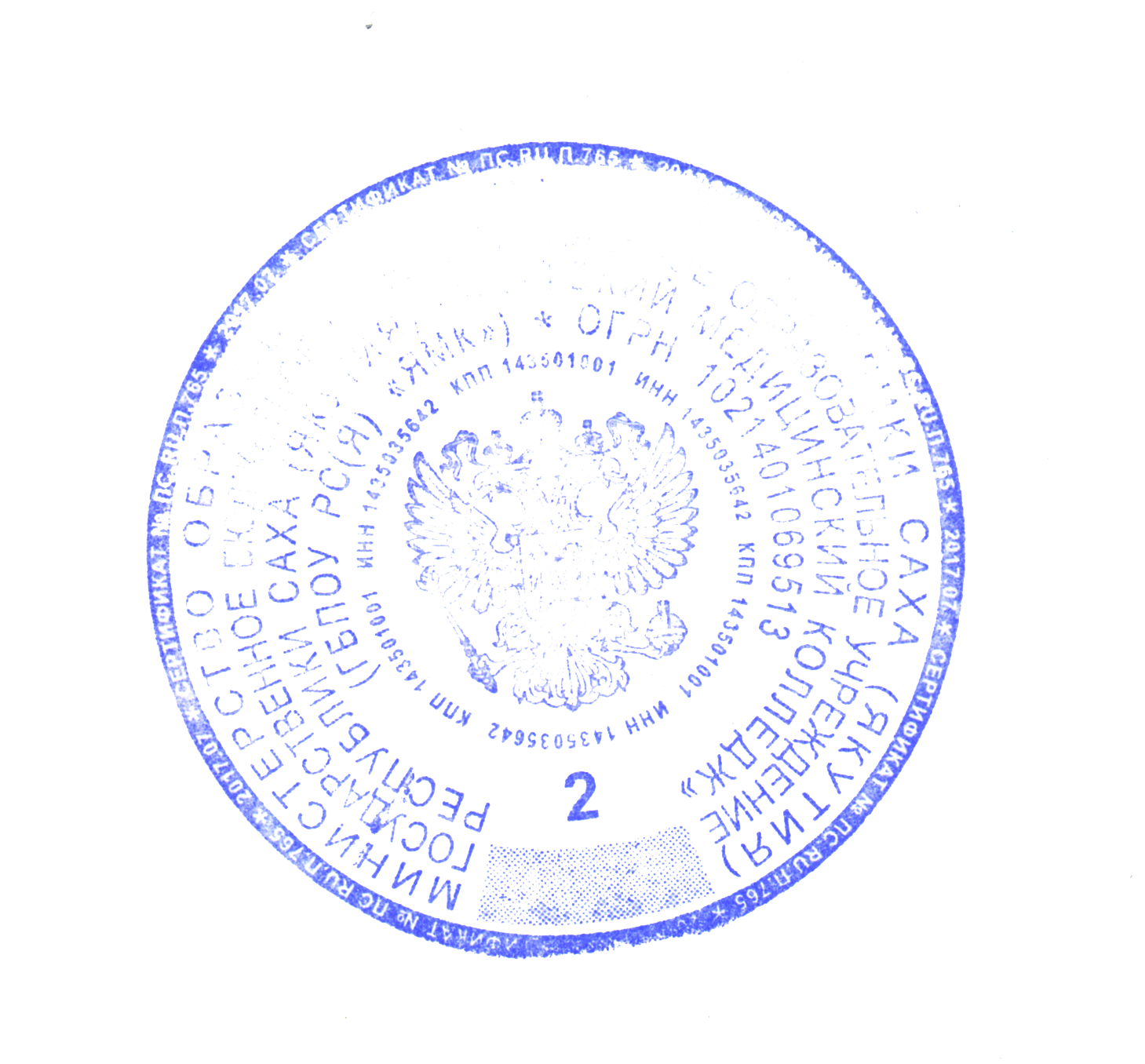 Утверждаю 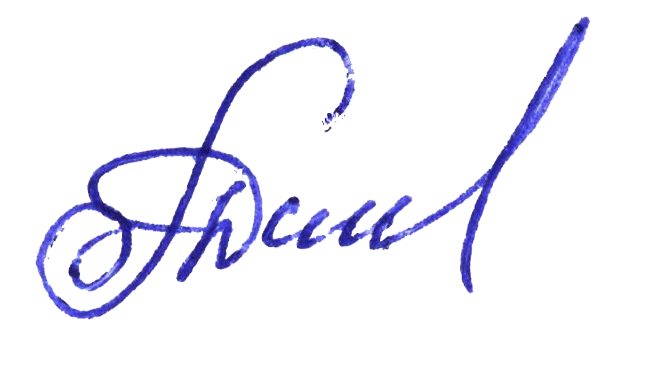 Директор ГБПОУ РС (Я) «ЯМК»____________________ Д.А. Алексеев«___»________________ 2022 г. ОТЧЕТ О САМООБСЛЕДОВАНИИ ДЕЯТЕЛЬНОСТИ ГБПОУ РС (Я) «ЯКУТСКИЙ МЕДИЦИНСКИЙ КОЛЛЕДЖ»за   2020-2021   уч. годг. Якутск, 2021 г.Основанием для проведения процедуры самообследования колледжа является ФЗ – № 273 «Об образовании в Российской Федерации», приказ Министерства образования и науки Российской Федерации от 14 июня 2013 г. № 462, в соответствии с Положением о проведении процедуры самообследования, приказ № 01-24/60д от 07 сентября 2021 г. «О проведении самообследования ГБПОУ РС (Я) «ЯМК». Для проведения самообследования в колледже руководители структурных подразделений подготовили и предоставили информационно-аналитические данные согласно приложению № 1 Положения о процедуре проведения самообследования: организационно-правовое обеспечение образовательной деятельности; организация учебного процесса; структура и содержание подготовки специалистов среднего звена; кадровое обеспечение;требования при приеме и уровень подготовки специалистов среднего звена; материально-техническое обеспечение образовательного процесса; библиотечно-информационное обеспечение; методическая деятельность;воспитательная работа.1. Организационно-правовое обеспечение образовательной деятельностиУчредителем Колледжа является Министерство образования и науки Республики Саха (Якутия), Министерство имущественных отношений РС(Я). Колледж в своей деятельности руководствуется: Конституцией Российской Федерации, Гражданским кодексом Российской Федерации, Федеральным законом от 29.12.2012 № 273 «Об образовании в Российской федерации», другими законодательными актами Российской Федерации, нормативными правовыми актами Министерства образования и науки Российской Федерации, приказами Министерства образования и науки Республики Саха (Якутия) и Уставом ГБПОУ РС(Я) «Якутский медицинский колледж». Колледж является юридическим лицом, имеет закрепленное за ним на праве оперативного управления государственное имущество. Юридический и фактический адрес: Российская Федерация, 677005, Республика Саха (Якутия), г. Якутск, улица Лермонтова, дом 40. Тел/факс: 8(411 2) 22-65-26;Адрес электронной почты: yabmk@mail.ruСайт колледжа: www.ybmk.ykt.ruКолледж осуществляет свою деятельность в соответствии с лицензией № 1489 от 28 января 2016, серия 14Л 01 №0001423 (бессрочно); свидетельством о государственной аккредитации № 0642 от 11 мая 2016 г., бланк серия 14А 02 №0000549 (срок действия по 03.03.2021 г.) от 25 сентября 2014 г. № 0342 серия 14 Л 01 № 0000068, бессрочно. В настоящее время колледж осуществляет подготовку специалистов по специальностям СПО: 31.02.01 «Лечебное дело» углубленная подготовка31.02.02 «Акушерское дело» базовая подготовка33.02.01 «Фармация», базовая подготовка34.02.01 «Сестринское дело»  базовая подготовка31.02.03 «Лабораторная диагностика» базовая подготовка31.02.05 «Стоматология ортопедическая» базовая подготовка43.02.12 «Технология эстетических услуг», базовая подготовка32.02.01 «Медико-профилактическое дело», базовая подготовкаАнализ выполнения требований, предусмотренных лицензией, показывает, что контрольные нормативы, установленные лицензией, а именно: приведенный контингент студентов к очной форме обучения, качественный состав преподавателей, обеспеченность обязательной учебно-методической литературой, учебная площадь помещений колледжа в расчете на одного студента ГБПОУ РС (Я) «Якутский медицинский колледж» выполняются. ПОЛИТИКА ГБПОУ РС(Я) «ЯКУТСКИЙ МЕДИЦИНСКИЙ КОЛЛЕДЖ» В ОБЛАСТИ КАЧЕСТВАВидение – быть ведущим инновационным образовательным учреждением СПО РС(Я), совершенствующим систему среднего медицинского образования республики, эффективно внедряющим в практику инновационные технологии и научные разработки, гарантирующим получение качественного среднего медицинского образования в соответствии с требованиями потребителей.Миссия - высокоорганизованная, мобильная, компетентная и успешно функционирующая организация, оперативно реагирующая на изменения ожиданий, потребностей и запросов потребителей рынка образовательных услугЦель деятельности образовательного учреждения (организации) – подготовка высококвалифицированных специалистов со средним медицинским образованием, обладающих общими и профессиональными компетенциями, конкурентоспособных на рынке труда и их качественное последипломное обучение	Основные направления политики колледжа в области качества:·   	быть инновационным учебным заведением, гарантирующим получение качественного профессионального образования и личностного развития обучающихся в соответствии с федеральными государственными стандартами среднего профессионального образования и требованиями рынка труда.·         постоянно ориентироваться в своей деятельности на интересы всех заинтересованных сторон (государства, общества, работодателей, выпускников, абитуриентов, обучаемых и работников колледжа);·         укреплять имидж колледжа как надежного партнера на рынке образовательных услуг за счет установления взаимовыгодных отношений с органами управления образования, образовательными учреждениями различных типов и уровней, работодателями и иными потребителями образовательных услуг;·         обеспечивать высокий уровень готовности выпускников колледжа к осуществлению профессиональной деятельности за счет повышения инновационного потенциала реализуемых образовательных программ, внедрения новых образовательных технологий в образовательный процесс;·         активно вовлекать работников и студентов колледжа в деятельность по повышению качества образования посредством формирования мотивации, поддержки творческой инициативы, развития корпоративной культуры.Мы стремимся:·         осуществлять постоянный анализ собственных возможностей и достигнутых результатов по удовлетворению потребностей всех заинтересованных сторон как основы для принятия необходимых предупреждающих и корректирующих действий, направленных на совершенствование системы менеджмента качества колледжа;·         развивать сотрудничество с научными, образовательными, социальными и культурными учреждениями республики, страны и зарубежья;·         обеспечивать работникам  и студентам достойные условия для продуктивной работы и обучения в колледже. Руководство колледжа берет на себя следующие обязательства:·    довести настоящую политику до сведения всех работников колледжа и обеспечить ее понимание в каждом структурном подразделении;·   обеспечивать оптимальные условия для реализации настоящей политики и целей;·   проводить анализ политики и целей на предмет их актуальности;·    обеспечивать вовлечение работников колледжа в деятельность по улучшению системы менеджмента качества посредством непрерывного повышения их компетентности, мотивации, поддержки творческой инициативы, развития корпоративной культуры;обязуемся соответствовать применимым требованиям.   
Политика колледжа в области качества разработана на основе принципов менеджмента качества. Для реализации настоящей политики колледж внедряет систему менеджмента качества, соответствующую требованиям международного стандарта ГОСТ Р ИСО 9001:2015. Политика реализуется на всех уровнях управления, и подвергается ежегодному анализу и, в случае необходимости, пересмотру. На основании внешнего аудита СМК в 2021 г. дополнено последнее предложение «обязуемся соответствовать применимым требованиям». В 2021 г проведена процедура ресертификации системы менеджмента ГБПОУ РС(Я) «ЯМК» качества Органом по сертификации систем менеджмента «Союзсерт» ГОСТ Р ИСО 9001-2015 (ISO 9001:2015) регистрационный № РОСС RU.ИС94.СМ00102 от 14.05.2021.Задачи, стоящие перед коллективом в 2020-2021 учебном году:Выполнение государственного заказа по подготовке специалистов со средним медицинским образованием;Совершенствование эффективности управления колледжем, в том числе дальнейшее развитие нормативно-правовой базы, совершенствование  информационной системы «1С колледж» ;Повышение качества, доступности и эффективности среднего медицинского образования в свете требований ФГОС, профессиональных стандартов по специальностям и требований WSR, инклюзивного образования; Научно-методическое обеспечение образовательного процесса по специальностям в соответствии с ФГОС и внедрением профессиональных стандартов. Обеспечение профессионального и личностного развития студентов, их творческой самореализации; Обеспечение конкурентоспособности студентов и преподавателей колледжа в республиканских, всероссийских, международных конкурсах, олимпиадах профессионального мастерства, в региональном и национальном чемпионате World Skill Russia, «Абилимпикс», «Навыки50+». Изменение организационно-содержательных аспектов в социальном партнерстве, расширение их участия в формировании общих и профессиональных компетенций будущих специалистов, развитие сетевого взаимодействия, в том числе в рамках международного сотрудничества;Совершенствование деятельности по непрерывной подготовке специалистов со средним медицинским образованием, развитие дополнительного профессионального образования и профобучения. Подготовка к аккредитации образовательных программ колледжа.Подготовка к 115 – летнему юбилею колледжа.МЕТОДИЧЕСКАЯ ТЕМА:	Организационно-педагогические условия методического обеспечения внедрения профессиональных стандартов по специальностям среднего медицинского образования и демонстрационного экзамена по стандартам WSR, как условия обеспечения практикоориентированности подготовки специалистов.Таблица 1Критерии эффективности на 2020 – 2021 учебный годСистема управления образовательным учреждениемОбщее руководство колледжа осуществляют органы — Совет колледжа, педагогический совет, малый педагогический совет, научно-методический совет. Еженедельно проводятся расширенное совещание руководителей всех подразделений и малый педагогический совет, председателем которых является директор.Управление колледжем осуществляется на принципах демократичности, открытости, приоритета общечеловеческих ценностей, охраны жизни и здоровья человека, свободного развития личности, на основе сочетания принципов самоуправления коллектива и единоначалия.Таблица 1Состав педагогического совета формируется ежегодно, в который входят все педагогические работники, председателем педагогического совета является директор. Работа педагогического совета носит организационно-плановый характер. Проводятся тематические педсоветы по самым актуальным проблемам, план утверждается ежегодно, протоколы педсоветов оформляется в надлежащем порядке.С целью организации и координации текущей деятельности всех подразделений учебно-воспитательного процесса, оперативного контроля за успеваемостью и посещаемостью занятий студентами организована работа малого педагогического совета. Председателем малого педагогического совета является директор колледжа. Состав малого педагогического совета определяется его тематикой. Обязательными и постоянными членами являются: заместители директора, заведующая учебной частью, заведующие отделениями, заведующая отделом практики, и другие заинтересованные лица. Координатором организации учебно-методической работы является методический совет ГБПОУ РС(Я) «ЯМК». В состав методического совета входят директор, зам. директора по НМР (председатель), заместители по УР, ПО, ВР, АР, председатели цикловых методических комиссий, методисты. Заседания методического совета проводятся в соответствии с годовым планом, протоколируются. На основании решений методического совета издаются соответствующие приказы. Наряду с перечисленными, в ГБПОУ РС(Я) «ЯМК» функционируют следующие управленческие объединения: Административные планерки при директоре. Обсуждаются текущие вопросы деятельности колледжа по всем направлениям, коллегиально принимаются оперативные решения. Такие планерки обеспечивают взаимосвязь структурных подразделений различного назначения для решения единых задач. Заседание малого педагогического совета, под председательством директора проходят раз в неделю. В состав малого педсовета входят – директор, заместители директора, заведующая УЧ, практики, заведующие отделениями. Заседание малого педагогического совета работает согласно Положения, утвержденный приказом № 01-24/44 от 05 апреля 2019 г.Планерки в структурных подразделениях организуются руководителями подразделений согласно годовым планам.Стипендиальная комиссия. В составе комиссии – директор колледжа, заместители директора по УР, по ПО, заведующая учебной частью, заведующие отделениями, при необходимости кураторы. Возглавляет стипендиальную комиссию зам. директора по УР. Заседания комиссии ведутся по протоколу. Стипендиальные протоколы хранятся три года и списываются по акту. Работа стипендиальных комиссий основывается на Положении о стипендиальном обеспечении и других формах поддержки обучающихся ГБПОУ РС(Я) «ЯМК». Аттестационная комиссия создана для оценки профессиональной деятельности педагогических работников в целях подтверждения соответствия занимаемым ими должностям на основе оценки их профессиональной деятельности. Председателем аттестационной комиссии назначается представитель от работодателя, членами аттестационной комиссии являются директор колледжа, заместители директора УР, ПО, НМР, ВР, методисты, председатель первичной профсоюзной организации колледжа, секретарем аттестационной комиссии является специалист ОК.Результаты самообследования показали, что существующая система управления колледжем, разработанная локально-нормативная документация соответствуют действующему законодательству, Уставу ГБПОУ РС (Я) «Якутский медицинский колледж», обеспечивают рациональное взаимодействие всех подразделений колледжа в организации образовательного процесса. Изменений за учебный год нет.3. Административно-педагогические кадрыАдминистративный и преподавательский состав колледжа укомплектован квалифицированными кадрами. Число преподавательского состава 90 человек с высшим профессиональным образованием (3 педагога имеет ср.специальное профессиональное образование по специальности), из них АУП – 13 человек, внутренние совместители – 18 человек. Все занимаемые должности преподавателей соответствуют их базовому образованию. Средний возраст преподавательского состава – 42 года. Таблица 1Педагоги, имеющие ученую степеньТаблица 2Педагоги, обучающиеся в аспирантуреТаблица 3Педагоги, имеющие государственные, отраслевые награды, знаки58 педагогов имеют ведомственные, правительственные награды, что составляет 56,3% от общего числа пед.работников колледжа.  Многие преподаватели имеют благодарности директора Якутского медицинского колледжа за высокие результаты в профессиональной деятельности.	К преподавательской деятельности колледжа привлекаются совместители – практикующие врачи и средние медицинские работники из лечебно-профилактических учреждений города Якутска, всего внешних совместителей – 4 человека, на условиях почасовой оплаты труда – 44 человека. 4. Работа приемной комиссии на 2020-2021 уч.годВ своей работе приемная комиссия колледжа руководствовалась федеральным законодательством в области образования, информационными документами, письмами и приказами Министерства образования и науки Российской Федерации в вопросах приема.В местных средствах массовой информации своевременно была размещена информация об условиях и сроках поступления в колледж, предварительно была дана информация о приеме на 2020 - 2021 учебный год в общеобразовательные организации. До начала приёма документов была оформлена вкладка на сайте колледжа «Абитуриенту», на которых были помещены следующие материалы:  перечень профессий и специальностей, на которые объявлен приём документов в соответствии с лицензией;  объявления о сроках подачи документов и сроках проведения вступительных испытаний;  перечень представляемых документов;  срок предоставления оригинала документа об образовании;  перечень и программа вступительных испытаний на специальность, а также Правила подачи и рассмотрения апелляций по результатам вступительных испытаний;  порядок зачисления;  Положение о приемной, экзаменационной и апелляционной комиссии.	С целью информирования абитуриентов и их родителей (законных представителей) с организацией учебной и внеучебной деятельности в колледже, профессиями и специальностями были проведены в следующие мероприятия:  профориентационная работа в школах города и близлежащих районов;  проведение «Дней открытых дверей» для школьников города и близлежащих районов;  проведение экскурсий для школьников города и близлежащих районов;  участие в конкурсах профориентационной направленности;  создание странички для Instagram @pk_yamk.	Организация приема граждан для обучения по освоению образовательных программ осуществляется приемной комиссией колледжа.В этом году Приемная комиссия впервые провела работу дистанционно, с использованием информационных технологий. Прием документов проводился через Портал образовательных услуг Республики Саха (Якутия)https://edu.e-yakutia.ru/.  В период приёма документов приёмная комиссия ежедневно информировала поступающих о количестве поданных заявлений и конкурсе, отвечала на вопросы, поступающие по телефону, по ват-сап в директ Instagram. Информация о количестве поданных заявлений и конкурсе помещалась на сайте колледжа во вкладке «Абитуриенту» и инстрагамм странице. Общее количество обработанных заявлений с 20 июня по 15 августа – 3998, из них принято 3463 заявлений. Многие абитуриенты при заполнении заявления в портале, не прикрепляли документы – 535. Таблица 1Приём по специальностям в 2020г.Таблица 2Прием в отделениях районов РС (Я) в 2020г.Таблица 3Показатели приема заявлений от абитуриентов ГБПОУ РС(Я) «Якутский медицинский колледж» (бюджет)Таблица 4Показатели приема заявлений от абитуриентов ГБПОУ РС(Я) «Якутский медицинский колледж»  (внебюджет)Таблица 5Показатели приема заявлений от абитуриентов ГБПОУ РС(Я) «Якутский медицинский колледж» Показатели приема заявлений абитуриентов ГБПОУ РС(Я) «Якутский медицинский колледж» по сравнению с прошлым годом увеличился на 1323 заявлений.Таблица 6Показатели целевых договоров ГБПОУ РС(Я) «Якутский медицинский колледж»Вступительные испытания проводились дистанционно. Профмедтест провели с помощью сервиса Maintest.  Вся информация была размещена на сайте колледжа. 
Всего за работу приемной комиссии прошли вступительные испытания 3245 абитуриентов. Творческий экзамен для специальностей «Стоматология ортопедическая» и «Технология эстетических услуг» проводился с помощью видео конференции JitsiMeet, всего прошли творческие экзамены 215 абитуриентов. 5. Организация образовательного процесса (2020-2021 уч. год).5.1. Теоретическое обучениеОбразовательный процесс в колледже осуществляется на основании учебных планов, разработанных в соответствии с Федеральными Государственными образовательными стандартами среднего профессионального образования (ФГОС 3+ СПО, ТОП-50). В условиях противодействия распространению новой коронавирусной инфекции колледж согласно рекомендации Министерства образования и науки РФ начал 2020-2021 учебный год в смешанном формате обучения с использованием электронной информационно-образовательной среды, дистанционных образовательных технологий: теоретические дисциплины велись дистанционно с использованием системы управлением обучения Moodle (лекции, ЛПЗ), производственная и преддипломная практика проводилась на клинических базах медицинских организаций. С 11 мая 2021г. колледж перешел на очную форму обучения. Приоритетной задачей ГБПОУ РС (Я) «Якутский медицинский колледж» являлось забота о здоровье, благополучие обучающихся и сотрудников при сохранении высокого качества оказания образовательных услуг. В связи с угрозой новой коронавирусной инфекции колледж принял все меры по профилактике и распространению инфекции среди студентов и работников.Был усилен режим контроля образовательного процесса, согласно санитарно-эпидемиологических требований: термометрия, соблюдения масочного режима, установление рециркуляторов, антисептики, ведение контроля посещаемости и заболеваемости студентов.Преподаватели, кураторы, воспитатели вели внеаудиторную деятельность по профилактике Ковид, проводились тематические кураторские часы, санитарно-просветительная работа.Учебный процесс проходил без потери академических часов. Образовательные программы реализовались в полном объеме. Благодаря внедрению системы Moodle в 2018г. и имеющийся опыт применения данных технологий в образовательном процессе, колледж безболезненно справился с глобальными проблемами, возникшими из-за пандемии COVID-19.Разработанные в системе Moodle курсы дают возможность преподавателям редактировать и обновлять методический материал. При подготовке и проведении занятий в системе Moodle преподаватели используют такие элементы курса, как: глоссарий, гиперссылка, задание, лекция, лабораторно-практические занятия, тест и др. Процесс обучения в ГБПОУ РС (Я) «ЯМК» строится исходя из принципов активизации творческого мышления студентов и состязательности. Для усиления индивидуализации обучения  и активизации самостоятельной работы студентов активно используются и совершенствуются компьютерные технологии обучения и контроля. Последовательность изучения дисциплин и профессиональных модулей в рабочем учебном плане определялся преемственностью и межпредметными связями.В отделе учебной части ведется документация по контролю за выполнением учебных часов: ежесеместрово проводился контроль выполнения выдачи учебных часов согласно расписания (форма №2) и по итогам года по выполнению педагогической тарификации преподавателей. Формируются все виды статистической отчетности: формы ПК, СПО-1, СПО-2, СПО-мониторинг, Контингент и др., а также данные в части удовлетворенности потребителей. В колледже ведется подготовка по 8 специальностям: 31.02.01 «Лечебное дело», углубленная подготовка31.02.02 «Акушерское дело», базовый уровень образования33.02.01 «Фармация», базовый уровень образования34.02.01 «Сестринское дело», базовый  и повышенный уровень31.02.03 «Лабораторная диагностика», базовый уровень образования31.02.05 «Стоматология ортопедическая», базовый уровень43.02.12 «Технология эстетических услуг», базовый уровень32.02.01 «Медико-профилактическое дело», базовый уровень.Каждая специальность обеспечена федеральным государственным образовательным стандартом (ФГОС 3+) и комплектом учебных программ. По каждой специальности и уровню подготовки разработано полное учебно-методическое сопровождение ФГОС: профессиональная образовательная программа специальности; рабочий учебный план; график учебного процесса; рабочие программы учебных дисциплин и профессиональных модулей; программы и оценочные средства промежуточной аттестации, программы государственной итоговой аттестации выпускников. Нормативно-правовые документы и методические материалы, регламентирующие учебную деятельность, разработаны в полном объеме и в соответствии с требованиями Министерства образования и науки Российской Федерации, Министерства здравоохранения и социального развития Российской Федерации, а также с учетом требований работодателей.Контроль обучаемых ведется с целью установления уровня их подготовки и овладения общими и профессиональными компетенциями по отдельным дисциплинам, междисциплинарным курсам и профессиональным модулям. При оценке знаний студентов используются процедуры текущего контроля, что регламентируется документом «Положение о текущем контроле знаний и промежуточной аттестации студентов». Процедуры оценки знаний и умений студентов проверяются в административном порядке. Расширены перспективы получения дополнительного образования для студентов базового уровня подготовки (медицинский массаж, рентгенология и др.). В колледже осуществляется работа по выявлению несоответствия требованиям образовательной деятельности, внедрен системный подход в работу с неуспевающими студентами, требующими особого внимания. Включает следующие последовательные процедуры: выявление, регистрация студентов, требующих особого внимания,  анализ несоответствий и принятие решения об их устранении. Основными мерами устранения несоответствия в уровне знаний, умений и формировании общих и профессиональных компетенций студентов программным требованиям являются: проведение индивидуальных дополнительных занятий из расчета времени, выделенного учебным планом на консультации; индивидуальная работа с неуспевающими студентами, беседа с их родителями; проведение курсовых, групповых  собраний; организация дополнительных образовательных услуг. Все действия по работе со студентами, требующими особого внимания, отражаются документально в картах индивидуальной профилактической работы.Учебные планы колледжа соответствуют федеральным государственным образовательным стандартам (ФГОС 3+) по специальностям среднего профессионального образования по наименованию, содержанию циклов, разделов, профессиональных модулей, перечню дисциплин федерального компонента и трудоемкости. Управление качеством рабочих учебных программ  дисциплин и профессиональных модулей основано на использовании ряда основных показателей качества такой программы и последовательности организационно-методических этапов ее реализации, на каждом из которых предусмотрены контроль, анализ и, при необходимости, корректирующее воздействие на процесс обучения.В качестве форм организации учебного процесса применяются лекции, семинары, практические занятия, проводимые в виде деловых игр, работы в «малых группах» и т.д. При проведении занятий широко используются технические средства обучения (компьютеры, интерактивные доски и другие аудиовизуальные средства).Качество подготовки специалистов является объектом постоянного контроля образовательной деятельности колледжа, проводится тестовый контроль знаний студентов по всем предметам. Осуществляется взаимопосещение занятий и внеаудиторных мероприятий с последующим письменным анализом.Контролируется ведение журналов учебных занятий, ведение оценок, регулярность внесения записей. Для преподавателей составлены указания к ведению журнала. Итогом учебной работы со студентами является государственная итоговая аттестация, которая осуществляется в соответствии с Положением и программой ГИА. По результатам итоговой аттестации совместно с председателями ЦМК составляется план устранения замечаний ГАК и контролируется его выполнение. В течение отчетного периода оказывалась организационно-методическая помощь преподавателям по методикам работы с государственными образовательными стандартами (ФГОС 3+), рабочими учебными планами и другой учебно-программной документацией; с целью оказания методической помощи посещались теоретические, практические занятия и др.В 2020-2021 учебном году количество учебных групп составило - 72, из них в отделениях колледжа – 15 учебных групп. По заявкам муниципальных образований и центральных районных больниц, испытывающих острую потребность в средних медицинских кадрах, открыты и функционируют 7 отделений в районах РС (Я): в городах Мирный, Ленск, Удачный, Нюрба, поселках Хандыга, Сангар, Жиганск. В отделениях реализуются специальности «Сестринское дело», «Лечебное дело», «Лабораторная диагностика». В 2022г. планируется открытие 2 новых отделений в районах: Булунском, Чурапчинском.В 2020-2021 уч. году по запросу МО «Жиганский район» с целью удовлетворения потребности в средних медицинских кадрах впервые открылось отделение в п. Жиганск. На 2020-2021 уч. год., общее число обучающихся – 1850, в т.ч. в отделениях районов – 217 человек, в прошлом учебном году составлял 1603. По сравнению с предыдущими годами увеличилась численность обучающихся и количество отделений в районах.За последние годы отмечается увеличение возрастной категории лиц, желающих получить среднее медицинское профессиональное образование. Значительный рост доли в категории от 30-50 лет обусловлен:Изменением системы оплаты труда в здравоохранении;Увеличением востребованности специалистов на рынке труда, набор студентов очно-заочной формы обучения;Приказом Министерства образования и науки РФ от 23 января 2014 г. №36 «Об утверждении порядка приема граждан на обучение по образовательным программам среднего профессионального образования»;Профориентированностью лиц, имеющих практический стаж работы в медицинских учреждениях в качестве «Младшего медицинского персонала».Отдел учебной части принимает активное участие в формировании и сопровождении Государственного задания, составляет ежегодный отчет по его выполнению и ежемесячного отслеживания движения студентов. В 2021 г. выполнение государственного задания составляет 99,4 %. Таблица 1Выполнение государственного заданияВ целом за год ведется контроль, за мероприятиями по улучшению выполнения Гос. задания, проводимые отделом «Информатизации и статистики» совместно с «Учебной частью» колледжа:•	Ежемесячный контроль движения по выполнению гос. задания;•	Контроль по отчетным формам «Контингент»,  СПО-1, ФИС ФРДО;•	Анализ студентов, находящихся в академическом отпуске;•	Ввод в 1С колледж.		Также, ведется анализ движения обучающихся с целью проведения работ по сохранению контингента отделений. Анализ движения обучающихся, по причинам (абс.)Рис. 1Среди причин наибольшая доля отчислений отмечается по собственному желанию, что связано с неправильным выбором профессии и сложностью медицинской специфики обучения. По сравнению с прошлым учебным годом отмечается  уменьшение отчислений по собственному желанию на 9 человек. Возможно это связано с ведением дистанционной формы обучения при Ковид. По показателям академического отпуска отмечается некоторое снижение. Наибольшее количество отчислений по собственному желанию наблюдается в отделениях г.Мирный и п.Сангар, п. Жиганск среди 1 курсов. По показателям отчислений по академической неуспеваемости отмечается некоторое снижение. С целью выявления студентов, требующих особого внимания проводится ежемесячный мониторинг движения и успеваемости, индивидуальная работа с отстающими, привлечение преподавателей, председателей цикловых предметных комиссий, студенческого самоуправления, родителей, родственников.Работа со студентами, требующими особого внимания (абс.). Рис. 2Обучающимся по специальности «Лечебное дело», «Акушерское дело», «Сестринское дело» по завершении профессионального модуля «Выполнение работ по одной или нескольким профессиям рабочих, должностям служащих»  выдается свидетельство «Младшая медицинская сестра по уходу за больными», по специальности «Прикладная эстетика», «Технология эстетических услуг» выдается свидетельство «Маникюрша», «Педикюрша». Рис.6Показатели успеваемости по сдаче ГИА выпускников 2020-2021 учебного года	Защита выпускных квалификационных работ проходило в очном формате как для головного образовательного учреждения, так и в отделениях г. Мирный, г. Нюрба. Для отделений г. Мирный и Нюрба был организованы выезд директора колледжа и зав. отделениям к защите ГИА. 	В сравнении с выпуском 2020 г. показатели качества защиты ГИА остаются на уровне с разницей в 1%, где в 20 г. выпускалось 432 выпускника, на 2021 г выпуска – 480. С введения режима самоизоляции на добровольной основе студенты колледжа привлекались в качестве волонтеров - работали по предотвращению новой коронавирусной инфекции COVID-19 в красной зоне медицинских организаций, Якутском региональном отделении Всероссийского общественного движения «Волонтеры-медики». Всего за 2020-2021уч.г. было привлечено 46 волонтеров.   Кроме того, студенты и работники колледжа сшили 1668 масок для безвозмездной передачи учреждениям Министерства труда и социальной защиты РС(Я).В колледже ведется плановая работа по массовой вакцинации от гриппа, новой коронавирусной инфекции COVID-19. Вакцинация против COVID-19 является важной ступенью к сохранению здоровья в условиях пандемии. Вакцинация необходима для создания коллективного иммунитета (для формирования коллективного иммунитета должно быть привито около 60 % населения). Согласно новому Национальному календарю, сотрудники и студенты ЯМК относятся к  приоритету 1 и 3 уровня для вакцинации против COVID-19. Вакцинация проводилась препаратом российского производства «Гам-КОВИД-Вак» («Спутник V») и «ЭпиВакКорона» гражданам старше 18 лет, в том числе страдающим хроническими заболеваниями (сахарный диабет, ХОБЛ, ХИБС и др.).С января 2021г. вакцинировано 1235 студентов, что составляет 99% из числа подлежащих вакцинации (1244 студента). Медицинский отвод имеют 492 студента (28%).Активно прививаются работники колледжа: из 166 человек вакцинировано - 98; 28 человек имеют медицинский отвод, из них 12 - кормящие мамы; 36 человек имеют  антитела J; 4 человека – временный медицинский отвод по состоянию здоровья.Проведен анализ заболеваемости студентов и работников колледжа. По данным заболеваемости студентов всего болели ОРВИ в течении учебного года 12% студентов. Положительная динамика наблюдалась благодаря активной иммунизации против гриппа. Вакцинировано 54% студентов, что выше показателей заболеваемости по РФ (30%), РС(Я) (36%). Болели COVID-19 в 2020-2021уч.г. 5 студентов (все не вакцинированы, имели медицинский отвод), из которых 3 студента проживают в г. Якутск, 1 студентка – в г. Удачный, 1 студентка – в общежитии ЯМК. На момент заболевания обучались дистанционно, источник заражения у 4 – семейно-бытовой, у 1 – выезд за пределы РС(Я).Среди работников колледжа болели COVID-19 – 5 человек, из них 4 имели медицинский отвод, 1 вакцинированная (старше 60 лет) с не выработанным иммунитетом против коронавирусной инфекции.Ежемесячно студенты и работники колледжа организованно сдают анализы ИФА, ПЦР, ведется контроль и санитарно-просветительная работа. Ежедневно введется мониторинг по выдаче учебной нагрузки преподавателями, посещаемости студентов, качеству обучения. В связи со сложной эпидемиологической ситуацией в мире, России и регионе повышение квалификации по актуальным вопросам коронавирусной инфекции является обязательным. Согласно Приказу Министерства здравоохранения Российской Федерации от 19 марта 2020 года № 198н (в редакции приказа Минздрава России от 02 апреля 2020 года № 264н), Приказу  в ГБПОУ РС (Я) «Якутский медицинский колледж» ведется дополнительная подготовка медицинских работников, студентов колледжа, планируемых к оказанию медицинской помощи пациентам с новой коронавирусной инфекцией COVID-19, что является обязательным в связи с эпидемиологической обстановкой в стране и в мире.Студенты и преподаватели активно участвуют во внеаудиторной деятельности: конкурс «Студент года-2021», научно-практические конференции, всероссийский конкурс «Лучшие практики», конкурс «Во имя мира на земле», посвященный 75-летию Победы, кружковая деятельность и др.Таким образом, анализ образовательного процесса колледжа во время пандемии показал важность соблюдения санитарно-эпидемиологических требований по профилактике заболеваемости, наличие иммунитета вакцинированных, необходимость мониторинга учебного процесса.Отделения в районах совместно с головным образовательным учреждением были частично переведены на дистанционное обучение исходя из эпидемиологической ситуации в районах, но в целом в течении года очное обучение проводилась в районах.  Составлен  анализ дистанционного обучения по 1 семестру, заведующим отделением:Таблица 2Внеаудиторные мероприятия 2020-2021 уч. Г.:(с участием учебной части) Проект «Билет в будущее»;5000 мастеров;Внедрение компетенции «Лечебная деятельность»;Работа по первичной аккредитации выпускников;Профориентационная работа со школами;Акция «Блокадный хлеб»;Изготовление масок, привлечение учебных групп и отделений в районах;Традиционный конкурс выпускников «Студент года»-2021. 5.2. Организация практического обученияЗадачами практического обучения студентов на 2020-2021 учебный год явились реализация  ФГОС  по специальностям, внедрение в обучение студентов стандартов оказания медицинской помощи по нозологическим заболеваниям для повышение качества подготовки  будущих средних медицинских работников по всем специальностям.     Задачи учебной практики – подготовка студентов к осознанному изучению учебных предметов и привитие им первичных умений и навыков по специальностям, что важно для всех будущих специалистов, которые должны не только в совершенстве владеть медицинскими манипуляциями, методиками исследований, но и уметь осваивать и внедрять новые технологии, работать на  современных медицинских оборудованиях. Задачи производственной практики – приобретение в производственных условиях первичных профессиональных умений и навыков, овладение навыками коммуникации с пациентами, их родственниками и медицинским персоналом, развитие клинического мышления, привитие умений работать в условиях трудового коллектива, проведение исследовательской работы для дипломных проектов.  В 2020-2021 уч.г. по учебной практике преподают 42 штатных преподавателя по клиническим дисциплинам  и  43  внештатных почасовиков по клиническим дисциплинам:  на отделении «Лабораторная диагностика», «Фармация», «Сестринское дело», «Акушерское дело», «Лечебное дело», «Медико – профилактическое дело».Доклиническая, учебная и  производственная  практики. С сентября 2020 г. по клиническим дисциплинам на всех отделениях проводился инструктаж и контроль за работой  студентов по соблюдению правил техники безопасности во всех манипуляционных и других  клинических базах,  который  подтверждался подписями студентов в бригадном журнале. 	Учебная и производственная практики организуются в медицинских организациях. Все преподаватели клинических дисциплин в 1 и во 2 семестрах проводили занятия в медицинских организациях: терапевты – в ЯРКБ, РБ № 2-ЦЭМП,  ГБУ РС(Я) «Поликлиника № 1» ГБУ РС(Я)  «Медицинский центр г. Якутска»; педиатры -   ДГКБ №2, РБ № 1- НЦМ, поликлиника № 1, Медицинский центр г.Якутска, неврологи и хирурги- РБ №1-НЦМ; РБ № 2-ЦЭМП, инфекционист – ЯРКБ, дерматолог – ЯРКВД, офтальмолог- на базе РБ №1-НЦМ, Якутская республиканская офтальмологическая больница, физиотерапевт- РБ №2-ЦЭМП, поликлиника № 1, у студентов отделения «Лабораторная диагностика» клинические занятия проходили в лабораториях РБ №1- НЦМ, РБ №2-ЦЭМП, ЯРКБ, клиника МИ СВФУ.  	Таблица 3Процент выполнения часов преподавателями клинических дисциплин по основным клиническим дисциплинам:Из данной таблицы видно – по специальности «Лабораторная диагностика» в колледже отсутствуют штатные преподаватели, поэтому все дисциплины: техника лабораторных работ, методы клинических исследований, биохимия ведут врачи – почасовики.      Общая численность почасовиков составляет 43 человек, из них 6 кандидата медицинских наук, 3 –заслуженных врача РС (Я),  72%   имеют высшую врачебную квалификационную категорию. Клинические базы ЯМК 	Медицинские организации г. Якутска являются клиническими базами для проведения всех видов практики по всем специальностям, согласно Федеральному Государственному образовательному стандарту, на основании     Приказа МЗ РС (Я) № 01-07/1579 от 11.12. 2018г., который действителен на 5 лет. Заключены 64 договора с медицинскими организациями ЦРБ районов. Ежемесячно осуществлялся контроль за ведением учебно-отчетной документации, выполнением учебного плана и программ практического обучения по клиническим и специальным дисциплинам.Организация практического обученияГодовой план на 2020-2021 уч.г. выполнен на 100 %. В ГБПОУ РС (Я) Якутский медицинский колледж прохождение производственной и  преддипломной практики организовано в соответствии с Федеральным государственным стандартом среднего профессионального образования, Положения о практическом обучении обучающихся, в медицинских организациях.Ознакомление студентов с программами, документацией, требованиями производственной практики  проводился по графику  учебного процесса.  Проведены собрания по производственной практике со студентами и кураторами, перед началом   производственной практики. При прохождении производственной  практики студенты обязаны полностью выполнять задания, предусмотренные программой практики. Отчётными документами о прохождении практики являются   дневники и аттестационные листы   по манипуляционной технике. В учебный план практического обучения студентов ГБПОУ РС (Я) «Якутский медицинский колледж» входит доклиническая, учебная, производственная практика по профилю специальности и преддипломная практика. Доклиническая и учебная практика проводилась в кабинетах доклинической практики, манипуляционных, на базах лечебных учреждений. Производственная практика – на базах МО РС(Я). На основных клинических базах г. Якутска колледж располагает учебными комнатами. Учебный процесс осуществляют преподаватели колледжа в тесном контакте с ведущими клиницистами и опытными медицинскими работниками таких лечебных учреждений как ГБУ РС(Я) РБ№1-НЦМ, ГБУ РС(Я) РБ№2-ЦЭМП, ГБУ РС(Я) РБ№3, ГБУ РС(Я) ЯГКБ, ГБУ РС(Я) ЯРОД, ГБУ РС(Я) ДГКБ, ГБУ РС(Я) НПЦ «Фтизиатрия», ССМП, МЦ г. Якутска, ГБУ РС(Я) «Поликлиника №1», ГБУ РС(Я) «Поликлиника №2», ГБУ РС(Я) «Поликлиника №3» г. Якутска.Отчет по успеваемости, посещаемости По результатам отмечаются стабильно высокие показатели успеваемости, качества, среднего балла.Таблица 4Успеваемость и пропуски 2020-21 учебный год.Наиболее большое количество пропусков по неуважительной причине в отделении «Сестринское дело».  Основная причина – болезнь без предоставления справки МО.	С 19 мая по 05 июня 2021 года выпускники ГБПОУ РС (Я) «ЯМК» сдали итоговую аттестацию по преддипломной практике.	Итоговая аттестация включает защиту дневника, карты сестринских наблюдений и истории болезни.	Практическую часть принимали по билетам, студенты демонстрировали манипуляции. В каждом билете по 2 манипуляции, обязательной манипуляцией было СЛР. Таблица 5Показатели ПДП за 2020-2021 уч.г«Итоговую аттестацию по ПДП сдали 480 выпускника: успеваемость 100%, качество 83%, средний балл 4,0	 Проведена большая работа с дипломниками, составлен график проверки, 2 предзащиты и даны рецензии на   ВКР.Огромная работа проделана по подготовке студентов групп ЛД -17-1, Лаб. Дело 18-1, Фарм -18-1,  ТЭУ -18-1, СД - 20 – 3,4,7,9  к сдаче демонстрационного экзамена по стандартам  Ворлдскиллс Россия.Анализ удовлетворенности работодателей качеством подготовки выпускниковАнкетированием охвачено 90 работодателей – главных, старших медицинских сестер и других руководителей сестринского персонала.Теоретический уровень подготовки оценивают как достаточный 44,4%, не совсем – 44,4%. Уровень практических умений достаточный у 44,4% выпускников, не совсем – 33,3%. Интерес к своей профессии имеют 100%. Соблюдают лечебно-охранительный режим в отделениях – 55,6%, не совсем 22,2%. 33,3% знают основные нормативные документы по своей профессиональной деятельности, затрудняются – 33,3%. Знают и соблюдают санэпидрежим - 66,7%, не совсем – 22,2%. 66,7% выпускников соблюдают нормы медицинской этики, 33,3% - не совсем. Добросовестно относятся к своим обязанностям 55,6%, не совсем – 44,4%. Коммуникативными способностями владеют – 66,7%, не совсем – 33,3%. Удовлетворены качеством подготовки выпускников – 66,7%, не совсем – 33,3%. Уровень практических умений оценивают как удовлетворительный – 55,6%, недостаточный – 33,3%.Анализ анкетирования выявил, что большинство выпускников (67,7%) отвечают требованиям работодателей, но имеются проблемы со знанием нормативно-правовых документов, теоретическими знаниями. Уровень практических умений у 33,3% недостаточный, то есть необходимо обратить внимание на отработку практических навыков во время прохождения производственной практики. В целом, снизились проценты удовлетворенности качеством подготовки выпускников из-за проведения образовательного процесса в дистанционном формате.Выводы: В данный период отдел практики активизировал работу по профориентации и трудоустройству выпускников.Разработана и дополнена учебно-программная документация (программы, паспорта баз, анкета-отзыв о выпускнике).Совместно с отделом кадров министерства здравоохранения    Республики Саха (Якутия) ежегодно в феврале проводится распределение выпускников.Проводится мониторинг трудоустройства выпускников (справка-подтверждение о прибытии по месту распределения на работу). Отчётная документация по распределению и последующим прибытии на места трудоустройства выпускников доводится на педсовете колледжа.В целом   практическое обучение в   ГБПОУ РС(Я) «Якутский медицинский колледж» удовлетворяет требованиям Федеральных государственных образовательных стандартов по специальностям, работодателей при проведении всех видов профессиональных (производственных) практик, что подтверждает анкетирование по удовлетворенности работодателей. Некоторое снижение удовлетворенности качеством подготовки выпускников по данным анкетирования работодателей можно объяснить организацией образовательного процесса в дистанционном и смешанном формате. На следующий год обратить на это внимание и проводить обучение выпускников только в очном формате.5.3. Аккредитация выпускниковВ связи с эпидемиологической ситуацией по стране Первичная аккредитация выпускников 2020-2021 г.г. был перенесен на осенний период после выпуска. Согласно Федерального закона № 323-ФЗ «Об основах охраны здоровья граждан в Российской Федерации» в 2018г. выпускники ГБПОУ РС(Я) «ЯМК» впервые прошли первичную аккредитацию специалистов среднего звена, которая предназначена для определения готовности выпускников к осуществлению медицинской или фармацевтической деятельности. Проведена работа по подготовке Симуляционного центра ЯМК требованиям МЗ РФ, МЦА, ООО «РОСОМЕД»: дооснащение материально-технической базы (приобретение фантомов, манекенов, тренажеров, мебели), установка аудио-видео аппаратуры, обеспечение учебного процесса учебно-методическим комплексом согласно требованиям ФГОС, профессиональных стандартов, создание отделения информатизации, проведение тренингов, публикации на всероссийском, международном уровне, участие в научных, образовательных мероприятиях. Подготовительный этап первичной аккредитации начался с сентября и включал следующие направления, которые были апробированы в предыдущем году:- работа в учебных группах (определение уровня знаний и умений выпускников, выявление студентов группы риска);- внедрение в образовательный процесс элементов аккредитации (тестовых заданий, ситуационных задач, чек-листов);- проведение тренингов по симуляционным технологиям преподавателям и студентам;- развитие коммуникативных особенностей студентов;- психологическая помощь студентам группы риска.В симуляционном центре функционируют 9 манипуляционных кабинетов (хирургии, акушерства-гинекологии, педиатрии, сестринского дела, неотложной помощи, стоматологии ортопедической, фармации, лабораторной диагностике, прикладной эстетике), оснащенных на средства Гранта Президента РС (Я).Рис. 8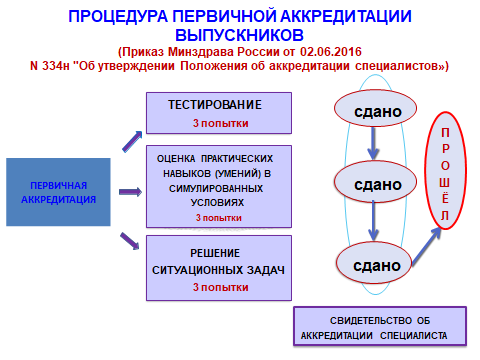 Первичная аккредитация проводилась на базе ГБПОУ РС (Я) «Якутский медицинский колледж». Было задействовано 5 аккредитационных площадок. В 2020 г. первичную аккредитацию специалистов среднего звена прошли выпускники отделений «Сестринское дело», «Лечебное дело», «Акушерское дело», «Лабораторная диагностика», «Фармация», «Стоматология ортопедическая», а также выпускники отделения «Сестринское дело» в г. Мирный, г. Ленск, г. Нюрба. В 2021 г. первичную аккредитацию специалистов среднего звена прошли выпускники отделений «Сестринское дело», «Лечебное дело», «Акушерское дело», «Лабораторная диагностика», «Фармация», а также выпускники отделения «Сестринское дело» в г. Мирный, г. Нюрба. По колледжу функционируют симуляционно-аккредитационных центры в соответствующими с требованиями ФГОС, МЗ РФ, МЦА. Благодаря соглашению  с МР РС(Я) «Мирнинский район, МР РС(Я) «Нюрбинский район», ГБУ РС(Я) «Ленская ЦРБ», ООО ФФ «Рослек» планируется приобрести симуляционное оборудование, мебель, медицинский инструментарий, компьютерная техника, программное обеспечение на сумму:- МР РС(Я) Мирнинский район - 1 393 048 рублей (симуляционное оборудование, компьютерная техника, аудио-видео аппаратура);  - МР РС(Я) Нюрбинский район - 2 914 579 рублей (симуляционное оборудование, компьютерная техника, аудио-видео аппаратура);  - ГБУ РС(Я) Ленская ЦРБ – 1 853 693,60 рублей (симуляционное оборудование, компьютерная техника, аудио-видео аппаратура);  - ООО ФФ Рослек – 315 416 рублей (мебель, компьютерная техника, программное обеспечение).На базе ЯМК функционировало 6 аккредитационных площадок по 5 специальностям: «Лечебное дело», «Сестринское дело», «Акушерское дело», «Лабораторная диагностика», «Фармация». Практические навыки выпускников оценивала аккредитационная комиссия в составе 54 работника МЗ РС(Я) и Фарм. Ассоциации РС (Я) Председатели – Мордосова Ирина Семеновна, Иванова Альбина Николаевна. Рис. 9Итоги аккредитации выпускников прошедших первичную аккредитацию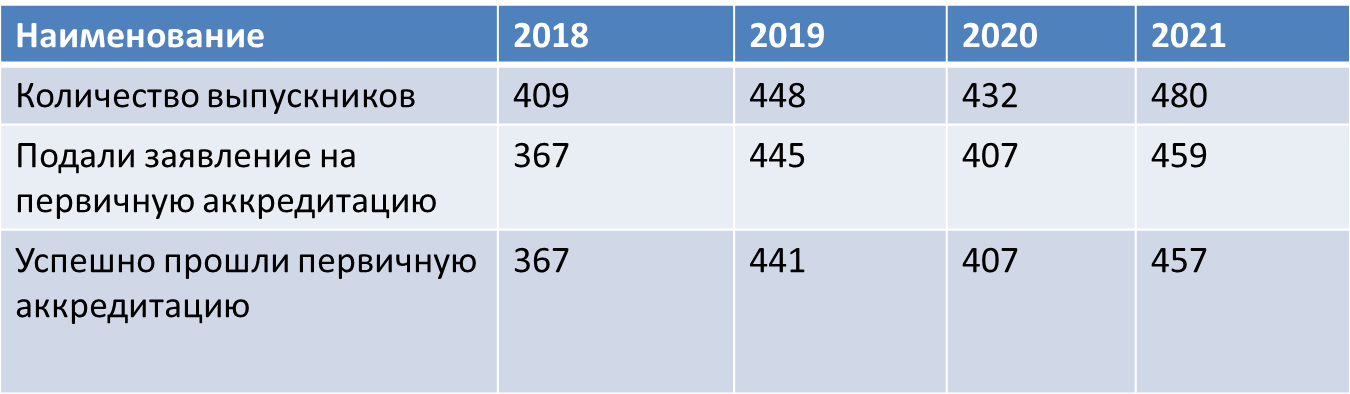 В 2020 г. первичную аккредитацию выпускников прошли 407 человек, что составляет 100% (подало заявление - 407). Аккредитацию прошли также выпускники отделений ЯМК в г. Ленск, г. Мирный, г. Нюрба (специальность «Сестринское дело»), а в 2021 г. первичную аккредитацию прошли 457 выпускников подавших заявление 99,7% из числа поданных 459. Анализ первичной аккредитации выпускников 
2020г. – 407 чел (100%)
2021г. – 459 чел (99,7%)Рис. 10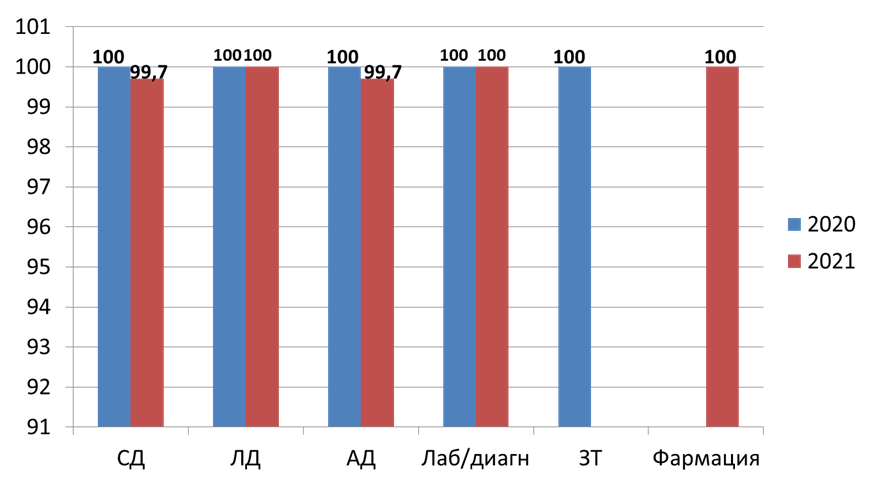 Демонстрационный экзаменГБПОУ РС (Я) «Якутский медицинский колледж» в этом учебном году участвовал в проведении Демонстрационного экзамена по стандартам Ворлдскиллс Россия по следующим компетенциям:«Медицинский социальный уход» в виде промежуточной аттестации;«Лабораторный медицинский анализ»; «Лечебная деятельность»;«Фармацевтика»;«Эстетическая косметология».В феврале подготовили Пакет документов для прохождения аккредитации Центра проведения Демонстрационного экзамена в соответствии приказа АНО «Агентства развития профессионального мастерства (Ворлдскиллс Россия)» и получили: «Электронный Аттестат о присвоении статуса Центра проведения Демонстрационного экзамена:  Компетенция «Фармацевтика» № 2571-21/0705 КОД 1.3, количество рабочих мест 5, адрес: 677005, Республика Саха (Якутия) г. Якутск ул. Лермонтова, 40 IDКомпетенция «Медицинский и социальный уход» № 2314-21/2903 КОД 1.1 количество рабочих мест 5, адрес: 677005, Республика Саха (Якутия) г. Якутск ул. Петра Алексеева, 60/1, IDКомпетенция «Лабораторный медицинский анализ» № 2573-21/2804 КОД 1.4 количество рабочих мест 6, адрес: 677005, Республика Саха (Якутия) г. Якутск ул. Петра Алексеева, 60/1Компетенция «Лечебная деятельность» № 2572-21/3004 КОД 1.1 количество рабочих мест 9, адрес: 677005, Республика Саха (Якутия) г. Якутск ул. Петра Алексеева, 60/1, ID 60917 Компетенция «Эстетическая косметология» № 3269-21/2804 КОД 1.1, количество рабочих мест 5, адрес: 677005, Республика Саха (Якутия) г. Якутск ул. Лермонтова, 40Формой государственной итоговой аттестации по образовательной программе среднего профессионального образования по специальности 43.02.04 Технология эстетических услуг в виде демонстрационного экзамена по компетенции «Эстетическая косметология» по стандартам ВОРЛДСКИЛЛС РОССИЯ.В 2021 г. прошли обучение для права проведения Демонстрационного экзамена 74 эксперта, из числа работодателей.16 июня 2021 года прошли аудиторскую проверку, приезжал Модонов Евгений Николаевич – аккредитованный аудитор ДЭ по стандартам Ворлдскиллс Россия г. Москва, свидетельство № 0000000067, срок действия с 09.06.2021г. по 09.06.2024 года. Аудит демонстрационного экзамена проводится по инициативе Агентства развития профессионального мастерства (Ворлдскиллс Россия), который является федеральным оператором демонстрационного экзамена. Он включает в себя проверку материально-технической базы площадок, соответствие оснащения и материалов инфраструктурным листам, тестирование экспертов на установление уровня знаний стандартов Ворлдскиллс, проверку организации демонстрационного экзамена, проверку качества работы экспертов и др. Демонстрационный экзамен и аудиторская проверка прошла без замечаний и внештатных ситуаций.Таблица 6Компетенция «Лабораторный медицинский анализ», группа Лаб. д – 18-1Компетенция «Лечебная деятельность», группа ЛД – 17-1Компетенция «Фармацевтика», группа Фарм – 18-1Компетенция «Эстетическая косметология», группа ТЭУ– 18-1Компетенция «Медицинский и социальный уход», группа СД – 20-3,4,8,9Все 192 студента 2021 года получили Skills Passport –паспорт компетенций Демонстрационного экзамена Союза «Молодые профессионалы» (Ворлдскиллс Россия). 5.4. Участие студентов в движение WorldSkills RussiaС 6 по 21 сентября проходил финал национального чемпионата «Молодые профессионалы» (WorldSkills Russia) – 2020. Финал национального чемпионата WorldSkills Russia ежегодно организуется в рамках реализации федерального проекта «Молодые профессионалы (Повышение конкурентоспособности профессионального образования)», входящего в национальный проект «Образование».Впервые в 2020 году, в связи с эпидемиологической обстановкой, соревнования организуют в непривычном для всех формате - дистанционно-очном. Если раньше участники выезжали для турниров в другие регионы, то теперь испытания проходят в республике.Союзом «Ворлдскиллс» созданы ЦУСы (центры управления соревнованиями) по компетенциям. С помощью системы видеонаблюдения эксперты в Москве и Санкт-Петербурге контролируют в онлайн-режиме проведение соревнований и оценивают выполнение конкурсного задания и его результата. Конкурсанты должны выполнять задания соревнований в традиционном форме, а вот строгих экспертов на площадке не будет. На наших площадках проходили соревнования по компетенциям: «Фармацевтика», «Лабораторный медицинский анализ» и «Эстетическая косметология».Таблица 7По итогам финала национального чемпионата «Молодые профессионалы» (WorldSkills Russia) – 2020 наша студентка Атласова Лилия завоевала медальон за профессионализм.IX Открытый региональный чемпионат «Молодые профессионалы» — WorldSkills Russia – 2021 проходил с 18 по 23 января 2021 года, по 5 компетенциям: «Эстетическая косметология», «Фармацевтика», «Лабораторный медицинский анализ», «Стоматология ортопедическая», «Лечебная деятельность», c соблюдением санитарно-эпидемиологических правил и рекомендаций по профилактике распространения новой коронавирусной инфекции (2019-nCoV).Подготовлено 51 рабочее место, развернуто 15 площадок, в компетенциях «Эстетическая косметология», «Лабораторный медицинский анализ» соревнования пройдут в трех возрастных категориях, в компетенции «Фармацевтика» - в категории «Молодые профессионалы» и «Навыки мудрых», в компетенциях «Лечебная деятельность» и «Стоматология ортопедическая» - в категории «Молодые профессионалы». Компетенция «Лечебная деятельность» внедрена в РФ впервые, экспертами Якутского медицинского колледжа, в 2019 году. В этом году она вошла в основной состав компетенций Национального чемпионата WorldSkills Russia. По результатам подсчёта баллов, выставленных членами экспертной комиссии, призовые места заняли:Компетенция «Лабораторный медицинский анализ»:1 место - Тимофеев Кирилл Эдуардович2 место - Бугаева Валерия Федотовна 3 место - Мандаров Иван ВасильевичКомпетенция «Эстетическая косметология»:1 место - Федотова Любовь АфанасьевнаКомпетенция «Фармацевтика»:1 место - Попов Эрнест Иннокентьевич2 место - Эшенкулова Азиза Нурлановна3 место - Иванова Айыына ИннокентьевнаМедальон за профессионализм – Михайлова Евгения ВладимировнаКомпетенция «Стоматология ортопедическая»: 1 место - Слепцов Герман Владиславович2 место - Григорьев Айсен Михайлович3 место – Филиппов Александр ЕгоровичКомпетенция «Лечебная деятельность»:1 место - Марков Айсен Петрович2 место - Беленков Уйгун ГерасимовичКомпетенция «Медицинский социальный уход» в категории Юниоры2 место - Макарова Альбина ВикторовнаКомпетенция «Лабораторный медицинский анализ» в категории Юниоры3 место -  Гаврилои Валентина АлексеевнаТаблица 8Результаты VIII Открытого регионального этапа чемпионата WorldSkills RussiaПо итогам соревнований  Открытого регионального этапа чемпионата завоевали - 14 медалей, золото - 5, серебро - 5, бронза -4, победители будут включены в сборную республики и в 2021 году представят Республику Саха (Якутия) на отборочных соревнованиях и на Национальном этапе чемпионата.По общему медальному зачету мы заняли почетное 2 место за лучший результат среди профессиональных образовательных организаций по итогам IX Открытого регионального чемпионата «Молодые профессионалы» WorldSkills Russia – 2021 в Республике Саха (Якутия). Движение АбилимпиксСтуденты ГБПОУ РС (Я) «Якутский медицинский колледж с 23 по 27 ноября приняли участие в Финале VI Национального чемпионата «Абилимпикс» по 3 компетенциям – «Медицинский и социальный уход», «Медицинский лабораторный анализ», «Прикладная эстетика».По компетенции «Медицинский и социальный уход» соревновались всего 37 участников из разных регионов. От нашего колледжа приняла участие Иванова Туйаара-Умсулгаана Николаевна, студентка группы СД19-4, наставник – Федорова У.И. Задания по компетенции – постановка инсулина инсулиновой ручкой, обучение пациента технике передвижения с использованием ходунков, обучение пациента пользованию глюкометром. Конкурсантка все задания выполнила, заполнила необходимые документы.По компетенции «Медицинский лабораторный анализ» всего участников 8. Нашу республику представила в категории «Студент» Ильинова Чэмэлина Валерьевна, студентка 2 курса отделения «Лабораторная диагностика», наставник Егорова Т.Е.  Конкурсные задания – микробиологическое исследование смывов с рук, исследование гематологического мазка, работа с нитрометром, приготовление мазков крови. Конкурсантка спокойно, уверенно выполнила все требования. В категории «Специалист» – Новикова Акулина Михайловна, фельдшер-лаборант КДЛ ООО «Даймонд-клиник», наставник – Егорова Т.Е.По компетенции «Прикладная эстетика» приняла участие Васильева Ньургуйаана Гаврильевна, наставник – Охлопкова С.А. Участников всего 7 из регионов. Задания – профессиональный косметический уход за телом, профессиональный косметический уход за лицом. Конкурсантка выступила ровно, уложилась в регламент.По итогам Финала VI Национального чемпионата «Абилимпикс»:Таблица 9 Впервые мы вошли в расширенный состав Национальной сборной Российской Федерации движения Абилимпикс по компетенциям: «Прикладная эстетика» в категории студент -   Васильева Ньургуйаана, студентка отделения Сестринское дело, 2 курс;«Медицинский и лабораторный анализ»  в категории специалист – Новикова Акулина Михайловна, медицинский лабораторный техник «Даймонд клиник».Чемпионат в Якутском медицинском колледже проходил с 1 марта  по 5 марта  2021 года, по 6 компетенциям: «Медицинский и социальный уход» категория «Студент», «Медицинский лабораторный анализ» категория «Студент», «Прикладная эстетика» категория «Студент». «Медицинский лабораторный анализ» категория «Специалитет», «Зубной техник» категория «Студент», «Визаж» категория «Студент» проводились впервые.1марта 2021 года, в стенах ГБПОУ «Якутский медицинский колледж», стартовал VI Региональный чемпионат по профессиональному мастерству среди инвалидов и лиц с ограниченными возможностями здоровья «Абилимпикс»- 2021. На торжественном открытии приняли участие эксперты, участники и приглашенные гости. С открытием чемпионата поздравили и сказали приветственные слова первый заместитель министра образования и науки Михаил Юрьевич Присяжный, первый заместитель министра здравоохранения Алексей Аммосович Яковлев, главный специалист Национального чемпионата «Абилимпикс» г. Москва Анжелика Сергеевна Уфимцева и руководитель Регионального координационного центра Иннокентий Афанасьевич Оконешников.  Свое напутственное слово участникам сказал директор колледжа Дмитрий Афанасьевич Алексеев.Колледж уже в третий раз становится основной площадкой для проведения конкурса профессионального мастерства. В этом году за звание лучших сразятся участники из следующих образовательных организаций: ГБПОУ РС (Я) «Алданский медицинский колледж», ГБПОУ «Жатайский техникум» и ГБПОУ РС (Я) «Якутский медицинский колледж» и участники из медицинских организаций ГБУ РС (Я) «ЯРКБ», ГАУ РС (Я) «Поликлиника № 1», ГАУ РС (Я) «РБ № 1 - НЦМ».На Церемонию Закрытия были приглашены:Михаил Петрович Сивцев – министр образования и науки Республики Саха (Якутия);Елена Виссарионовна Калашникова - первый заместитель председателя Государственного комитета Республики Саха (Якутия) по занятости населения;Афанасий Васильевич Постников – заместитель министра труда и социального развития Республики Саха (Якутия);Иннокентий Афанасьевич Оконешников - руководитель Центра движения «Абилимпикс», заместитель директора Института развития профессионального образования Республики Саха (Якутия);Пантелеймон Романович Егоров - директор Северо-Восточного научно-инновационного центра развития инклюзивного образования;Компетенция «Медицинский и социальный уход»По компетенции «Медицинский и социальный уход» чемпионат проходил два дня с 01.03- 04.03.2021г., по 3 модулям, участвовали 5 студентов и их эксперты- компатриоты.Активное участие приняли независимые эксперты с лечебных учреждений: - Старшая медицинская сестра, ГБУ РС(Я) «РБ2- ЦЭМП»– Христофорова Татьяна Петровна.По результатам подсчёта баллов, выставленных членами экспертной комиссии, призовые места заняли:  I место  Андреева Саина Петровна- студентка ГБПОУ РС (Я) «Якутский медицинский колледж»; II место Алексеев Николай Григорьевич- студент ГБПОУ РС (Я) «Якутский медицинский колледж»;III место  Саввинова Декабрина Сергеевна- студентка ГБПОУ РС (Я) «Алданский медицинский колледж».Компетенция Медицинский  и лабораторный анализПо компетенции «Медицинский и лабораторный анализ» в категориях «Студент», «Специалитет» чемпионат проходил со 02.03 по 03.03.2021 г., на двух площадках ЦПДЭ, по 3 модулям, участвовали 5 студентов,  5 специалистов.По результатам подсчёта баллов, выставленных членами экспертной комиссии, призовые места заняли в категории «Студент»: I место Андреева Даяна Дьулууровна -студентка ГБПОУ РС (Я) «Якутский медицинский колледж».II место Трофимова Наталья Юрьевна -студентка ГБПОУ РС (Я) «Якутский медицинский колледж»;III место Константинов Андрей Валерьевич- студент ГБПОУ РС (Я) «Якутский медицинский колледж».По результатам подсчёта баллов, выставленных членами экспертной комиссии, призовые места заняли в категории «Специалитет»: I место Павлова Матрена Ивановна  - лабораторный медицинский техник ГАУ РС(Я) РБ №1 НЦМ II место Ксенофонтова Вероника Константиновна - лабораторный медицинский техник ГБУ РС(Я) Поликлиника №1;III место – Горохова Юлия Степановна - лабораторный медицинский техник ГБУ РС(Я) Поликлиника №1;Компетенция Прикладная эстетикаПо компетенции «Прикладная эстетика» чемпионат проходил один день 02.03.2021г., на двух площадках ЦПДЭ, по 2 модулям, участвовали 5 студентов и их эксперты-компатриоты.I место Иванова Туйаара-Умсулгана Николаевна -студентка ГБПОУ РС (Я) «Якутский медицинский колледж».II место Ганижева Радимхан Хасановна -студентка ГБПОУ РС (Я) «Якутский медицинский колледж».III место Аммосова Вероника Блорисовна- студентка ГБПОУ РС (Я) «Якутский медицинский колледж».Компетенция Зубной техникПо компетенции «Зубной техник» чемпионат проходил один день 03.03.2021г., на двух площадках ЦПДЭ, по 2 модулям, участвовали 5 студентов и их эксперты-компатриоты.I место Жирков Афанасий Дмитриевич - студент ГБПОУ РС (Я) «Якутский медицинский колледж».II место Протопопов Андрей Николаевич - студент ГБПОУ РС (Я) «Якутский медицинский колледж».III место Никитин Гаврил Юрьевич - студент ГБПОУ РС (Я) «Якутский медицинский колледж».Компетенция ВизажПо компетенции «Визаж» чемпионат проходил один день 04.03.2021г., на двух площадках ЦПДЭ, по 1 модулям, участвовали 5 студентов и их эксперты-компатриоты.I место Васильева Ньургуйаана  Гаврильевна - студентка ГБПОУ РС (Я) «Якутский медицинский колледж».II место Игнатьева Надежда Дмитриевна - студентка ГБПОУ РС (Я) «Якутский медицинский колледж».III место Сенькина Айталина Петровна - студент ГБПОУ РС (Я) «Якутский медицинский колледж».По общему медальному зачету мы заняли почетное 1 место за лучший результат среди профессиональных образовательных организаций по итогам VI Регионального чемпионата по профессиональному мастерству среди инвалидов и лиц с ограниченными возможностями здоровья «Абилимпикс»- 2021.Участие во всероссийской олимпиаде профессионального мастерстваI Республиканская Олимпиада профессионального мастерства среди студентов                                                                                                                                                                                                                                                                                      средних медицинских   образовательных учреждений Республики Саха (Якутия)С 22 - 23 апреля 2021 г. впервые проходила I Республиканская Олимпиада профессионального мастерства среди студентов средних медицинских   образовательных учреждений Республики Саха (Якутия) по специальностям: «Лечебное дело», «Технология эстетических услуг»Республиканская олимпиада профессионального мастерства обучающихся проводится в целях выявления наиболее одаренных и талантливых студентов, повышения качества профессионального образования специалистов среднего звена, повышения мотивации и дальнейшего совершенствования их профессиональной компетентности, реализации творческого потенциала.Участники конкурса по специальности «Лечебное дело» - это студенты Алданского, Нерюнгринского, Якутского медицинских колледжей. Конкурсные задания состояли из компьютерного тестирования, аудирование профессионального текста,       решение ситуационных задач с  выполнением практических манипуляций.Оценивание результатов выполнения конкурсных заданий проводится экспертной комиссией, состоящей из     представителей практического здравоохранения. По специальности «Лечебное дело»                                                                                                                                                  Председатель жюри:1.	Никифорова Вера Дмитриевна – заместитель главного врача по лечебной деятельности ГАУ РС (Я) РКБ №3, депутат Государственного собрания Ил Тумэн.     Члены жюри:2.	Матвеев Афанасий Семёнович – доцент, Аккредитационного симуляционного центра МИ СВФУ, к.м.н., врач анестезиолог-реаниматолог3.	Федотов Маркел Александрович – врач ГБУ РС(Я) ЯРОД4.	Карнакова Наталья Михайловна – фельдшер ГБУ РС(Я) ССМП5.	Горнакова Любовь Витальевна - фельдшер ГБУ РС(Я) ССМПОпределились победители и призеры I Республиканской олимпиады по специальностям:31.02.01 «Лечебное дело»1 место – Иванова Агафья Васильевна, ГБПОУ РС (Я) «Якутский медицинский колледж»; 2 место – Копылова Наталья Петровна, ГБПОУ РС (Я) «Якутский медицинский колледж»; 3 место -  Оборова Инесса Владимировна, ГБПОУ РС (Я) «Нерюнгринский медицинский колледж». 33.02.01 «Технология эстетических услуг»1 место – Маччаева Наргиза Темирбековна, ГБПОУ РС (Я) «Якутский медицинский колледж»; 2 место – Татаринова Аина Кононовна ГБПОУ РС (Я) «Якутский медицинский колледж»; 3 место – Пчелкова Анастасия Вячеслвовна, ГБПОУ РС (Я) «Якутский медицинский колледж». По итогам I Республиканской олимпиаде директору Алексееву Д.А.  был вручен переходящий кубок олимпиады по специальностям «Лечебное дело» и «Технология эстетических услуг».Трудоустройство09 марта 2021 г. работала комиссии МЗ РС(Я) по распределению выпускников колледжа под председательством руководителя отдела государственной службы, кадровой, антикоррупционной политики и наград МЗ РС(Я) Аржаковой В.В., выпускники по специальностям были распределены в медицинские организации г.Якутска и ЦРБ районов, выпуск составляет 463 специалистов. Таблица 10Организация методической работыМетодическая работа в колледже планировалась и осуществлялась в соответствии с планом работы научно-методического отдела и основными направлениями работы:Разработка локальных актов по подразделению, соответствующих развитию среднего профессионального образования и здравоохранения;Совершенствование учебно-научно-методического сопровождения учебно-воспитательного процесса в рамках реализации ФГОС, внедрения профессиональных стандартов и стандартов WSR;Внедрение современных педагогических технологий профессионального образования в образовательный процесс в соответствии с профессиональным стандартом педагога профессионального образования, в том числе СДО;Развитие цифровых технологий в ОУ, библиотечных ресурсов;Повышение профессиональной компетентности преподавателей (профессиональной, коммуникативной, информационной, правовой), их своевременная аттестация на квалификационные категории и на соответствие занимаемой должности в соответствии с требованиями профессионального стандарта педагога;Совершенствование организации УИРС, НИРС;Развитие сетевых форм взаимодействия, деятельность в составе УМО;Укрепление материально-технического обеспечения специальностей, дисциплин, профессиональных модулей, междисциплинарных курсов;Повышение имиджа и престижа  колледжа через участие в республиканских, региональных и всероссийских конкурсах, Грантах, региональном и национальном чемпионате World Skill Russia и работу сайта;Проведение независимой оценки качества образовательных услугПроведение процедуры  самообследования ОО и подготовка публичного доклада Подготовка к аккредитации колледжаПодготовка к юбилею колледжаЕжегодно перед преподавателями в методической работе ставятся критериальные значения. В 2020--2021 уч.г. критериальные значения следующие:Оснащенность рабочими программами по годам обучения – 100%;Экзаменационные материалы, материалы дифференцированных зачетов – 100%КОС, КИМ – не ниже 90%Обеспеченность УМК дисциплин, ПМ, МДК – не ниже 90%Обеспеченность ЭОР – не ниже 100%Обеспеченность СРС – не ниже 80%Повышение квалификации преподавателей – 90% от планаАттестация преподавателей – 100%Результативность участия студентов в олимпиадах, НПК, конкурсах, Грантах среди ССУЗ – не менее 20 дипломантовРезультативность участия преподавателей в НПК, педагогических чтениях, конкурсах, Грантах среди ССУЗ – не менее 7 дипломантов;Издание методических материалов – не менее 10 изданий;Публикация научных статей – не менее 20.Учебно-воспитательный процесс обеспечили 90 педагогических работников (73 - преподаватели, 17 – педработники) с педагогическим и медицинским образованием (100%). Из 90 подлежащих аттестации,  имеют квалификационные категории (в том числе СЗД) – 72 (80,1%). Общий показатель аттестованности имеет тенденцию к снижению по сравнению с прошлым годом за счет поступления на работу молодых педагогов и ухода на заслуженный отдых опытных.высшую категорию – 34 (37,7%), было 32 (36,4 %) I – 18 (20%), было 16(18,6%);на соответствие занимаемой должности аттестованы 20 (22,2%). Было 23(26,1%).Таблица 1Прошли аттестацию в 2020-2021 уч.годуТаблица 2Аттестация преподавателейРис. 1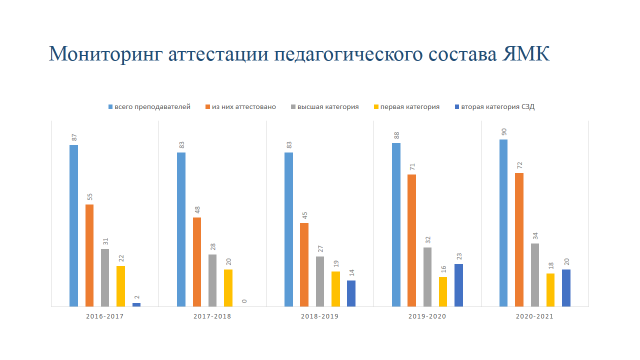 На  2020-2021 уч. Гг. поступили на работу 11 новых преподавателей.  На 2019-20 уч. Гг. учебно-методическая работа в колледже проводится по единой методической теме: «Организационно-педагогические условия методического обеспечения внедрения профессиональных стандартов по специальностям среднего медицинского образования и демонстрационного экзамена по стандартам WSR, как условия практикоориентированности подготовки специалистов». Основной акцент методической деятельности связан с подготовкой к переходу на профессиональный стандарт педагога профессионального образования, систематизации и проверке учебно-методической документации к предстоящей аккредитации образовательных программ в 2021 г., внедрению специальности «Медико-профилактическое дело».С целью повышения профессиональной компетентности  преподавателей по достижению нового качества профессионального образования в условиях внедрения ФГОС-4, основанных на профстандартах и стандартах  WSR. Проведен  на высоком методическом уровне 3 педсеминара по теме: Таблица 3Повышение квалификации преподавателей:Всего на 01.06.2021 г. повышение квалификации прошли 67 преподавателя (76,6%).Переподготовку за год прошли 10 преподавателей.Из 50 преподавателей с медицинским образованием профессиональную переподготовку по педагогике прошли 37 преподавателя (74%). По повышению квалификации преподавателей сотрудничаем с Агенством ВСР, ФИРО, ИРПО РС (Я), МЗ РС(Я),  МИ СВФУ, Амурским медицинским колледжем, Казанским медицинским колледжем, Омским медицинским колледжем. Преподаватели проходят курсы повышение квалификации планово.   Рис. 2Мониторинг повышения квалификации педагогических работников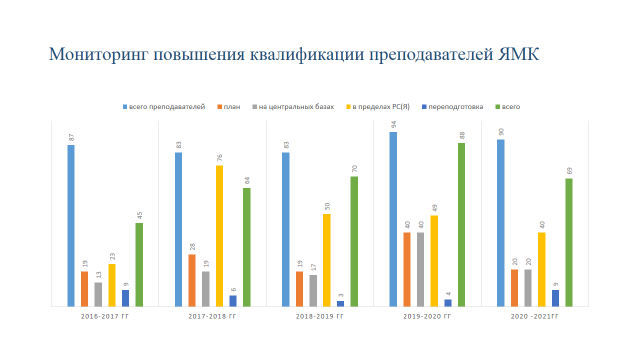 По плану проводились занятия Школы молодого педагога».Научно-исследовательская работа преподавателей.В ГБПОУ  РС(Я) «ЯМК» работают 6 кандидатов наук. Таблица 4Заочные аспирант:Иванова Е.А. – тема: «Особенности фитоплацентарной недостаточности в условиях Крайнего Севера». Руководитель д.м.н., проф. Филиппова Р.Д., МИ СВФУ им. М.К. Аммосова, Алексеева Е.Г. – тема: «Антропометрия юношей от 16-23 лет», рук. д.м.н., проф. Гармаева Д.К., МИ СВФУ; Батарина А.А., МИ СВФУ им. М.К. Аммосова.Выводы: Плановая работа по аттестации выполняется 100%. Проведена экспертиза аттестационных материалов педагогических работников. Замечаний со стороны МО и Н нет. В рамках методической темы проведено в 2020-2021 уч.г.:Таблица 5Таблица 6Проведено тематических педсоветов за 5 последних учебных года Таблица 7Педагогические и методические семинарыТаблица 8Участие преподавателей в мероприятиях различного уровняРис. 3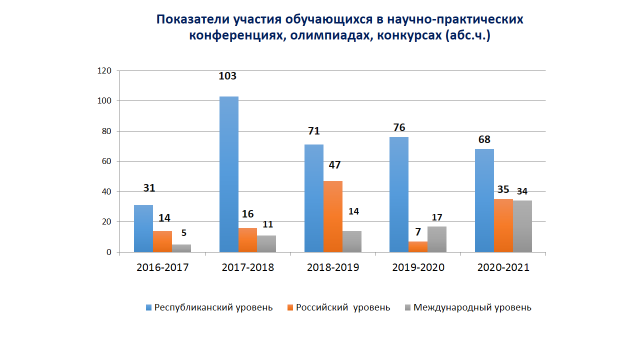 Проведена большая организационная работа по созданию преподавателями методического обеспечения УД, ПМ (пособия, рабочие тетради, методические указания, рекомендации). Разработаны 100% курсы на СДО МУДЛ, совершенствуется качество методического обеспечения курсов. Свой опыт по разработке методического обеспечения преподаватели представляют на республиканских педагогических чтениях, всероссийских конкурсах. С целью пропаганды передового педагогического опыта преподаватели колледжа публикуют свои статьи во всероссийских изданиях, в том числе на страницах информационного портала «ИНФОРМИО», в сборниках по итогам участия в республиканских педагогических чтениях, республиканских, всероссийских, международных  конференциях.Рис. 4Методическое обеспечение дисциплин, публикации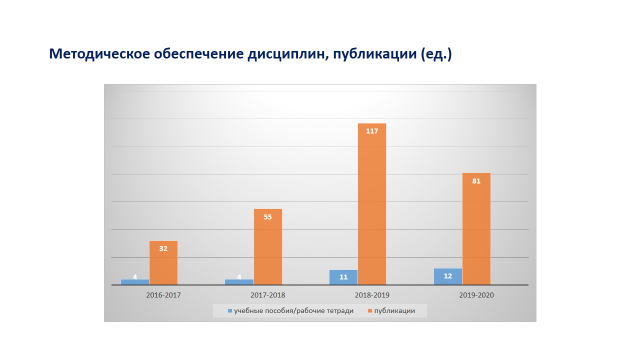 Студенты колледжа активно принимают участие в научно-практических конференциях, конкурсах различного уровня. Рис. 5Показатели участия обучающихся в научено-практических конференциях, олимпиадах, конкурсах (абс.ч.)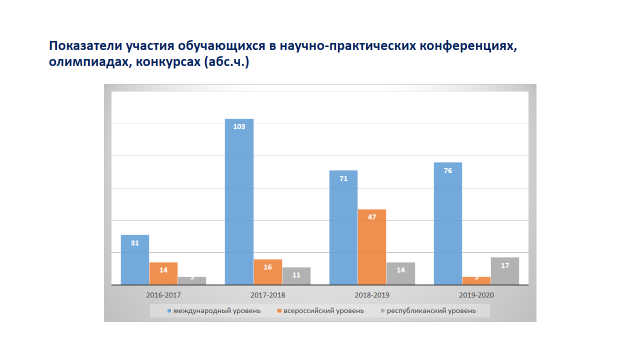 В рамках годового план колледжа организуются и проводятся ряд мероприятий для профессионального и творческого роста студентов. Каждые два года Якутский медицинский колледж организует и проводит республиканскую научно-практическую конференцию по здоровому образу жизни среди студентов СПО РС (Я). Согласно годового плана колледжа, приказа № 01-24/14 от 31 января 2020 г. «Об организации и проведении студенческой конференции УИРС» 27 февраля 2020 г. прошла традиционная VIII межрегиональной (с международным участием) научно-практической конференции «Здоровье нации в наших руках» среди студентов образовательных организаций среднего профессионального образования и школьников, посвященная Году памяти и славы в Российской Федерации, Году патриотизма в Республике Саха (Якутия) и Году поколений (г. Якутск).Впервые в рамках конференции прошла секция, посвященная медикам – участникам Великой Отечественной войны.Расширилась география участников из средних школ республики и России: впервые приняли участие школьники из Усть-Алданского, Ленского района, г. Пензы. Школьники предоставили работы в проектной сессии «Здоровая среда – здоровый образ жизни». Заочно участвовали студенты республики из Алданского МК, Нерюнгринского МК, ЯКСТ, ЯСХТ, Жатайского техникума, ЯИПК, УОР им. Р.М. Дмитриева, Ленского технологического техникума, Вилюйского педагогического колледжа им Н.Г. Чернышевского, из других регионов: Биробиджанского МК, РБМК им Раднаева (Улан-Удэ), Ангарского МК, Читинского МК, Амурского МК. Впервые в НПК приняли участие студенты Кокшетауского высшего казахского                                               педагогического колледжа им. Ж.Мусина. В симуляционных кабинетах колледжа прошла билингвальная олимпиада «Английский язык в моей профессии», а также конкурс проектов по ЗОЖ среди школьников.Работа цикловых методических комиссий планировалась исходя из задач, стоящих перед педагогическим коллективом колледжа. В рамках декадников цикловых методических  комиссий проводились: открытые занятия, мастер-классы,  олимпиады, конкурсы, тематические кураторские часы и др. Анализ деятельности преподавателей ЦМК показал, что в текущем учебном году научно-методическая работа педагогического коллектива проводилась многопланово, была направлена на развитие творческого потенциала и профессионального мастерства, повышение квалификации преподавателей, то есть на совершенствование всех результатов образовательного процесса, и способствовала повышению эффективности подготовки специалистов в соответствии с требованиями Федеральных государственных образовательных стандартов. Большое внимание было уделено внедрению СДО MOODLи 100% преподавателей были обучены.Инновационная деятельностьРабота по УМО УГС 31.00.00 Клиническая медицина, 33.00.00 Фармация, 34.00.00 Сестринское делоВ 2020-2021 учебном году проведены 4 заседания УМО УГС. 10.10.2020 г. состоялось первое заседание, в котором были проведены корректировки по членам УМО УГС из ЯМК, АМК, НМК и ЖТ. Утвержден план работы УМО на учебный год. В режиме ВКС была проведена работа по 1 этапу республиканского конкурса педагогического мастерства, где были направлены 11 работы и отправлены на 2 этап. За большое количество участников и результативность участие УМО УГС получило благодарственное письмо от МОиН РС(Я).Организовано и проведено через заседание УМО УГС по участию в Республиканской НПК «Дистанционные образовательные технологии», направлено 5 работ из ЯМК, результаты – диплом 1 и 3 степени.В рамках Деловой программы VI  регионального отборочного этапа финала VII Национального чемпионата по профессиональному мастерству «Абилимпикс 2021» проведен Круглый стол по теме: «Подготовка конкурсантов для участия в чемпионате по профессиональному мастерству для людей с инвалидностью и ОВЗ «Абилимпикс»;08.04.21 состоялось внеплановое заседание УМО УГС по проведению 1 республиканской олимпиады профмастерства обучающихся по специальности СПО. Олимпиады проведены с 20-26 апреля 2021 г.Организован и проведен на высоком уровне региональный этап чемпионата ВСР по компетенциям «Лабораторный медицинский анализ», «Фармацевтика», «Стоматология ортопедическая», «Лечебная деятельность», «Эстетическая косметология». Компетенция «Медицинский и социальный уход» проведена на базе НМК.Принимали активное участие в вебинарах по линии ИРПО по распространению лучших практик.Организован и проведен обмен опытом деятельности студенческого самоуправления в г. Алдане и Нерюнгри в апреле 2021 г.Выводы: запланированные заседания УМО УГС проведены. На 2 семестре проведены олимпиады профмастерства по специальностям.Анализ удовлетворенности сотрудников ГБПОУ РС(Я) «ЯМК»за 2020-2021 уч.годДля изучения мнения об условиях работы педагогического состава проведен анкетный опрос. В нем приняло участие 88 человек педагогического состава в возрасте: 18-24 – 1,2%, 25-34 – 26,1%, 35-44 - 28,4%, 45-54-25%, 55-64 – 13,6%, 65 и старше – 5,7%. По рекомендации экспертов Премии Правительства РФ в области качества добавлены вопросы по удовлетворенности руководством колледжа и прямым руководителем. Общая оценка удовлетворенности политикой и стратегией развития организации – 19,3% (абсолютно удовлетворены), в целом удовлетворены 59,1%, 9,1% (не удовлетворены), 12,5% (затрудняюсь ответить) – итого удовлетворенность - 78,3%Оценка психологического климата (основные показатели) в коллективе – 36,4% (Чувствую себя комфортно, отношения в коллективе дружеские), 20,5% (Коллектив дружный, но руководитель вносит напряжение), 11,4% (Коллектив работает не слаженно, нет четкого руководства). Отметили, что руководитель отличный и коллектив дружный 12,5%, нормально – 20,5% - итого 69,4% удовлетвореныУдовлетворенность нормальными условиями труда и соблюдение гигиенических норм на рабочем месте – 23% (абсолютно удовлетворены), 44% (удовлетворены в целом) 11% (не удовлетворены), 5% (затрудняюсь ответить) удовлетворенность 67%Удовлетворенность материально-техническим обеспечением организации – 9,1 % (абсолютно удовлетворены), 37,5% (не удовлетворены), 5,6 % (затрудняюсь ответить), нормально 20%. – итого удовлетворены 68,6%Удовлетворенность условиями питания, отдыхом организованные в колледже - 22,7% (абсолютно удовлетворены), 44,3% (в целом удовлетворены) 12,5% (не удовлетворены), 8 % (затрудняюсь ответить), 12,5% (не питаюсь) итого удовлетворенность – 67%Удовлетворены возможностью самообразования, повышения квалификации, карьерного роста - 20,5% (абсолютно удовлетворены), в целом удовлетворены 48,9%,  12,5 % (не удовлетворены), 18,2 % (затрудняюсь ответить) – итого удовлетворены 69,4%Удовлетворенность заработной платой, стимулирующими выплатами – 6,7 % (абсолютно удовлетворены), в целом удовлетворены 67,4%, 21,6% (не удовлетворены), 4,3% (затрудняюсь ответить) – итого удовлетворены 74,3%Удовлетворенность предоставляемыми социальными условиями (оплата проездных, санаторно-курортные путевки, медицинские осмотры, материальная помощь и др) – 13,6 % (абсолютно удовлетворены), 40,9 % в целом удовлетворены, 14,8 % (не удовлетворены), 30,7% (затрудняюсь ответить) итого удовлетворены 54,5%Удовлетворенность признанием заслуг за труды – 13,6% (абсолютно удовлетворены), 51,1 в целом удовлетворены, 13,6% (не удовлетворены), 21,6 % (затрудняюсь ответить) – итого удовлетворены 64,7%Удовлетворены прямым руководством 77,3% (абсолютно – 25%, в целом – 52,3%).Удовлетворены руководством администрации колледжа – 70,4%, не удовлетворены – 12,5%, затруднились ответить 17%.Эффективностью коммуникаций удовлетворены 71, 5%, не удовлетворены 17%, затруднились 8%.Аспекты важности работы для педагогического состава: интересная работа – 38/ 43,5%; высокая заработная плата 28/31,9%; благоприятные условия труда – 39/44,3%, хороший дружеский коллектив – 35/39,8%, возможность заработать больше тому, кто прикладывает больше усилий – 24/27,3%. Выводы: В целом, анализ показал, что большинство удовлетворены политикой и стратегией организации, условиями труда и возможностью самообразования, повышения квалификации, социальными условиями, признанием заслуг за труды от 54,5% до 78,3%. Психологическим климатом удовлетворены в общем – 69,4%. Удовлетворенность заработной платой 74,3%, условиями питания 67%. Руководством колледжа удовлетворены 70,4%, прямыми руководителями – 77,3%. Эффективностью коммуникации внутри колледжа удовлетворены 71,5%. Мониторинг измененного анкетирования проводить постоянно.Выводы:Деятельность по методической работе проводится в полном объеме. Планово  проводятся педагогические советы и методические советы. Вовремя проводится аттестация преподавателей на квалификационные категории и СЗД. Большое внимание уделяется повышению квалификации педагогических работников, в данном учебном году – по цифровым и дистанционным педагогическим технологиям. Ведется работа по методическому обеспечению УД, ПМ (МДК) – разрабатываются методические пособия, сборники задач, рабочие тетради, корректируются экзаменационные материалы. Разработаны и внедрены методическое сопровождение демоэкзамена по специальностям, обучены эксперты демоэкзамена из числа работодателей.Проводятся из года в год традиционные мероприятия, как педагогические семинары, конкурсы, конференция УИРС, декада Школы молодого педагога, рейтинговая оценка деятельности педагогов и др.  Открытые занятия и мастер-классы проводятся в рамках аттестации, декадников ЦМК по индивидуальным маршрутам педагогов в рамках различных мероприятий колледжа. Отмечается активное очное и заочное участие преподавателей в международных и всероссийских НПК, конкурсах, стабильно много публикаций во всероссийских и региональных изданиях.  Студенты принимают активное участие в научно-практических конференциях различного уровня Успешно проведена традиционная НПК по УИРС с участием колледжей медицинского профиля  и студентов МИ СВФУ с выпуском сборника материалов.Продолжено международное сотрудничество с Казахстаном. – 3 колледжаРеализуются инновационные федеральные проекты «Навыки мудрых 50+», «Билет в будущее», реализация ФИП «Эффективная модель подготовки кадров через систему наставничества на производстве в контексте целевого обучения ПОО».Анкетирование сотрудников показало, что большинство удовлетворены политикой и стратегией организации, условиями труда и возможностью самообразования, повышения квалификации, социальными условиями, признанием заслуг за труды от 54,5% до 78,3%. Психологическим климатом удовлетворены в общем – 69,4%. Несколько ниже удовлетворенность заработной платой 74,3%,  условиями питания 67%. Руководством колледжа и непосредственным руководством удовлетворены 70,4 и 77,3%.7.Организация воспитательной работыВоспитательная работа в колледже планировалась и осуществлялась в соответствии с планом работы с включением основных направлений работы: гражданско-патриотическое воспитаниекультурно-творческоеспортивное и здоровьесберегающееправовое воспитание и профилактика правонарушенийбизнес-ориентирующеестуденческое самоуправление волонтерское движение «Милосердие»	Дополнительно были включены мероприятия в рамках к Году науки и технологий в   Российской Федерации, Году Здоровья в Республике Саха (Я).   	Определены показатели критериев результативности воспитательного процесса на 2020-2021   учебный год:   Выполнение плана мероприятий по воспитательной работе на всех уровнях не менее 95% от запланированногоДоля    охвата обучающихся кружками и спортивными секциями не менее 25% от общего количества обучающихся (в т.ч  не менее 100%  несовершеннолетних). Доля охвата обучающихся   в социально-культурной деятельности не менее 50 %Доля обучающихся, обеспеченных общежитием, в общей доле нуждающихся в общежитии – не менее 35% Доля студентов, занятых в социально-значимой деятельности, в том числе в волонтерском движении «Милосердие» - не менее 85%Доля обучающихся, стоящих на внутреннем учете колледжа не более 10% Доля обучающихся, отчисленных за нарушение дисциплины не более 1 % Удовлетворенность  студентов качеством воспитательной работы и качеством проживания в общежитии не менее 60%  Доля выполнения норматива по тематическим кураторским часам (не менее 1 раза в месяц) - 95%	В связи со сложившейся ситуацией с новой коронавирусной инфекцией Ковид -19 все запланированные мероприятия были успешно организованы и проведены в смешанном формате с применением  ключевых  электронных   инструментов для осуществления воспитательного процесса:Мессенджеры: Whats App, В контакте, Telegram;Приложение: Instagram  (Инстаграм);  Интернет платформы: Zoom, Skype, Jitsi meet; Информационная система - официальный сайт колледжа http://ybmk.ykt.ru/;Сервисы: You Tube, Google формы  Были применены  различные формы внеаудиторной работы: Совещания, собрания с применением платформ в режиме ВКС; Онлайн-викторины;Дистанционные литературные проекты;Онлайн тестирование;Ярмарка;Онлайн выставки;Конкурсы (чтецов, каверов, рисунков, агитационных материалов и др);Защита проектов;Кураторские часы в режиме видеоконференцсвязи;Спортивные секции;Кружки по интересам;Игры;Квесты;Видеотрансляция хобби, интересов и др. 	Всего в 2020-2021 учебном году было сформировано 71 учебная  группа, в том числе 15 групп в отделениях ЯМК. По сравнению с предыдущим годом имеется прирост численности обучающихся в связи с чем,  возрастают требования к учету и контролю социальной характеристики обучающихся. 	Учебно-воспитательный процесс обеспечивали кураторы, 1 социальный педагог, 3 воспитателя, педагог-организатор, 1 руководитель физвоспитания и 4 преподавателя физвоспитания. 	По состоянию на 01 сентября 2020  года количество несовершеннолетних студентов составляет 125  (2019 г.-74) человек, инвалидов – 17 (2019-2020гг- 15чел.), сирот- 38 (в прошлом году 33) . В 2020-2021 уч году в колледже действовало 3 общественных студенческих объединения: Студенческий совет, Совет общежития, Штаб студенческих отрядов. Всего в студенческих объедениях состоят 156 обучающихся. Высшим органом студенческого самоуправления является Студенческий совет. Председатель совета – Сыроватский Алгыс, студент 3 курса отделения «Лечебное дело».Продолжается работа по привлечению студентов в студенческие отряды  на летний период. Так за летний сезон 2021 года было привлечено 4  студентов в сводных отрядах российской молодежи. Наши студенты и работники приняли участие по борьбе в тушении пожаров в Горном районе. Продолжается работа по привлечению студентов в студенческие отряды  на летний период. Так за летний сезон 2021 года было привлечено 4  студентов с сводных отрядах российской молодежи. Наши студенты и работники приняли участие по борьбе в тушении пожаров в Горном районе. Ведется целенаправленная работа по созданию условий для социализации обучающихся. Количество организованных кружков по интересам и спортивных секций при колледже, из года в год сохраняется.	Таблица 1Показатели количества организации кружков по интересам испортивных секций на базе ОО	В 2020 -2021 учебном году работали 16 спортивных секций. Охват студентов составляет – 21%. С началом пандемии возник вопрос, как организовать работу спортивных секций, так как организация  подвижных, силовых видов спорта в домашних условиях  требовала определенных условий. Благодаря  индивидуальному подходу руководителей  спортивных  секций,  были адаптированы формы и методы работы со студентами. Применялись видеозанятия, успешно осуществлялась обратная связь со стороны студентов, результаты своих тренировок студенты снимали на видео и отправляли.   Таблица 2 Организация спортивных секций по видам спортаЗа учебный год было проведено 23 спортивных мероприятия, в том числе: российский уровень-4, республиканский- 10; внутриколледжный- 9. По итогам года имеются спортивные достижения Российского уровня;1.	1- место Петрова Виктория Михайловна группы ЛД 18-1 в личном зачете на чемпионат России ДВФО по Кик боксингу г. Якутск - тренер Константинов К.М.2.	2-место Петрова Виктория Михайловна группы ЛД 18-1 Чемпионат первенство ДВФО по Кик боксингу Забайкальского края г.Чита,  тренер Константинов К.М. 3.	3-место Федотова Кэскилээнэ Васильевна АД-18-1 Первенство России по Мас-рестлингу среди юниорок-юниоров г. Владикавказ. 4.	Участие первокурсников, занимающихся в спортивные секции по Волейболу на Всероссийском образовательном портале «Конкурсита» на тему «Оздоровительная физическая культура» - тренер Ноева Н.В Лауреат-СД-20 Дорофеев Айтал Мичилович   ЛД-11Лауреат Оконешников Иван Акимович          ЛД -121-место Лыткин Анатолий Анатольевич        АД-111-место Дмитриева Вилена Дьолуо                АД-19-13-место Еремеев Константин Васильевич     ЛД-123-место Портнягин Виталий Александрович ЛД-12Республиканский уровень:1.	   2-место Дмитриева Вилена Дьолуо СД-19-1 Онлайн соревнования по национальным настольным видам спорта «Хабылык Хамыска» среди студентов ОУ СПО РС(Я) тренер Ноева Н.В.2.	   1-место команда ЯМК в Республиканском соревновании Профессиональных образовательных учреждений РС(Я)спорткомплексе «SPORT-БAZA» ОФП Постникова Диана Сергеевна СД 20-5, Бояров Артур Сергеевич ЛД 20-2 Терентьев Алексей Семенович СД 18-8 тренер Ноева Н.В.3.	    3 место команда ЯМК в Республиканском соревновании по Мини футболу среди женщин СВФУ УЛК             Алексеева Татьяна СД 19-4, Ноговицына Уйсулаана ФЛ 20-2, Ефимова Мичилина ЛД 20-2, Тихонова Александра ЛД 20-2, Сидорова Оля АД 19-1, Петрова Ольга СД 20-4, Степанова Саина ФЛ 20-1 тренер                         Константинов К.М.4.	    1 место в Республиканском соревновании по «Киберспорту» Клещ-Рояль среди студентов СПО РС(Я) Кардашевская Оля Григорьевна тренер Ноева Н.В.5.	    1 место в Республиканском соревновании по Народным играм «Обугэ ооньуулара» Терентьев Алексей СД 18-8 Кириэс Тэбии, Кырынаастыыр, Котох ына5ы туруоруу, тренер Ноева Н.В.6.	Команда ЯМК  2 ЛИГА Участие в «Республиканской женской городской лиге по волейболу» тренер Ноева Н.В.Годовой план воспитательной работы по направлению физкультурно оздоровительной работы выполнен не в полном объеме в связи с объективными причинами;    1. Не были проведены ряд спортивных мероприятий, требующих очного участия студентов таких как волейбол, баскетбол, футбол, мас рестлинг, легкая атлетика, веселые старты для студентов и сотрудников ЯМК, внутриколледжные спартакиады, студенческая лига, спартакиады, так как были ограниченные меры по профилактике Ковид-19 в связи с началом очного обучения с февраля 2021г.  2. Массовые мероприятия таких как сдача ГТО, День оздоровительного бега, легкоатлетический забег,  Общероссийский проект «Кросс Наций», Общероссийский проект «Лыжня России»  были отменены с требованиями Роспотребнадзора.    Несмотря на ограниченные меры профилактики были пересмотрены формы проведения спортивных мероприятий, например:  организация внутриколледжного онлайн конкурса рисунков «Мой любимый спортсмен», организация онлайн ОФП для студентов ЯМК, организация внутриколленджного онлайн мероприятия «Встреча с интересными людьми» Григорием Поповым, многократным чемпионом Республики С(Я), России, Азии, участие в республиканском онлайн соревновании по «Киберспорту» среди студентов СПО РС(Я), участие в дистанционно интеллектуальном спортивном соревновании «Патриот» среди ПОО РС(Я),   организация внутриколледжного онлайн мероприятия «Встреча с интересными людьми» чемпионка республики по фитнес аэробике Стручкова Мария Артуровна, организация внутриколледжного  онлайн соревнования  СПОРТ КВИЗ среди студентов ЯМК, участие в республиканском онлайн соревновании по шахматам и шашкам «Зимнего Кубка»  РССС РС(Я), участие в республиканском онлайн соревновании по национальным настольным видам спорта «Хабылык Хамыска» среди студентов ОУ СПО РС(Я), дистанционное участие студентов ЯМК в всероссийском образовательном портале «Конкурсита» на тему «Оздоровительная физическая культура».Рис. 1Показатели занятости студентов  во внеурочное время за 3 года: (охват в %)Необходимо отметить, что трудоустройство студентов  в свободное от учебы время имеет тенденцию к росту, в связи  с материальным положением семей обучающихся. Отмечаем, что в 2020 -2021 году наблюдается снижение показателей занятости студентов на 4%  по причине отъезда обучающихся до мест постоянного жительства в связи с пандемией.    Значащими событиями 2020-2021 учебного года были:  1.	Торжественная церемония открытия Года Памяти и Славы2.	Всероссийский исторический диктант «События ВОВ»3.	I Форум студенческой молодежи профессионального образования РС (Я) 4.	День Родного языка и письменности 5.	 Флешмоб к 75-  летию на территории общежития 6.	Литературный флешмоб к 75-летию «Читать о войне, значит помнить о ней!» 7.	Участие студентов в Первом окружном слете студенческих отрядов ДФО в г.Благовещенск8.	Встречи ветеранов здравоохранения РС (Я) 9.	Военно-патриотический конкурс «Будущие солдаты» совместно с Кадетской школой10.	Патриотические уроки «32 годовщина вывода ограниченного контингента из демократической республики Афганистан» с участием ветерана, лектора военного комиссариата Виссариона Дмтриевича Балбахова  11.	Участие в телепередаче «Бу, Дьокуускай» на телеканале НВК12.	Конкурс «Студент Года-2020»  -     дист форма13.	С Днем Республики- онлайн поздравление студентов и сотрудников  - дист форма14.	Первая встреча студенческого актива Якутского и Нерюнгринского медицинского колледжа в г. Нерюнгри15.	Участие в ежегодном этно-квесте  «Экспресс дружба 2021»16.	Дистанционный литературный проект «Читаем вместе о событиях войны»;  17.	Праздник Труда, Мира,Весны –праздничные поздравления  - дист форма18.	С Днем Победы-литературный проект  - дист форма19.	Интеллектуально-правовая игра «Где логика?» (организатор ТИК г.Якутска)  20.	Торжественная церемония вручения дипломов  -дист.форма21.	День Знаний- видеопоздравление для студентов –дист форма22.	Родительские собрания – дист форма23.	Месячники: Месячник  адаптации первокурсников, Месячник психологического здоровья, Месячник правового просвещения, Месячник патриотического воспитания, Месячник профилактики правонарушений, Месячник  психологической безопасности24.	Онлайн конкурс чтецов «Воспеваю мою Якутию», посвященного Дню государственности республики25.	 Фотоконкурс «Осень чудная пора» 26.	Эстафета к 80-летию Профессионального технического образования27.	Праздничный Концерт к 80-летию ПТО  28.	Онлайн соревнования по национальным настольным играм «Хабылык» 29.	Акция «Задай вопрос директору» 30.	Новогодний вечер для студентов –дист форма 31.	Торжественная трансляция церемонии вручения дипломов Благодаря техническим возможностям молодежь самостоятельно проявила  инициативу в снятии роликов, челленджей, и с большим желанием принимала участие в подобных конкурсах.  Основными посредниками и координаторами в осуществлении запланированных мероприятий являются кураторы учебных групп. Следует отметить, что при перспективном  планировании внесены дополнительные корректировки- в планах внесена дополнительная графа «интернет ресурсы». При планировании внеаудиторных мероприятий в дистанционной форме, учитывается возможность участия студентов, больший охват, актуальность и разнообразие применения различных педагогических технологий. Все внеаудиторные мероприятия анонсировались заранее через ресурсы Whats App, сайт, инстаграм с описанием условий проведения, дедлайна и технических возможностей. По итогам конкурсов, как и в традиционной форме участникам отсылались сертификаты, грамоты, дипломы. Создание в общежитии даже самых минимальных условий для воспитывающего досуга, развитие в молодёжной среде общественных начал, связанных с той или иной творческой деятельностью в свободное время, - конкретный путь эффективного влияния на духовный рост молодого человека, на повышение его гражданской зрелости и самосознания.  Для этого в общежитии созданы все социальные условия для гармоничного развития и комфортного проживания. В общежитии работают тренажерный, читальный залы, комната Арчы и комната Досуга. В связи с сложившейся обстановкой с новой коронавирусной инфекцией Ковид 19 в данное время соблюдаются все меры по предупреждению распространения до особых распоряжений   Роспотребнадзора.  Поэтому заселение в общежитие производится согласно приказам о выходе на очное обучение.Педагогическим коллективом общежития был разработан алгоритм (порядок) действий по профилактике коронавирусной инфекции. Таким образом, за период апробации внеаудиторной работы в условиях дистанционного обучения нами выявлены следующие недостатки:  технические риски; ограничение участия из-за недостаточности технических возможностей; недостаточная компьютерная грамотность; отсутствие личного общения с участниками учебно-воспитательного процесса;не развиваются в полном объеме коммуникабельность, эмпатия, коллаборация.Работа в удаленном режиме со студентами позволила также  показать преимущества этой формы: возможность участия студентов во многих мероприятиях;доступность независимо от места жительства, состояния здоровья, финансовых возможностей;мобильность (в любом месте, в любое время);возможность попробовать что-то новое, наработать опыт;разнообразие и большой объем доступности информации;самостоятельность участников; возможность для создания индивидуальных образовательных траекторий;большой охват студентов.   Благотворительная работа - волонтерское движение «Милосердие»Подготовка современных специалистов требует передачи студенту не только хороших профессиональных знаний, но и развития его нравственных качеств. Благотворительная работа - волонтерское движение «Милосердие» является одним из приоритетных направлений работы колледжа при подготовке средних медицинских работников. В Якутском медицинском колледже  в Год  Здоровья волонтерским движением за 2021 год проведено 150 мероприятий с охватом   студентов 2630 и активность студентов связана со знаменательными датами: с Годом Здоровья и объявлением благотворительных акций: «115 Добрых дел», приуроченная 115-летиею со дня основания Якутского медицинского колледжа и 70-летием Центра помощи детям-сиротам «Берегиня». А также участие и организация благотворительных акций помощи: «В радость детям», «Оберегая сердца», «Тепло души», «Сохраним лес вместе». Организована адресная помощь ветеранам и пожилым людям микрорайона Строительный округ и колледжа в рамках акции «Здравствуй, ветеран!» - 26 ветеранам, и участвуя в акции «Поздравь, детей войны» поздравили 16 ветеранов. В апреле по традиции работниками общежития организована благотворительная акция «Полка добра», посвященная к юбилею колледжа - помощь для погорельцев многоквартирного дома в селе Чапаево, Хангаласского района. Всего участвовали 883 студентов и работников колледжа. Собрано материальная и денежная помощь на сумму 150.000 рублей. Следует отметить, что привлечение студентов в помощи в социальных учреждениях было снижено в связи с ограничительными мерами распространения коронавирусной инфекции (COVID-19). Детский туберкулезный санаторий им. Т.П.Дмитриевой и педиатрическом центре Республиканской больнице №1 в период пандемии стали закрытыми лечебными учреждениями. В рамках благотворительной акции «115 Добрых дел» наши волонтеры оказали помощь в АУ РС (Я) «Республиканский дом-интернат для престарелых и инвалидов» и другим социальным учреждениям таких как: Республиканская специальная школа-интернат для детей-сирот, Пансионат Горизонт», Пансионате «Забота», Пансионат «Счастья».В Год Здоровья возобновляется санитарно-профилактическое просвещение по проекту «Уроки здоровья» ка проведение классных часов и профессиональная ориентация школьников в медицину, на тему «Быть здоровым - это модно» -для школьников города Якутска и «Давайте поговорим» со школьниками улусов, где охвачены 26 школ и 745 школьников.Не стояли в стороне волонтеры-студенты из наших отделений в улусах. Волонтеры-медики, студенты Нюрбинского отделения помогли в организации благотворительного концерта «Сылаас тыын» в ДК «Кыталык» г. Нюрба в честь поддержки работника Нюрбинской ЦРБ Ивановой Ольги Владимировны для ее лечения. Поддержали акцию «Сылаас тыын» студенты и ЦМК-2 из г. Якутска. Волонтеры из Мирнинского отделения СРЦ «Харыскал» оказали благотворительную помощь детям, подарили книги, настольные развивающие игры, канцтовары. Студенты из Жиганска и с Удачного организовали адресную помощь ветеранам медикам.25 ноября от имени Якутского медицинского колледжа поздравили ГКУ РС (Я) «Центр помощи детей сирот и детей, оставшихся без попечения родителей, «Берегиня» с 70 –летним юбилеем. В Центр «Берегиня» вручили приветственный адрес, видео поздравление от Студенческого Совета колледжа и отнесли подарки (сертификаты от магазинов: «Акварель», «Хозмаркет», «DNS», «Книжный маркет», «Одарич»). Приготовили подарки группы: ЛД21-2, СД-21-8, СД21-10, СД21-12, СД20-7, СД32 (о/з), ФЛ21-2, а отделение «Стоматология» (Стом.орт-21, Стом.орт 20-1, ЗТ19-1) купили сертификат на 20.000рб. от магазина «DNS» и всего подарен сертификаты на сумму 50 рублей.Студентка 3 курса Огонерова Наина участвовала с докладом «Формирование милосердия у студентов через волонтерское на Республиканской научно-практической конференции «Система социально-психологического сопровождения детей и семей: современные вызовы, проблемы и опыт», посвященной Десятилетию Детства РФ и 70-летию ГКУ РС (Я) Центр помощи «Берегиня» г. Якутск в ПИ СВФУ им. М.К.Аммосова движение», победитель в номинации «Волонтерство».В рамках «115 добрых дел» волонтеры колледжа оказали помощи в ремонте музея Совета ветеранов МВД  РС (Я) г. Якутска. Участвовали в акции «Хвостики» для лечения Ивану Аргунову отправлены денежные средства и оказали благотворительную помощь «115 Добрых дел» на лечение Муксуновой В.П., оказали материальную помощь на лечение Дуткиной А.К. Таблица 3Показатели привлечения обучающихся ГБПОУ РС (Я) «Якутский медицинский колледж» 115 Добрых дел В рамках благотворительной акции «115 добрых дел» нашей библиотекой для повышения экологической культуры обращения с отходами, для бережного отношения к природе с 20 по 26 марта 2021 г. была объявлена акция «Сохраним лес вместе» по сбору макулатуры. Участие приняли студенты и работники колледжа. Офисной бумаги, книг, тетрадей, журналов, брошюр, листовок и файлов по отдельным коробкам было собрано в итоге 180 кг. Собранное вторсырье вывезла комания «Сarton company», о деятельности которой можно узнать на аккаунте @cartoncompany_ykt в Инстаграме. Вторсырье в дальнейшем отправляется в г. Новосибирск для производства картона. А 15 сентября в колледже была объявлена вторая акция сбора макулатуры «Сохраним лес вместе», приуроченная к этой экологической дате. На данной акции было собрано 325 кг. макулатуры. В период пандемии были сформированы волонтерские и добровольческие бригады из числа наших студентов на объектах по профилактике инфекции. Следует отметить, что привлечение студентов в помощи в социальных учреждениях было снижено в связи с ограничительными мерами распространения коронавирусной инфекции (COVID-19). Таблица 4Показатели участия студентов в волонтерском движении «Милосердие» за 2017-2020г.г.Социальная защита обучающихсяСоциальная поддержка студентов осуществляется через гарантии, предусмотренными государством- это стипендиальное обеспечение, социальная стипендия, выплаты проездных расходов, компенсация на питание, материальное и нематериальное стимулирование, государственное обеспечение (пособие) для студентов из числа детей-сирот или оставшихся без попечения родителей. Согласно нормативным документам, по социальным гарантиям, обучающимся колледжа произведены выплаты в полном объеме, что составляет 100%. Таблица  5Социальная поддержка обучающихсяГосударственное обеспечение обучающихся из числа сирот и детей, оставшихся без попечения родителей за 2021 год составила 11.912.234 рублей; Все выплаты были соблюдены (на 38 чел.), в том числе:  Государственное обеспечение обучающихся из числа сирот и детей, оставшихся без попечения родителей – 38 человек;Единовременное поощрение выпускникам-обучающимся из числа сирот и детей, оставшихся без попечения родителей -  13 человек;Компенсация проездных расходов обучающимся из числа сирот и детей, оставшихся без попечения родителей – 16 человек;Выплата пособия на приобретение учебной литературы и письменных принадлежностей – 31 человек; Компенсация проездных расходов на городском транспорте – 38 человек.Исходя из данных таблицы, следует отметить увеличение объемов финансирования в части академической и социальной стипендии, компенсационные выплаты на питание, также премирование студентам.  Профилактика правонарушенийВ целях недопущения и профилактики правонарушений со стороны студентов  пристальное внимание уделяется студентам «особой заботы». К данной категории относятся: дети-сироты и дети, оставшихся без попечения родителей, инвалиды, несовершеннолетние, студенты, оказавшиеся в трудной жизненной ситуации и «требующие особого внимания».  Благодаря системной и слаженной работе коллектива  показатели несоответствий по правонарушениям составляют 0 чел. Таблица 6Психолого-педагогическое  сопровождениеВ колледже ведется планомерная работа по психолого-педагогическому сопровождению всех участников образовательного процесса. Запланированные мероприятия, занятия, оценка удовлетворенности потребителей выполнены в полном объеме. Приоритетными направлениями работы были психологическая диагностика, профилактика, коррекционно-развивающая деятельность, консультирование, социально-психологическое просвещение, организационно-методическая деятельность.В колледже ведется планомерная работа по психолого-педагогическому сопровождению всех участников образовательного процесса. Для улучшения качества образования учитываются мнения потенциальных потребителей: родителей, студентов, преподавателей. В 2020-2021 учебном году проведен  один   независимый  опрос, организованный МоиН РС (Я). Опрос был проведен в мае 2021 года «Независимая оценка качества условий осуществления образовательной деятельности». Ниже приведены результаты опроса. В данном опросе всего участвовало 741 респондент, из них: 666 студентов и 75 лицо, представляющее интересы студента (родитель, опекун).Рис. 2студентыпредставляющие интересы студента (родитель, опекунПо гендерному распределению состав  следующий  женщин-  671 чел, мужчин-  70 чел.мужской женский	По возрастной категории больше всего ответили  15-17 лет – 2 участников (0%), 18-21 лет – 318 респондента (43%), 22-25 лет – 72 (10%), 26-35 лет – 180 респондентов (24%), 36-45 лет – 123 респондентов (17%), 45 и выше ответили - 46 респондентов (6%).	На вопрос: При посещении организации обращались ли Вы к информации о ее деятельности, размещенной на информационных стендах в помещениях организации?Да ответили – 48% , затруднились ответить – 15%, и ответили нет – 37% . Из ответов можно сделать вывод, что многие при посещении не обращают внимание на информацию, размещенную в информационных стендах в помещениях организации.	Пользовались ли Вы официальным сайтом организации, чтобы получить информацию о ее деятельности? Да ответили – 594 чел (80%)., нет – 110 чел. (15%), затрудняются ответить - 37 чел (5%).	Удовлетворены ли Вы открытостью, полнотой и доступностью информации о деятельности организации, размещенной на ее официальном сайте в информационно- телекоммуникационной сети? Да ответили – 480 чел, что составило 65%., нет –102 чел. (14%), затрудняются ответить - 159 чел (21%).	На вопрос имеется ли зона отдыха (ожидания)? Да ответили – 401 чел. (54%), нет –188 чел. (21%), затрудняются ответить - 152 чел (25%). Наличие и понятность навигации в помещении организации? Да ответили – 424 чел., нет – 78 чел., затрудняются ответить - 193 чел.		Наличие и доступность питьевой воды? Да ответили – 353 чел., нет – 167 чел., затрудняются ответить - 175 чел.		Наличие и доступность санитарно-гигиенических помещений? Удовлетворены наличием и доступностью  – 452 чел.(73%), не удовлетворены – 79 чел., затрудняются ответить – 164 чел. (10%)Удовлетворительное санитарное состояние помещений организации? Да ответили – 453 чел. (65%) ,  нет – 77 чел. (14%) , затрудняются ответить - 165 чел.(21%). Да НетЗатрудняюсь ответить	Имеете ли Вы (или лицо, представителем которого Вы являетесь) установленную группу инвалидности? Да ответили – 36 чел. (5%) , нет – 705 чел.(95%). 	Удовлетворены ли Вы доступностью предоставления услуг для инвалидов в организации?  Да ответили – 147 чел., нет – 157 чел., затрудняются ответить - 437 чел.	Следующий вопрос: «Удовлетворены ли Вы доброжелательностью и вежливостью работников организации, обеспечивающих первичный контакт с посетителями и информирование об услугах при непосредственном обращении в организацию (работники вахты, приёмной, кассы и прочие работники)?» Удовлетворены 64% респондентов, 14%-164 затруднились ответить и неудовлетворенность высказали 22%. ДаНетЗатрудняюсь ответить	Удовлетворены  ли Вы доброжелательностью и вежливостью работников организации, обеспечивающих непосредственное оказание услуги при обращении в организацию (библиотекари, прочие работники)? Да ответили – 535 чел., нет – 61чел., затрудняются ответить - 145 чел ДаЗатрудняюсь ответитьНет	Пользовались ли Вы какими-либо дистанционными способами взаимодействия с организацией? К дистанционным способам относятся: телефон, электронная почта, электронный сервис (форма для подачи электронного обращения, жалобы, предложения или получения консультации по оказываемым услугам, раздел "Часто задаваемые вопросы", анкета для опроса граждан на сайте). Да ответили – 494 чел. (76%), нет – 117 чел. (15%), затрудняются ответить - 84 чел. (9%).ДаЗатрудняюсьответить Нет		Удовлетворены ли Вы доброжелательностью и вежливостью работников организации, с которыми взаимодействовали в дистанционной форме? Да ответили – 485 чел., нет – 64 чел., затрудняются ответить - 146 чел.ДаЗатрудняюсь ответитьНет	Удовлетворены ли Вы условиями для индивидуальной работы с обучающимися? Да ответили – 402 чел.,что составило 54%, нет – 118 чел.(16%), затрудняются ответить - 221 чел.(30%).ДаЗатрудняюсь ответитьНет	Удовлетворены	ли	Вы	существующими	в	образовательной организации дополнительных образовательных программ? Да ответили – 423 чел., нет – 108 чел., затрудняются ответить - 210 чел.Да НетЗатрудняюсь ответить	Удовлетворены ли Вы существующими в образовательной организации возможностями развития творческих способностей и интересов обучающихся (организацией внеурочной деятельности, участием в конкурсах и олимпиадах, исследовательских и творческих проектах, выставках, смотрах, физкультурных и спортивных мероприятиях и других массовых мероприятиях)?Да ответили – 449 чел.(61%), нет – 91 чел.(12%), затрудняются ответить - 201 чел.(27%)ДаНетЗатрудняюсьответить	Удовлетворены ли Вы компетентностью и профессионализмом сотрудников образовательной организации (интеллектуальным уровнем, знаниями, качеством профессиональной подготовки и т.д.)? Да ответили – 500 чел., нет – 85 чел., затрудняются ответить - 156 чел.	Готовы ли Вы рекомендовать данную организацию родственникам и знакомым? Да ответили – 525 чел. (71%), нет – 83 чел.(11%), затрудняются ответить - 133 чел.(18%). 	Удовлетворены ли Вы организационными условиями предоставления услуг? К организационными условиями предоставления услуг относятся: график работы организации; навигация внутри организации (наличие информационных табличек, указателей, сигнальных табло, инфоматов). Да ответили – 523 чел., нет – 68 чел., затрудняются ответить - 150 чел.	Удовлетворены ли Вы в целом условиями оказания услуг в организации? Да ответили – 540 чел., нет – 70 чел., затрудняются ответить - 131чел.ДаНетЗатрудняюсь ответить	Есть ли у Вас конкретные предложения по улучшению условий оказания услуг в данной организации?  Да ответили – 200 чел. (27%), нет – 222 чел.(30%), затрудняются ответить - 319 чел.(43%). Таким образом, средний показатель удовлетворенности составляет 78%.  Создание условий в студенческом общежитииПедагогическую работу в общежитии осуществляют 3 педагога-воспитателя. Студенческое общежитие имеет 392 койко-места, в связи с обеспечением мер профилактики новой коронавирусной инфекции согласно санитарно-эпидемиологическим требованиям в 2020-2021 учебном году 36 койко-мест были выделены для временного размещения изолятора.   Обеспеченность местами в 2021 году составила 53% от количества поданных заявлений на предоставление места в общежитии.   Вопрос обеспеченности студентов общежитием остается актуальным. В связи с новой коронавирусной инфекцией Ковид заселение в общежитие производилось поэтапно.    Вопрос обеспеченности студентов общежитием остается актуальным. В общежитии созданы все социальные условия для гармоничного развития и комфортного проживания. Для досуга студентов работает тренажерный, читальный зал, комната Арчы и комната отдыха. В связи с новой коронавирусной инфекцией Ковид 19 с марта по декабрь месяц проживание студентов было приостановлено. Педагогическим коллективом общежития был разработан алгоритм (порядок)действий по профилактике коронавирусной инфекции. Таким образом, за период апробации внеаудиторной работы в условиях дистанционного обучения нами выявлены следующие недостатки:  технические риски; ограничение участия из-за недостаточности технических возможностей; недостаточная компьютерная грамотность; отсутствие личного общения с участниками учебно-воспитательного процесса;не развиваются в полном объеме коммуникабельность, эмпатия, коллаборация.Работа в удаленном режиме со студентами позволила также показать преимущества этой формы: возможность участия студентов во многих мероприятиях;доступность независимо от места жительства, состояния здоровья, финансовых возможностей;мобильность (в любом месте, в любое время);возможность попробовать что-то новое, наработать опыт;разнообразие и большой объем доступности информации;самостоятельность участников; возможность для создания индивидуальных образовательных траекторий;большой охват студентов.   8. Информационно-техническое, библиотечное обеспечение образовательного процессаОбщее количество компьютерной техники и периферийных средств ГБПОУ РС(Я) «Якутский медицинский колледж» на 2021 г.Таблица 1Учет  технического состояния компьютерной техникиИзношенность и неисправность (не подлежащих восстановлению) основной компьютерной техники и периферийных средств составляет: Системный блок – 48%Монитор – 45%Принтеры -  42%Копировальный аппарат  -60%Проектор – 50%МФУ – 32%Экран – 11%Цветной принтер  - 30%Ноутбук – 50%В образовательной деятельности колледжа применяются компьютерные программы: пакет офисного приложений Microsoft Office, операционная система Microsoft Windows 7, 8.1, 10, антивирусная программа Kaspersky Endpoint Security 11, программа для проведения компьютерного тестирования SunRav TestOffice Pro 4, программа отчетности деятельности образовательного учреждения, «СПО-Мониторинг», «СПО-1», ФИС-ФРДО, ФИС-Прием, Экспресс-расписание Колледж, Диплом Стандарт ФГОС СПО,  архиваторы, бесплатные программы обработки информации. В 2021г. прием заявлений абитуриентов  приемной компанией осуществлялся через единый портал РС(Я) Е-Якутия, через автоматизированную информационную систему  1С Колледж ПРОФ. Учебной  корпус  имеются 3 компьютерных класса с доступом в Интернет. Общее количество подключенных к ЛВС компьютеров – 96. Исходя из вышеперечисленного, выделяются следующие проблемы информатизации:Недостаточность обеспечение компьютерной и периферийной техникой учебные кабинеты;Устаревание существующих ПК и периферийных средств;В образовательной деятельности колледжа применяются компьютерные программы и системы управления учебным процессом: пакет офисного приложений Microsoft Office; операционная среда Microsoft Windows 7, 8.1, 10;антивирусная программа Kaspersky Endpoint Security 11;система защиты данных и инфраструктуры серверов и рабочих станций Secret Net Studioпрограмма для проведения тестирования SunRav TestOffice Proпрограмма отчетности деятельности образовательного учреждения 4, «СПО-Мониторинг», «СПО-1», ФИС-ФРДО, ФИС Прием; Экспресс-расписание Колледж;Диплом Стандарт ФГОС СПО;  Система управление учебным процессом 1С: Колледж.Проф;Система защищенной сети VIPNetСервис облачной бухгалтерии 1С FreshПрограмма кадровой отчетности Кадры 4.0Симмуляционные компьютерные игры по проверке медицинских и фармацевтических знанийБиблиотечный электронный каталог MapksqlЭлектронная библиотечная сеть «Лань»Приобретено  компьютерной техники 2021 году за счет грантовых средств по мастерским на сумму 2 млн 440 тыс.рублей:«Медицинский и социальный уход»;«Лечебная деятельность»;«Лабораторная диагностика»;«Стоматология ортопедическая»Информационные системы учебной деятельности: Внедрены в учебно-образовательный процессСДО Мудл -  на 2021г. разработаны 220 учебных курсов по всем специальностям колледжа. Ежедневно ведется работа по администрированию пользователей и курсов по графику образовательного процесса;1С:Колледж.Проф внедрены в деятельность колледжа подсистемы:Приемная комиссия – сбор заявлений абитуриента, формирование базы студентов;Отделения -  ведется учет контингента колледжа;Успеваемость  - ведение ведомостей промежуточной аттестации, сводная ведомость групп;Учебная часть – учебные планы, педагогическая нагрузка преподавателя, ведется контроль выполнения педагогической нагрузки;Расписание – шаблон расписания, ежедневно расписание на дату;Электронный журнал- с 1 семестра 2021/2022 уч.г. начата ведение электронного журнала преподавателя колледжа;Производственное обучение- выведение приказа на практику и формирование на основание приказа отчета практики;Методическая комиссия – ведется протокол педагогического и методического совета;Рабочие программы – внесены календарно-тематические планы по дисциплинам;Кадровый учет – ведется формирование кадрового преподавательского состава;Общежитие – заселение и выселение жильцов общежития, ведения фонда свободных мест;Социальный учет – ведется социальный учет студентов колледжа;Выпуск – формирование и печать диплома выпускника;Списание компьютерной техники и периферийных средств в 2021г. не проводилось.Таблица 2 Техническое обеспечение ГБПОУ РС(Я) «ЯМК» за 2015-2021 ггБиблиотечно-информационное обеспечение	Основными задачами библиотечно-информационного обеспечения является:Формирование фонда в соответствии с профилем учебного заведения и информационными потребностями читателя;Ориентация в своей деятельности на  общечеловеческие ценности, пропаганда и раскрытие культурного наследия, обеспечение социальных потребностей читателей.Воспитание информационной культуры, привитие навыков умелого пользования книгой, библиотекой, информационными ресурсами.Координация деятельности библиотеки с подразделениями колледжа, общественными организациями, интеграция и взаимодействие с библиотеками других систем.По данным  Книги суммарного учета книжный фонд библиотеки на 1 января 2022 г. составляет 17209 экз. книг, из них ОПЛ - 2082, ест. – 1193, мед.лит. – 5017, иск.- 268, х/лит – 1148, проч. – 1884,  уч.лит. – 5617. Поступление за 2021 год из издательства ГЭОТАР-Медиа в количестве 30 экз. в дар от АО СМК «Сахамедстрах», в дар – 48 книг, по акту замены – 34 экз.книг. Количество читателей за II семестр 2020-2021 учебного года-1526, за I семестр 2021-2022 учебного года составляет 1804 чел. В состав читателей входят студенты, преподаватели, работники колледжа. Число посещений библиотеки за 2021 г.-5795, книговыдача-2011. На 1 год были подключены коллекция «Медицина – издательство Феникс» с 23.11.2020 г. по 22.11.2021 г., на основании договора №116/8 от 17 ноября 2020 г. и коллекция «Медицина – издательство Лань» 17.12.2020 по 16.12.2021 г. ЭБС Лань на основании договора №1611-2 от 14 декабря 2020 г. Доступ к ЭБС «Лань» продлен на 1 календарный год, коллекция «Медицина – издательство Феникс» с 23.11.2021 г. по 22.11.2022 г., на основании договора №410/1 от 15 октября 2021 г. и коллекция «Медицина – издательство Лань» с 17.12.2021 по 16.12.2022 г. на основании договора №410/2 от 15 октября 2021 г.  Статистика посещаемости и книговыдачи ЭБС «Лань» за 2021 год. Читателей 461, в том числе 14 преподавателей, 447 обучающихся.Таблица 3В УФПС РС(Я) АО «Почта России» оформлены заявки на поставку периодических печатных изданий на I полугодие 2021 г.- 8 наименований на сумму 38738,12 руб., на II полугодие 2021 г.- 8 наименований на сумму 52548,82 руб. На I полугодие 2022 г. была оформлена подписка на периодические издания в количестве 6 наименований на сумму 41794,39 руб. Продолжается работа по договору-соглашению о совместной деятельности с ГКУ РС (Я) Национальная библиотека РС (Я) от 9 октября 2018 г., по договору №7 об использовании информационной системы «Электронная библиотека Национальной библиотеки РС (Я)» в образовательной организации от 21 марта 2018 г.В связи с эпидемиологической ситуацией библиотека вела работу со студентами дистанционно. Через социальную сеть Instagram ведется активная работа. На платформе Zoom были проведены библиотечные занятия и ознакомительные онлайн-мероприятия по работе библиотеки, использованию Электронной библиотеки Национальной библиотеки РС (Я), подписных ресурсов на основании Соглашения в рамках месячника адаптации первокурсников, была проведена регистрация читателей, отбор первокурсников в группы «Любители чтения» и «Экология», экологические уроки, также для выпускных групп были проведены занятия для использования электронных ресурсов в написании выпускных квалификационных работ. Для удаленного пользования подключен доступ к электронно-библиотечной системе «Лань».Таблица 4Подписка на периодические печатные издания на I полугодие 2021 г.Таблица 5Подписка на периодические печатные издания на II полугодие 2021 г.Таблица 6Поступление в дар от АО СМК «Сахамедстрах»Таблица 7Общие сведенияТаблица 8Соответствие учебников, учебных пособий требованиямТаблица 9 Электронные образовательные ресурсыТаблица 10Периодические изданияВ работе используется автоматизированная информационно-библиотечная система «МАRК-SQL» (электронный каталог). На сайте колледжа и на аккаунте @medcollege_library в социальной сети «Инстаграм» публикуется информация, фотоотчет о мероприятиях,  проводимых в библиотеке, а также участие в других мероприятиях социальных партнеров.Приглашаются работники других организаций для проведения различных мероприятий, ведется сотрудничество, развиваются партнерские связи в образовательном, библиотечном и других сообществах. В связи с эпидемиологической ситуацией и обучением в смешанном формате, библиотека сделала упор на работу через социальную сеть Instagram, были проведены онлайн-мероприятия, виртуальные книжные выставки. По платформе zoom и jitsi meet были проведены библиотечные занятия и ознакомительные онлайн-мероприятия по использованию ЭБС. Были охвачены более 90% учебных групп. Основными источниками обеспечения учебной литературой стали электронно-библиотечные системы «Лань» и «Юрайт», нам был предоставлен бесплатный доступ во время карантина. Так как в Электронно-библиотечной системе «Лань» доступ был ограничен учебниками издательства «Лань», наши студенты и преподаватели получили полный доступ к пакету «Медицина» к учебникам различных издательств через аккаунт Национальной библиотеки на основании Соглашения. А также обеспечение учебной литературой и медиатекой преподавателей осуществлялось через электронную почту, мессенджеры Whatsapp и Telegram. Кроме этого, библиотека колледжа реализует проект по эковолонтерству.9.Организация образовательного процесса отдела дополнительного профессионального образованияОтдел дополнительного профессионального образования (ОДПО) специалистов со средним   медицинским образованием и фармацевтическим образованием организовал свою деятельность  согласно календарно- тематическому плану и плану работы  за 2021 год.За 2021 год все запланированные тематические циклы проведены согласно годовому  тематическому плану 76  цикла, вне плана организованы    тематических циклов по заявкам медицинских учреждений. Обучения проводились  очно-заочной форме  с применением электронных методов обучения  и  дистанционных образовательных технологий.В 2021 г. прошли обучение всего – 3450, из них:- 2065  работников со средним медицинским образованием в  т.ч.:профессиональная переподготовка (288ч.,432ч.,576ч.) – 168, из них :- профессиональная переподготовка (288ч.)- 110- профессиональная переподготовка  -(432 ч.) – 26-профессиональная переподготовка (576ч.)- 32усовершенствование СМП  (144-216 ч.) – 526, из них:   - усовершенствование 144ч.- 476   - усовершенствование 216ч.-  50краткосрочные циклы СМП (36ч.,72ч.), всего – 1371, из них:             - тематическое усовершенствование 36ч. - 917              - тематическое усовершенствование 72 ч. – 454;Всего выездных циклов в центральные районные больницы организовано: 2 (Нюрбинская ЦРБ- 77, Верхневилюйская ЦРБ-64).Обучено всего – 141чел., из них краткосрочные курсы прошли - 93чел.  По социальному контракту обучены всего 11 человек по следующим циклам:- «Специалист по маникюру» – 7- «Косметик (визажист)»– 1- «Сестра хозяйка» – 1- «Шугаринг» -1- «Основы ухода за больными» -1По направлению Центра занятости населения РС (Я) – 5- «Основы ухода за больными» - 5.Организованы циклы профессиональной переподготовки для выпускников ЯМК всего 26, из них по специальности:- «Медицинский массаж» 288ч.- 18 -  «Рентгенология» 432ч – 13 ( ПСА прошли 12)В  2021 году впервые после профессиональной переподготовки  на базе ГБПОУ РС (Я) ПСА прошли всего 96 чел.	В 2021 впервые были организованы  профессиональное обучение  по программе «Основы ухода за больными» среди выпускных групп школ. Зачислены  22 ,из них закончили 2. (Чурапчинский улус).С  целью  реализации  непрерывного  медицинского  образования  через портал непрерывного медицинского образования МЗ РФ (edu.rosminzdrav.ru) проведены     циклы повышения квалификации  с применением инновационного дистанционного обучения в объеме 36 час (ЗЕТ) по утвержденным  программам НМО .Всего обучено 908 СМП:Таблица 1  ОДПО планомерно проводит работу по профессиональному обучению населения. Профессиональное обучение направлено для получения профессиональной компетенции по должности служащего. Подготовлены программы, учебные и контрольно- измерительные материалы. Обучение младшего медицинского персонала организуется согласно годовому плану по заявкам МО и физических лиц.  Профессиональное обучение прошли – 632 чел . из них :в рамках ФП «Содействие занятости» НП «закончили   360   чел., из них:1.  «Медицинский и социальный уход» – 296, из них:«Младшая медицинская сестра по уходу за больными» - 22;«Сиделка» - 80;«Сестринское дело» - 194.2.  «Эстетическая косметология» -48 чел., из них:«Специалист по маникюру» - 19;«Косметик» - 29.3 .  «Лабораторный медицинский анализ» -16чел, из них:     «Современные методы исследований в медицинской лаборатории» -16.В рамках программы «5000 мастеров» прошли обучение 19 чел.:«Практика и методика реализации образовательных программ среднего профессионального образования с учетом компетенции Ворлдскиллс «Лечебная деятельность «Фельдшер».С целью обучения населения организованы и проведены краткосрочные тематические курсы. Всего обучение прошли 746. Более актуальными являются следующие циклы:- «Основы классического массажа» для лиц без медицинского образования. Обучение прошли в основном родители, имеющие детей инвалидов и родственникибольных перенесших травмы или инсульты. Всего обучено - 110 человек. -  «Оказание  первой  помощи (36ч.) обучено  –  110 человек.- «Особенности работы младшего медицинского персонала с больными коронавирусной инфекцией COVID-19» (18ч.,36ч.) обусловлена необходимостью совершенствования профессиональных компетенций младшего медицинского персонала при работе с пациентами с новой коронавирусной инфекцией COVID-19. Всего обучено – 454 чел.В 2021 году активно сотрудничали главные медсестры ЦРБ и г.Якутска.Преподавателями совместителями обновлены лекционные материалы с мультимедийным сопровождением с видеоматериалами по практическому обучению. 	Постоянными преподавателями-совместителями являются Захарова Н.М.,Сон Е.Д., Петрова А.К., Матвеев А.С.,Павлов Л.П., Тарасова Н.Г.,Устинова Т.П.,Кряжев Д.А.,Казак Л.А.,Христофорова Т.П.  . и другие.	В 2021 году были привлечены новые преподаватели-совместители:1. Дягилев Алексей Николаевич – врач психиатр-нарколог.2. Петров Николай Дмитриевич – врач-невролог	С вновь привлеченными преподавателями проведена работа по ведению занятий, оформлена документация, рекомендована соответствующая литература, предоставлены учебные материалы согласно образовательной программе.	Методическая работа ведется по плану. В связи с внедрением стандартов медицинского обслуживания обновлены лекционные материалы, тесты, ситуационные задачи.  Все лекции проводятся с мультимедийным сопровождением.	В связи с широким внедрением электронных образовательных технологий продолжается подготовка лекционных материалов, контрольно – измерительные материалы, рекомендуемая литература по основным направлениям, разработана программа по внедрении дистанционного обучения. 	Обновлены и подготовлены онлайн тесты для среднего и младшего медицинского персонала на платформах:-  OnlinePad -  konstruktortestov .Выводы: План работы за 2021 год выполнен по всем направлениям. Полностью внедрено обучение с применением электронных дистанционных образовательных технологий. Положительным является организация и полное выполнение обучения населения и медицинскмих работников в рамках ФП «Содействие занятости» национального проекта «Демография» - 360 чел. Для повышения доступности образовательных услуг проведена работа по обновлению сайта ОДПО.10.Социальное партнерствоВесь учебный процесс нацелен на последующую практическую деятельность выпускников. Практическое обучение можно разделить на четыре этапа:Первый этап – практические занятия.  Они проводятся в лабораториях   практики, где сосредоточено все методическое обеспечение изучаемых дисциплин: рабочие программы дисциплин, учебно-методические комплексы тем и занятий, дидактический материал, раздаточный материал для студентов. Второй этап – учебная практика. Она направлена на формирование у студентов практических профессиональных умений, приобретение первоначального практического опыта. Практика проходит в лаборатории, где под контролем преподавателя до автоматизма отрабатываются все манипуляции по маникюру и педикюру. Здесь студенты имеют возможность работать в лаборатории, участвовать в профилактических мероприятиях. Такие занятия способствуют погружению студента в профессиональную деятельность и закреплению практических умений, развитию профессиональных компетенций и ответственности за результат своей деятельности. Третий этап – практика по профилю получаемой специальности. На этом этапе учебная практика дополняется производственной. Практика по профилю специальности направлена на формирование у студента общих и профессиональных компетенций, приобретение практического опыта.  Четвертый этап – преддипломная практика.Колледж тесно сотрудничает с медицинскими    организациями, издан приказ Министерства здравоохранения РС(Я) за № 01-07/1579 от 11.12.2018г.,   по которому все медицинские организации являются клиническими базами. Все виды учебной, и производственной и преддипломной практики студентов, проходят на клинических базах.   Подписаны договора о сотрудничестве для совместной работы по повышению качества подготовки кадров, воспитанию будущих средних медицинских работников, развития у них   умений и навыков по технологии выполнения медицинских манипуляций.Сотрудничество с клиникой медицинского института СВФУ им. М.К.Аммосова для совместной работы по обучению студентов специальности «Лабораторная диагностика», проведение конференций, обучение студентов в симуляционном центре.  Форма подготовки кадров - дуальное обучение, сочетающая практическое обучение в медицинских организациях на клинических базах. С медицинскими организациями заключены договора о сотрудничестве на основании приказа Министерства здравоохранения Республики Саха (Якутия) о том, что все они являются клиническими базами колледжа. Обучающиеся по специальностям обязательно проходят практическое обучение в медицинских организациях в процентном соотношении соответственно курсам обучения. Специальность   «Сестринское дело» на 1 курсе  процентное соотношение теоретических и практических часов составляет 30%, а на 3 курсе практических часов больше, соотношение составляет 94%.При дуальной форме обучения придерживаются педагогические принципы обучения это целенаправленность, систематичность, последовательность, а также принцип связи обучения с практическим здравоохранением, и интегративный подход, что является основой формирования профессиональной компетентности будущих специалистов. Все виды практики: учебная, производственная и преддипломная проходят на клинических базах: ГАУ РБ №1-НЦМ, ГБУ «РБ№ 2- ЦЭМП», ГБУ «РБ №3», ГБУ «ЯРКБ», ГБУ «Медицинский центр г.Якутска», поликлиники г.Якутска, ЯРОД,ЯРКВД, ЯРОБ, ДИБ, клиника СВФУ. На клинических базах проходит подготовка для участия студентов колледжа в чемпионатах WorldSkills Russia и Абилимпикс по профессиональным компетенциям «Медицинский и социальный уход», «Лабораторный медицинский анализ» и «Стоматология ортопедическая». Социальные партнеры активно вовлекаются в работу экспертов соревнований: это Мордосова И.С.,  - главный специалист по сестринскому делу Республиканской больницы № 1-НЦМ;  Андреева Е.Г., - главная медицинская сестра ФГБ НУ ЯНЦ КМП ; Егорова А.В. –главная медицинская сестра МЦ г. Якутска; Иванов А.И.- главный медицинский брат ЯГКБ; Егорова Е.И. – заведующая КДЛ  ЯРОД; Семенова А.В. – заведующая КДЛ Республиканской больницы № 2-ЦЭМП; Маликова Л.В. – главный фельдшер ССМП; Мысливец А.А. – фельдшер ССМП; кроме этого  Христофорова Т.П. - медицинская сестра отделения реанимации и интенсивной терапии ОНМК Республиканской больницы № 2-ЦЭМП  является тренером  участниц конкурса,  проводит обучение эргономике,  отработке техники выполнения манипуляций по уходу за тяжелобольными. Таблица 1 Договора с медицинскими организациямиВ 2021 году продолжается сотрудничество с медицинскими организациями, кроме договоров о сотрудничестве внедряется инновационный проект «Эффективная модель подготовки кадров через систему наставничества на производстве в контексте целевого обучения профессиональной образовательной организации». По данному проекту учебные группы с 1 курса закрепляются за определенным отделением больницы.   Студенты в закрепленном отделении могут пройти производственную практику по определенным Профессиональным модулям, соблюдая этико – деонтологичекие аспекты общения, умение обращаться с пациентами разного возраста, что необходимо для   будущей специальности.В реализации программы подготовки специалистов среднего звена с использованием сетевой формы наряду с колледжем участвуют салоныобладающие ресурсами, необходимыми для осуществления обучения, проведения учебной и производственной практики.  Срок получения среднего профессионального образования по программе углубленной подготовки в очной форме обучения 2 года 10 месяцев по специальности «Технология эстетических услуг» и с присвоением квалификации «Технолог-эстетист». Технолог-эстетист готовится к следующим видам деятельности: Выполнение работ по одной или нескольким профессиям рабочих, должностям служащих (приложение к ФГОС СПО: маникюрша, педикюрша, косметик, массажист). В рамках сетевого взаимодействия по специальности студенты проходят производственную практику в салонах оздоровительного центра Канти, салонов Лакнау, Эго-мания, Меджик -Бьюти, Леди -лайк.Этот этап практической подготовки в салонах является ответственным, так как требует формирования не только профессиональных компетенций, но и развития личностных качеств студента, в частности коммуникативных способностей, ответственности, дисциплинированности, умения сотрудничать, проявлять должное внимание к каждому клиенту. Такая совместная работа сокращает сроки адаптации студентов к условиям работы в салонах. Дуальное обучение представляет собой практикоориентированную сетевую форму реализации образовательных программ среднего медицинского профессионального образования, основанную на взаимодействии медицинских организаций -   работодателей, обладающих ресурсами, необходимыми для осуществления   практического обучения, организации учебной и производственной практик, а также для слушателей ОПДО.  При дуальной системе социального партнерства в медицинских организациях обучение носит   профессионально-практический характер, что способствует формированию у студентов адаптации к профессии.  Применение сетевой формы реализации образовательных программ позволяет использовать ресурсы за счет интеграции нескольких организаций для решения общей задачи, отвечающей интересам всех участников образовательного союза по профориентационной подготовке школьников (СОШ №2, Сыланская средняя школа, Мюрюнская средняя школа, Нюрбинская средняя школа им. С.Васильева), сотрудничество с другими колледжами среднего профессионального образования (ЯТТС). Инновационным направлением является непрерывное медицинское образование, выпускники колледжа обучаются через ФДОП СВФУ для поступления после окончания колледжа в МИ СВФУ. При дуальной форме обучения придерживаются педагогические принципы обучения это целенаправленность, систематичность, последовательность, а также принцип связи обучения с практическим здравоохранением, и интегративный подход, что является основой формирования профессиональной компетентности будущих специалистов. Все виды практики: учебная, производственная и преддипломная проходят на клинических базах: ГАУ РС(Я) «РБ №1-НЦМ», ГБУ РС(Я) «РБ№ 2- ЦЭМП», ГБУ РС(Я) «РКБ №3», ГБУ «ЯРКБ», ГБУ «Медицинский центр г. Якутска», ГБУ РС (Я) ССМП,  поликлиники г.Якутска, ЯРОД,ЯРКВД, ЯРОБ, ДИБ, клиника СВФУ. 11. Материально-техническая база колледжаУчебная материально-техническая база колледжа располагается в учебном корпусе - общая площадь здания 3511,3 кв.м.  и первого этажа общежития (занятия по учебной практике) – общая площадь 590,3 кв.м.Учебное оборудование манипуляционных кабинетов, учебных кабинетов и лабораторий содержится в исправном состоянии, обслуживается заведующими кабинетами, лабораториями. Техническое, эстетическое и санитарное состояние всех учебных помещений находится в хорошем состоянии. В колледже проведен косметический ремонт полов в библиотеке, выборочно покраска стен и потолков в учебных аудиториях, замена покрытия полов.Колледж располагает материально-технической базой, в ее состав входит: главный учебный корпус; студенческое общежитие; буфет в общежитии;столовая в главном корпусе; спортивная площадка; актовый зал; музей истории колледжа;анатомический музей;библиотека с читальным залом;два компьютерных класса; медицинский пункт; спортивный зал;гараж. Материально-техническая база колледжа полностью соответствует требованиям профессиональных образовательных программ и позволяет осуществлять теоретическую и практическую подготовку специалистов. Ведется последовательная целенаправленная организационно-методическая работа по улучшению материально-технического оснащения кабинетов (лабораторий). Оснащение учебных кабинетов и лабораторий осуществляется в соответствии с заявками заведующих кабинетами и лабораторий, составленными на основании табелей оснащенности учебных кабинетов и лабораторий. Табель оснащения учебных кабинетов и лабораторий материально-техническими средствами соответствует государственным образовательным стандартам по специальностям подготовки. Все кабинеты и лаборатории оснащены мебелью, инструментарием, медицинским оборудованием, приборами, техническими и иными средствами обучения. По мере их износа производятся закупки новой мебели, оборудования, тех или иных средств обучения. В кабинетах, оснащенных интерактивными досками, установлены плотные светонепроницаемые жалюзи.В учебном здании колледжа имеется актовый зал на 150 мест, оборудованный современной акустической аппаратурой (общая площадь – 123,6 кв.м.), спортивный зал площадью  226,7 кв.м., спортивная площадка, столовая (общая площадь 182.2 кв.м.) на 40 посадочных мест, обеспечивающая горячим питанием студентов и сотрудников колледжа. Столовая оснащена всем необходимым современным оборудованием. Библиотека с читальным залом – общая площадь – 111 кв.м.Проведено освоение финансовых средств Гранта Минпросвещения РФ по направлению «Государственная поддержка профессиональных образовательных организаций в целях обеспечения соответствия их материально-технической базы современным требованиям» федерального проекта «Молодые профессионалы» 14.500 тыс рб. Проведена реорганизация манипуляционных кабинетов и открыты 4 мастерские по компетенциям:Стоматология ортопедическая».«Медицинский и социальный уход»«Лабораторный медицинский анализ»«Лечебная деятельность (Фельдшер)».Для соответствия требований инфраструктурных листов и оснащения мастерских проведены ремонтные работы и брендирование площадок мастерских.По программе «Цифровая образовательная среда» приобретено оборудование и подготовлен кабинет 23 в учебном корпусе.За 2021 г. проведены ремонтные работы:Покраска стен, коридор – 1 этаж, общежитиеКосметический ремонт актового зала, общежитиеКосметический ремонт медпункта, общежитиеКосметический ремонт стен и коридоров – 3 – 4 этажи, общежитиеКосметический ремонт кабинета №4, ОПДО, учебный корпусЧастичный ремонт кабинета №11 (учебная часть), учебный корпусИзготовление и установка перегородки из алюминиевых профилей, кабинет №11, учебный корпусКосметический ремонт кабинета №22, учебный корпусКосметический ремонт кабинета №23, учебный корпусИзготовление и установка постамента под автомобиль, учебный корпусКосметический ремонт актового зала, учебный корпусРаботы проведены через подрядные организации (ИП, ООО) и ГПД собственными силами работников колледжа. Работы принимаем по КС-2, КС-3 и по акту выполненных работ комиссией созданной приказом ГБПОУ РС (Я) «Якутский медицинский колледж».Работы ведутся согласно СанПИН, Противопожарных норм и правил и СНиП.  Проводится плановая работа по продвижению строительства нового учебно-лабораторного корпуса с общежитием на 200 мест в принадлежащем колледжу земельном участке по ул. Петра Алексеева. Подготовлен Проект «Виртуальный учебно-лабораторный корпус» в 3Д формате.Колледж располагает общежитием, построенным по типовому проекту в 1978  году на 370 мест с читальным залом, бельевой, душевой, комнатой психологической разгрузки, тренажерным залом, комнатой для коменданта, воспитателей, гостиницей для родителей студентов, кабинет ЛФК, тренажерный зал, общая площадь общежития – 5332 кв.м.. Возможность проживания в общежитии является одной из форм социальной поддержки иногородних студентов и слушателей отделения повышения квалификации.В соответствии с требованиями надзорных органов регулярно проверяются тепло-, водо-, электро- коммуникации и оформляются соответствующие документы. Любой сотрудник имеет возможность сделать запись в специальном журнале о необходимости проведения срочных ремонтных работ. Все неисправности устраняются (отчетная запись в журнале).На базе колледжа имеется гараж площадью 82,9 кв.м.В колледже ведется последовательная организационно-методическая работа по улучшению материально-технического оснащения учебных кабинетов, манипуляционных кабинетов (лабораторий). Выводы: Материально-техническая база колледжа по наименованию количества оборудования, технических средств обучения, числу компьютерной техники, используемой в учебном процессе, является достаточной для ведения образовательной деятельности по заявленным направлениям и уровням подготовки. По общему количеству площадей базу колледжа можно оценить как достаточную и соответствующую целям и задачам подготовки специалистов. Ежегодно манипуляционные кабинеты дооснащаются, реорганизуются в симуляционные центры, в том числе в районах12.Финансово-экономическая деятельностьПо итогам за 2021 г. План финансово-хозяйственной деятельности по источникам финансировании выполнен: Таблица 1На одного студента 109 085,31 рублей - По государственному заданию профинансировано 166 354 940,00 рублей, исполнено 166 354 940,00 рублей, что составляет 100%;- по иным субсидиям профинансировано 53 841 534,71 рублей, увеличение финансирования в 2021 году связано с укреплением материально- технической базы для соответствия современным требованиям, для участия в финале IХ нац. чемпионата "Молодые профессионалы (Ворлдскиллс)" - 2021 в г. Уфа, членов Сборной команды РС(Я), ежемесячные выплаты денежного вознаграждения за классное руководство (кураторство) педагогическим работникам образовательных организаций; распространением новой короновирусной инфекцией COVID-19 (приобретение оборудования по обеззараживанию воздуха, обучение мед. персонал на борьбу с COVID-19, и обеспечение государственной социальной поддержкой обучающихся в период прохождения подготовки в условиях COVID-19);-  по исполнению публичных обязательств (дети сироты и студенты из малообеспеченных семей) – 26 590 190,78 рублей;- по внебюджетной деятельности поступило 94 558 951,34 рублей, остаток на начало года – 6 836 305,34 рублей, израсходовано 98 201 470,79 рублей, остаток на конец года составляет 3 193 785,89 рублей;Заработная плата и другие компенсационные, социальные выплаты, предназначенные для сотрудников и студентов учреждения, выплачиваются в срок.В 2021 году, фонд заработной платы по государственному заданию составил – 115 823 250,20 рублей.По внебюджетной деятельности – 40 968 102,84 рублей. По сравнению с 2020 г. в 2021 г. прослеживается увеличение внебюджетных средств на 11,6%.13.ВыводыАнализ деятельности ГБПОУ РС(Я) «ЯМК», проведенный в ходе самообследования, позволяет сделать выводы о создании достаточных условий для реализации образовательного процесса по 9 специальностям СПО медицинского профиля. Внедрено обучение по специальности «Медико-профилактическое дело».  В 7 районах работают отделения колледжа. В данном учебном году открыты отделения в п. Жиганск.Государственный заказ на 2021 г. выполнен полностью. В связи с пандемией СOVID-19 колледж перешел на очно-дистанционную форму обучения. Занятость выпускников в 2021 г.: общая занятость составляет 100%, из них трудоустроены по специальности в организации МЗ РС(Я) – 85,8% выпускников.  Выпускники поступили учиться в МИ СВФУ и другие учебные заведения, находятся по уходу за детьми, призваны в ряды РА. Кадровый состав обеспечивает учебный процесс по всем реализуемым специальностям. Проведена работа по укомплектованности клинических дисциплин – терапия, хирургия, акушерство и гинекология. Аттестация преподавателей на квалификационные категории и соответствие занимаемой должности проводится в срок. Большая работа проводится по повышению квалификации педагогов, обучены 100% дистанционным и цифровым образовательным технологиям. Инновационная деятельность проводится в виде реализации проектов по учебно-методической и воспитательной работе.Материально-техническая база, включая библиотечный фонд, учебно-лабораторное обеспечение, средства и формы технической и библиотечно-информационной поддержки учебного процесса, достаточна для обеспечения реализуемых специальностей. Кабинеты доклинической практики, лаборатории соответствуют требованиям ФГОС и ВСР по инфраструктурным листам и реорганизуются в симуляционные центры. Открыты симуляционные центры в отделениях колледжа. Проведено освоение финансовых средств Гранта Минпросвещения РФ и готовы к открытию 4 мастерских. Все выплаты, положенные обучающимся – академические, социальные стипендии, выплаты по питанию, социальные пособия – проводятся в срок. Проводится достаточное количество мероприятий по воспитательной работе - физкультурно-оздоровительному направлению и организации досуга студентов. В воспитательной работе одним из направлений является наставничество, призванное закрепить преемственность в развитии будущих специалистов.Полученные при самообследовании результаты оценки знаний обучающихся и студентов, востребованность выпускников, мнения потребителей образовательных услуг позволяют оценить качество подготовки специалистов по специальностям как соответствующее заявленным уровням образования и удовлетворяющее федеральным государственным образовательным стандартам подготовки специалистов. Необходимо обратить внимание на некоторое снижение удовлетворенности работодателей, что связано с дистанционным форматом организации учебно-воспитательного процесса.Студенты и преподаватели колледжа принимают участие в конкурсах и научно-практических конференциях различного уровня и являются лауреатами и дипломантами. Отмечается достаточно высокий уровень участия и результативности в чемпионатах WSR. Внедрено успешное участие в чемпионатном движении «Абилимпикс».  Первичная аккредитация выпускников проведена за 2020 г. и 2021 г.г. выпуска. Проведен демонстрационный экзамен по специальностям «Лечебное дело», «Лабораторная диагностика», «Фармация», «Технология эстетических услуг. Запланированные студенты успешно прошли демоэкзамен и получили скиллс-паспорт.Достижения колледжа в 2020-2021 учебном году- 2020 г. - Победитель конкурсного отбора на предоставление в 2020 году грантов из федерального бюджета в форме субсидий юридическим лицам в рамках реализации мероприятия «Государственная поддержка профессиональных образовательных организаций в целях обеспечения соответствия их материально-технической базы современным требованиям» федерального проекта «Молодые профессионалы» - 11млн 900 тыс.рб.- 2020 г. - Дипломант Премии Качества Правительства РФ за 2020 г.- 2020 г. – Лауреат Всероссийского конкурса «500 лучших образовательных организаций страны – 2020» в номинациях: «Лучшая организация среднего профессионального образования - 2020», - 2020 г. - ЯМК – участник предварительного квалификационного отбора Федеральных проектов «Навыки мудрых 50+» и «Билет в будущее», «Демография».          - 2021 г - Полностью освоены финансовые средства Гранта Минпросвещения 14.510 тыс рб. и в августе 2021 г. проведена подготовка к открытию 4 мастерских по компетенциям: «Стоматология ортопедическая».«Медицинский и социальный уход»«Лабораторный медицинский анализ»«Лечебная деятельность (Фельдшер)»- 2021 г - Участник Конкурса Премии Правительства РФ в области Качества за 2021 г.      - Ресертификация системы менеджмента качества ООО «Союзсерт» ГОСТ Р ИСО 9001-2015 (ISO 9001:2015) регистрационный № РОСС RU.ИС94. СМ00102 от 14.05.2021.      - 2020 - 2021 г. - Успешное участие в региональных этапах чемпионатов ВСР и Абилимпикс. Идет подготовка к отборочным этапам.Приложения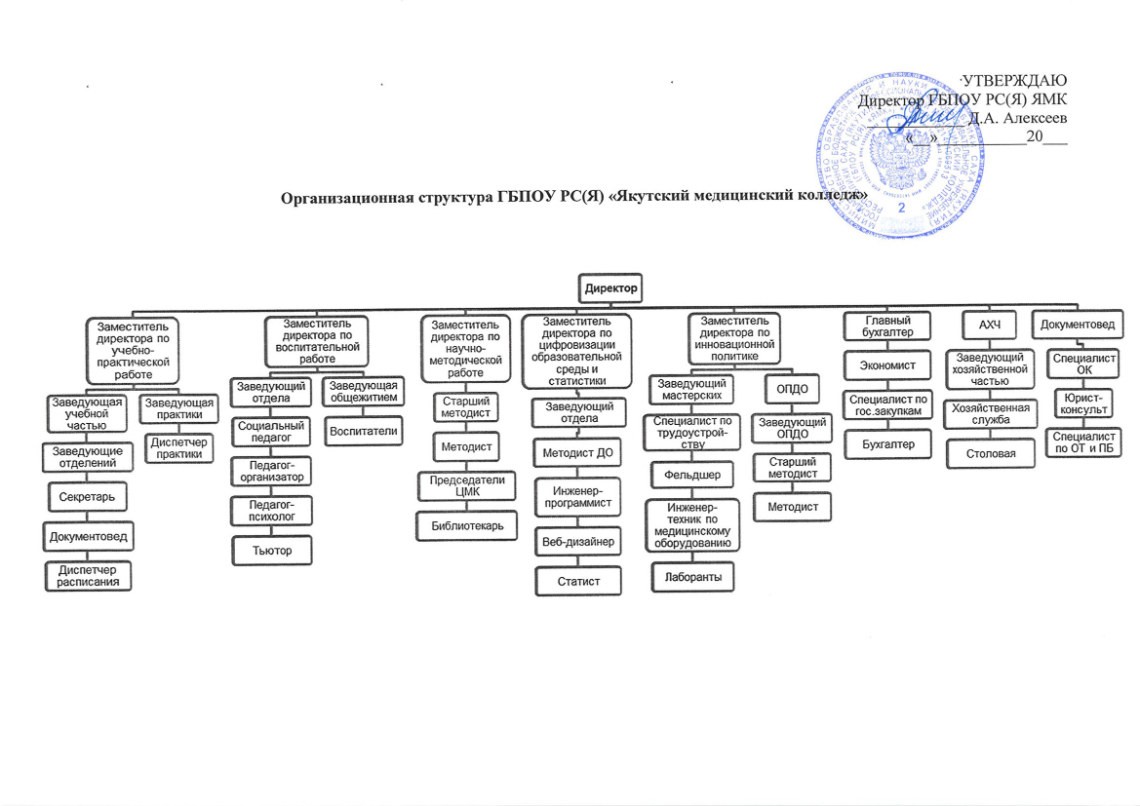 Приложение 1  Приложение 2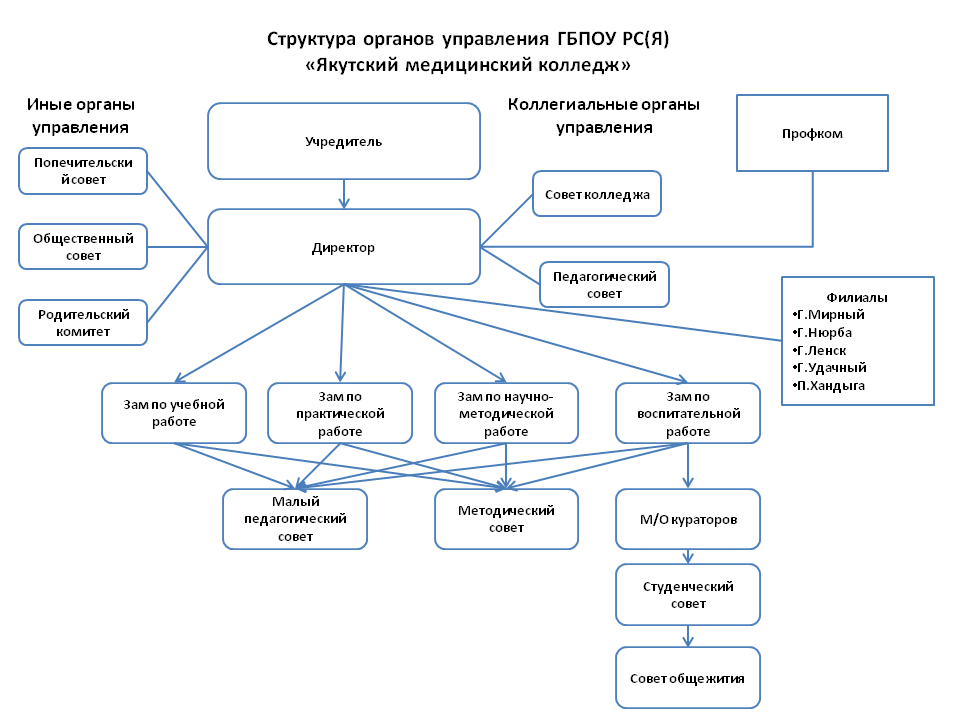 Приложение 3Сведения о наличии лицензии на право осуществления образовательной деятельности по направлениям подготовки (специальностям) среднего профессионального образованияГосударственного бюджетного профессионального образовательного учреждения Республики Саха (Якутия) «Якутский медицинский колледж»Приложение 4Сведенияо наличии государственной аккредитации направлений подготовки(специальностей) среднего профессионального образованияГосударственного бюджетного профессионального образовательного учреждения Республики Саха (Якутия) «Якутский медицинский колледж»Приложение 5Перечень учебных кабинетов, лабораторий, компьютерных классовКабинеты доклинической практики и мастерских в общежитииКлиническая база- городская республиканская больница №2Приложение 6
 Показатели деятельности профессиональной образовательной организации, подлежащей самообследованию
№Наименование Критериальное значение1.Выполнение плана контрольных цифр приема100%2.Выполнение государственного заказа подготовки специалистов со средним медицинским образованиемне ниже 90%3. Успеваемость за учебный год100%4.Качество за учебный годне ниже 45%5.Средний балл за учебный годне ниже 3,86Распределение выпускниковне ниже 85 %7.Производственная преддипломная практикауспеваемость качествосредний балл100%не ниже 70не ниже 4,08.Дипломов с отличиемне ниже 8%9.Защита дипломных работуспеваемость качествосредний балл100%не ниже 70%не ниже 4,010.Квалификация преподавательского состававысшее образованиеналичие квалификационных категорийв.т.ч. высшая квалификационная категорияне ниже 95%не ниже 60 %не ниже 25%11.Доля охвата обучающихся кружками и спортивными секциями ( в том числе не менее 100% несовершеннолетних)не ниже 25%12Результативность участия студентов в олимпиадах, НПК, конкурсах среди ОО СПО различного уровняне менее 20 дипломантов13.Участие в WSR и олимпиаде по сестринскому делуне менее 20% от выпускников по специальности 14.Результативность участия преподавателей в НПК, педагогических чтениях, конкурсах среди ССУЗ не менее 7 дипломантов15.Прохождение процедуры аккредитации выпускников100%ФИОДолжностьКонтактная информацияАлексеев Дмитрий АфанасьевичДиректор8 (411 2) 22-65-26 (приемная) E-mail: yabmk@mail.ruСтепанова Анастасия ДмитриевнаЗам. директора по УР8 (411 2) 22-65-29E-mail: yabmk@mail.ruИванова Евдокия АлександровнаЗам. директора по ПО8 (411 2) 22-65-29E-mail: yabmk@mail.ruЯдреева Надежда ИвановнаЗам. директора по НМР8 (411 2) 22-30-10E-mail: yabmk@mail.ruСтручкова Анна СаргылановнаЗам. директора по инновационной работе8 (411 2) 22-65-26E-mail: yabmk@mail.ruКондратьева Наталья МихайловнаЗам. директора по ВР8 (411 2) 22-65-26E-mail: yabmk@mail.ruЗабанова Лариса ЛаврентьевнаГлавный бухгалтер8 (411 2) 22-65-30E-mail: yabmk@mail.ruШадрина Любовь ИвановнаПредседатель профкома
работников ЯМК8 (411 2) 22-65-26 (приемная) E-mail: yabmk@mail.ruФ.И.О.ученая степеньдолжностьстаж работы в данной ПООАлексеев Д.А.кандидат мед.наук директор14Иванова М.Н.кандидат мед.наукпреподаватель дерматовенерологии35Васильева С.Г.кандидат пед.наукпреподаватель терапии38Ядреева Н.И.кандидат мед.наукзам.директора по НМР30Степанова А.Д.кандидат мед.наукзам.директора по УР13Федосеева Л.Р.кандидат мед.наукпреподаватель терапии1Ф.И.О.ВУЗпрофильгод обучения  в аспирантурепредполагаемый год защитыдолжностьстаж работы в данной ПООИванова Евдокия Александровна  МИ СВФУ им.М.К Аммосова Код 14.01.01. Акушерство гинекология32022 Зам директора по практическому обучению18Алексеева Елена ГеннадиевнаМИ СВФУ им.М.К АммосоваАнатомия и физиология человека12024преподаватель10Батарина Анна АнатольевнаИЯКН СВФУ им.М.К Аммосовапедагогиказакончила в 2020 г.2022преподаватель1№Ф.И.О.должностьнаграда, знак1Алексеев Дмитрий АфанасьевичДиректор«Заслуженный врач  РФ, Отличник здравоохранения РС(Я),Отличник профобразования РС(Я), Знак «Почетный работник госсанэпидслужбы Республики Саха (Якутия)», Почетная грамота Якутской Городской Думы,Почетная грамота Министерства науки  и профессионального образования РС(Я), 2011, Почетные грамоты Государственного Собрания «Ил Тумэн», Правительства Республики Саха (Якутия), Почетная грамота окружной Администрации городя Якутска, Почетный попечитель образования  РС(Я), Почетный работник столичного дравоохранения,2016 , Грамота Правительства РС(Я), 2017; 2018 г.Почетная грамота Государственного собрания ИЛ ТУМЭН, 2019 г. 2Алексеева Евгения ПетровнапреподавательПочетная грамота Мин. По молодеж.политике РС(Я) -2011                                                                   3Алексеева Елена ГеннадиевнапреподавательПочетная грамота МОиН РС(Я),2017                            Благодарственное письмо МЗ РС(Я), 2018гПочетная грамота Рескома РС(Я), 20204Алексеева Туяра АлексеевнавоспитательОтличник системы образования РС(Я),20195Амвросьева София АндреевнапреподавательБлагодарственное письмо МЗ РС(Я), 20186Атласова Марианна ИвановнапреподавательПочетная грамота МЗ РС(Я), 2014,  Отличник здравоохранения РС(Я), 20187Афанасьева Иванна МихайловнапреподавательБлагодарность министерства здравоохранения РС (Я)8Барашков Иван ИвановичпреподавательБлагодарственное письмо МЗ РС(Я),2018г.9Барашкова Алевтина ГригорьевнапреподавательОтличник здравоохранения РС(Я), 201310Васильева Светлана Герасимовна Заместитель директора по практическому обучениюОтличник здравоохр. РС(Я), 1996, Заслуженный работник здравоохр. РС(Я), 2006, Почетный работник столичного здрав-я,2011,Заслуженный работник здравоохр.РФ-2013, Отличник столичного здравоохранения, 2016   11Габышева Елена ЮрьевнапреподавательПочетная грамота МЗ РС(Я), 2006,  Отличник профобразования РС(Я), 2010,  Почетная грамота Мин.образования и науки РФ, 2016, Почетная грамота МЗ РФ, 201712Герасимов Сергей МитрофановичпреподавательОтличник МниПО РС(Я), 2009, Почетная грамота МЗ РС(Я), 2006,Почетная грамота Мин.по молодежполитике и спорту РС(Я), 2011, Почетная грамота Президиума Якутского респ.комитета Профсоюза раб.здравоохр. РФ, 2006, 2009, Почетная грамота Мин.образования и науки РФ, 2016,  Отличник здравоохранения МЗ РС(Я)/, 201713Герасимова Клавдия ГригорьевнапреподавательОтличник здравоохр.РС(Я), 1996, Заслуженный работник образования РС(Я), 2006,  Почетный работник СПО РФ, 2015, Медаль «За заслуги в сфере здравоохранения, 2011, Отличник здравоохр. РФ, 201714Горохова Сардана ПантелеймоновнапреподавательБлагодарность МоиН РС(Я), 201815Григорьев Сергей Афанасьевичпреподаватель Благодарственное письмо МоиН РС(Я), 2020г.16Григорьева Рената ИльиничнапреподавательПочетная грамота МОН РС(Я), 201117Григорьева Ольга Георгиевнадиспетчер отдела практики / преподавательБлагодарность министерства здравоохранения РС (Я)18Гридчик Анна НиколаевнапреподавательБлагодарность Управл.здравоохр.г.Якутска, 2017, Почетная грамота МЗ РС(Я), 201819Давыдова Ольга Ивановназаведующий отделением/преподавательБлагодарственное письмо МоиН РС(Я), 201720Дагданча Ирина ГаврильевнапреподавательПочетная грамота МниПО РС(Я), 2014,                                              Отличник проф.образования РС(Я),201621Данилова Варвара ВладимировнапреподавательБлагодарственное письмо МоиН РС(Я), 201722Дмитриева Валентина АлександровнапреподавательОтличник здравоохранения РС(Я), 2015 г.Почетная грамота МЗ РФ, 2016 г.23Егасова Екатерина СеменовнавоспитательОтличник образования РС(Я), 201424Егорова Туяра СтепановнапреподавательБлагодарственное письмо Минздрава РС(Я),2018Почетная грамота МЗ, 202025Иванова Алена МихайловнапреподавательБлагод.письмо МОН РС(Я),2018Знак «Педагогическая династия РС(Я), 2019 г.26Иванова Евдокия Александровназав практикой/ преподаватель2009 г. Почетная грамота Министерства образования РС (Я)2011 г. Почетная грамота МЗ РС (Я)2013 г. Отличник здравоохранения РС(Я)2015 г. Почетная грамота Министерства  здравоохранения РФ27Иванова Мария Николаевназаместитель директора по УР/преподавательЗаслуженный врач РС(Я), 1996, Заслуженный врач РФ, 2007, Почетный работник  госсанэпидслужбы, 2001, Отличник здравоохр.РС(Я), 2006,                                              Почетный работник столичного здравоохранения, 2011,Почетный работник СПО РФ, 2013,Отличник фармации РС(Я), 201628Иванова Раиса ФедотовнапреподавательОтличник здравоохр.РС(Я) , 1996, Отличник профобразования РС(Я), 2006, Почетный работник фармации РС(Я), 2012, Почетная грамота МЗ РФ, 201629Иларова Вера ИннокентьевнапреподавательОтличник здравоохранения РС(Я), 1997                                                     Отличник здравоохранения РФ, 200030Кондратьева Наталья Михайловназаместитель директора по ВР/преподавательПочетная грамота МО РС(Я), 2011, Отличник образования РС(Я), 2011,                                               Отличник здравоохранения РФ, 201631Константинов Константин МоисеевичпреподавательПочетная грамота МПО ПиРК РС(Я), 2016                                      Благод.письмо Управления по молод.политике и спорта городского округа «Город Якутск», 2016  Почетная грамота президиума Республиканского комитета профсоюза работников здравоохранения РФ, 2018 г.Почетная грамота Гос собрания (Ил Тумэн) РС(Я) постоянный комитет по экономической, инвестиционной и промышленной политике, предпринимательству, туризму и развитию инфраструктуры, 2018 г.Нагрудный знак «Отличник системы образования РС(Я)», 2020 г.32Константинова Марфа Гаврильевнасоциальный-педагогОтличник образования РС(Я), 2002, Почетная грамота Министр.молодежи РС(Я) , 2013,  Знак «Методист Якутии», 2014, Благод.письмо Управления по молод.политике и спорта,2016,  Почетная грамота МПОПиРК РС(Я),201633Константинова Ульяна ПрокопьевнапреподавательПочетная грамота МЗ РС(Я),2018 г.34Корнева Галина Тимофеевназаведующий отделением/преподаватель Отличник здравоохр. РС(Я), 1998, Почетная грамота Ил Тумэн РС(Я), 2006, Почетный работник столич. Здравоохр.РС(Я), 2011 Почетная грамота МоиН РФ, 2012,Почетный работник СПО РФ, 2014,                                                           Отличник системы образования РС(Я), 201735Матвеева Акулина АлександровнапреподавательБлагодарственное письмо МоиН РС(Я),2019 г.36Никитина Екатерина ГавриловнапреподавательОтличник Здравоохранения РС(Я), 2003 г.Отличник проф образования РС(Я), 2009 г.Почетная грамота МЗ РФ, 2011 г.Почетная грамота Президиума Якутского рескома профсоюза работников здравоохранения, 2012 г.Благодарственное письмо МИ СВФУ, 2020 г.37Новгородова Мария ПетровнапреподавательПочетная грамота МЗ РС(Я), 2016г.                                                            Почетная грамота МОиН РС(Я), 2018г.Благодарственное письмо МОиН РС(Я), 2020 г.38Новикова Александра АлексеевнапреподавательБлагод.письмо Управления по молод.политике и спорта, 2016                                                                       Отличник МЗ РС(Я), 201839Ноева Наталья Викторовнарук физвоспитанияПочетная грамота  Якутский реском профсоюза работников здравоохранения,2019 гПочетная грамота МОиН РС(Я), 2020 г.40Онуфриева Атава Семеновнатьютор/преподаватель Отличник профобразования РС(Я), 2006, Почетная грамота МОиН РФ, 2013, Отличник здравоохр.РС(Я),  1996 , медаль «За заслуги в сфере образования», 2011, Почетный работник СПО РФ, 201641Охлопкова Сардана Алексеевнаметодист/преподавательОтличник столичного здравоохранения,  Отличник МЗ РС(Я), 2013Почетная грамота МЗ РС(Я)42Пестерева Варвара КуприяновнапреподавательПочетная грамота МниПО РС(Я), 2014г.Отличник системы образования РС(Я)», 201943Петров Альберт ПетровичпреподавательБлагодарственное письмо Управления по мол.политике и спорта, 2016                                                                                    Почетная грамота МОН РС(Я), 201844Подрясова Сардана ФедоровнапреподавательОтличник профобразования РС(Я), 2011Полятинская Галина Ивановназаведующий отделением/преподавательОтличник здравоохр.РС(Я), 1996,  Почетный работник СПО РФ, 2006                                                       Почетная грамота МЗ РФ, 2011, Ветеран професс.образования РС(Я), 201645Роббек Колымана ВасильевнапреподавательПочетная грамота МЗ РС(Я), 2013                                                          Почетная грамота МЗ РФ, 201646Романова Екатерина Николаевназаведующий учебной частью/преподавательОтличник здравоохр. РС(Я), 2006,  Отличник здравоохр. МЗ РФ, 2010,                                                      Отличник фармации РС(Я), 2011, Грамота Правительства РС(Я), 2017                                                          Отличник системы образ. РС(Я), 201847Сергеева Лена РобертовнапреподавательПочетная грамота МО РС(Я), 2009, Отличник профобразования РС(Я), 2010,  Почетная грамота МниПО РФ, 2015, Почетная грамота МЗ РФ, 201748Софронова Татьяна НиколаевнапреподавательБлагод.письмо президента РС(Я), 1996, Почетная грамота СПО РС(Я), 2010,Отличник здравоохр.РС(Я), 2012,Почетная грамота МЗ РФ, 201549Старостина Ольга СеменовнапреподавательОтличник здравоохр.РС(Я), 2002, Отличник здравоохр.РФ, 2006,                                                           Медаль «За трудовые заслуги», 2012 , Ветеран проф.образования РС(Я), 2014г.50Степанова Анастасия ДмитриевнаЗаместитель директора по инновационной работе/преподавательОтличник здравоохранения РС(Я), 2016,    Отличник професс.образования РС(Я), 2012,  Отличник МЗ РФ, 201851Тарасова Татьяна ВасильевнапреподавательПочетная грамота МЗ РС(Я), 2011,  Отличник здравоохранения РФ, 2015, Почетная грамота Окр.адм.г.Якутск, 201652Федоров Павел ДмитриевичпреподавательПочетная грамота Президиума Якутского рескома профсоюза работников здравоохранения РФ, 202053Федорова Ульяна ИльиничнапреподавательПочетная грамота МЗ РС(Я), 2015г.Отличник здравоохранения РС (Я), 201954Филиппова Фаина СеменовнапреподавательПочетная грамота МЗ РС(Я), 2011,                                                                Отличник здравоохранения РС(Я), 2016Отличник здравоохранения РФ, 201955Чердонова Вера АлександровнапреподавательПочетная грамота МЗ РС(Я), 2011 г.Отличник здравоохр. РС(Я), 2013Отличник МЗ РФ, 201856Шадрина Любовь ИвановнапреподавательОтличник здравоохр. РС(Я), 1996, Почетная грамота МниО РФ, 2006,                             Почетная грамота МЗ РС(Я), 2011,  Почетная грамота МЗ РФ, 2016,                          Почетная грамота Федерации профсоюзов РС(Я), 2016                                                               Отличник Минпроф РС(Я), 201757Шарапова Александра ВладимировнапреподавательБлагодарность МПОПиРК РС(Я), 2016Почетная грамота ГБПОУ РС(Я «ЯМК», 2016 г.Благодарственное письмо ГБПОУ РС(Я «ЯМК». 2017 г.Ведомственный нагрудный знак «Надежда Якутии». 2019 г.58Ядреева Надежда Ивановназаместитель директора по НМР/преподаватель Отличник здравоохр. РС(Я), 1996 , Отличник проф.образования РС(Я), 2006,  Отличник здравоохр. РФ, 2008,Заслуженный работник здравоохр.РС(Я), 2011, Почетная грамота Управления здрав.г.Якутск, 2011,      Почетная грамота МпиРК РС(Я), 2012, Почетная грамота Якутской город.Думы, 2016, Почетная грамота Главы РС(Я) 2020 г.УГС (УГП), профессия/специальностьУГС (УГП), профессия/специальностьНаименование квалификации по ФГОС Срок обучения в соответствии с ФГОСКонтрольные цифры приема граждан на обучение за счет бюджетных ассигнований гос. бюджета РС(Я)Ожидаемый прием обучающихся (сверх контрольных цифр приема) с полным возмещением затрат на обучение (человек)Вступительные испытания  коднаименованиеНаименование квалификации по ФГОС Срок обучения в соответствии с ФГОСОчная формаОчная форма 31.02.02Акушерское делоакушер/ка2г10м55-Псих. тестиров31.02.03Лабораторная диагностикалабораторный  техник2г10м555-31.02.01Лечебное делофельдшер3г10м6510Псих. тестиров34.02.01Сестринское деломедицинская сестра/брат2г10м21525Псих. тестиров31.02.05Стоматологияортопедическаязубной техник2г10м-25Лепка из пластил43.02.04Технология эстетических услугтехнолог эстетист2г10м-25Рисование33.02.01Фармацияфармацевт 2г.10м-25-УГС (УГП), профессия/специальностьУГС (УГП), профессия/специальностьНаименование квалификации по ФГОС Срок обучения в соответствии с ФГОСКонтрольные цифры приема граждан на обучение за счет бюджетных ассигнований гос. бюджета РС(Я)Ожидаемый прием обучающихся (сверх контрольных цифр приема) с полным возмещением затрат на обучение (человек)Вступительные испытания  коднаименованиеНаименование квалификации по ФГОС Срок обучения в соответствии с ФГОСОчная формаОчная форма 31.02.01Лечебное делог. Мирныйфельдшер3г10м205Псих. тестиров31.02.01Лечебное делог. Нюрбафельдшер3г10м205Псих. тестиров34.02.01Сестринское делог. Мирныймедицинская сестра/брат2г10м205Псих. тестиров34.02.01Сестринское делог. Ленскмедицинская сестра/брат2г10м205Псих. тестиров34.02.01Сестринское делог. Хандыгамедицинская сестра/брат2г10м205Псих. тестиров34.02.01Сестринское делог. Сангармедицинская сестра/брат2г10м205Псих. тестиров34.02.01Сестринское делог. Удачныймедицинская сестра/брат2г10м205Псих. тестиров34.02.01Сестринское делог. Жиганскмедицинская сестра/брат2г10м205Псих. тестировСпециальностьКЦП 20-21 уч. годЦелевые места (всего)Поступило заявленийКонкурс на 1 местоСпециальностьКЦП 20-21 уч. годЦелевые места (всего)ВсегоКонкурс на 1 место31.02.02 Акушерское дело5544279531.02.03 Лабораторная диагностика55445039.131.02.01 Лечебное дело655282512,634.02.01 Сестринское дело22017211315Всего3903122738СпециальностьКол-во местКол-во поданных заявленийКонкурс31.02.03 Лабораторная диагностика515331.02.01 Лечебное дело10222,234.02.01 Сестринское дело2550231.02.05 Стоматология ортопедическая251616.443.02.04 Технология эстетических услуг25823.233.02.01 Фармация25893.5Всего115419СпециальностьКЦП 20-21 уч. годЦелевые места (всего)Поступило заявленийКонкурс на 1 место31.02.01 Лечебное дело г. Мирный2016552.731.02.01 Лечебное дело г. Нюрба2016452.234.02.01 Сестринское дело г. Мирный2016653.234.02.01 Сестринское дело г. Ленск2016251.234.02.01 Сестринское дело п. Хандыга2016361.834.02.01 Сестринское дело п. Сангар1516171.134.02.01 Сестринское дело п. Удачный2016351.734.02.01 Сестринское дело  г. Жиганск2016281.4306СпециальностиквотаПо списку МЗзачисленоСестринское дело17224286Лечебное дело527134Лабораторная диагностика443816Акушерское дело443415ЛД Мирный1664СД Мирный16114СД Хандыга1673СД Жиганск161613СД Удачный161111СД Сангар161211ЛД Нюрба16105Всего424458202ГодГос.задание (чел.)Выполнение, %2017102699,52018102099,820191065100202013101002021152599,4Показатели успеваемости и качества в сравнении за 2020-2021 уч.г.Рис. 3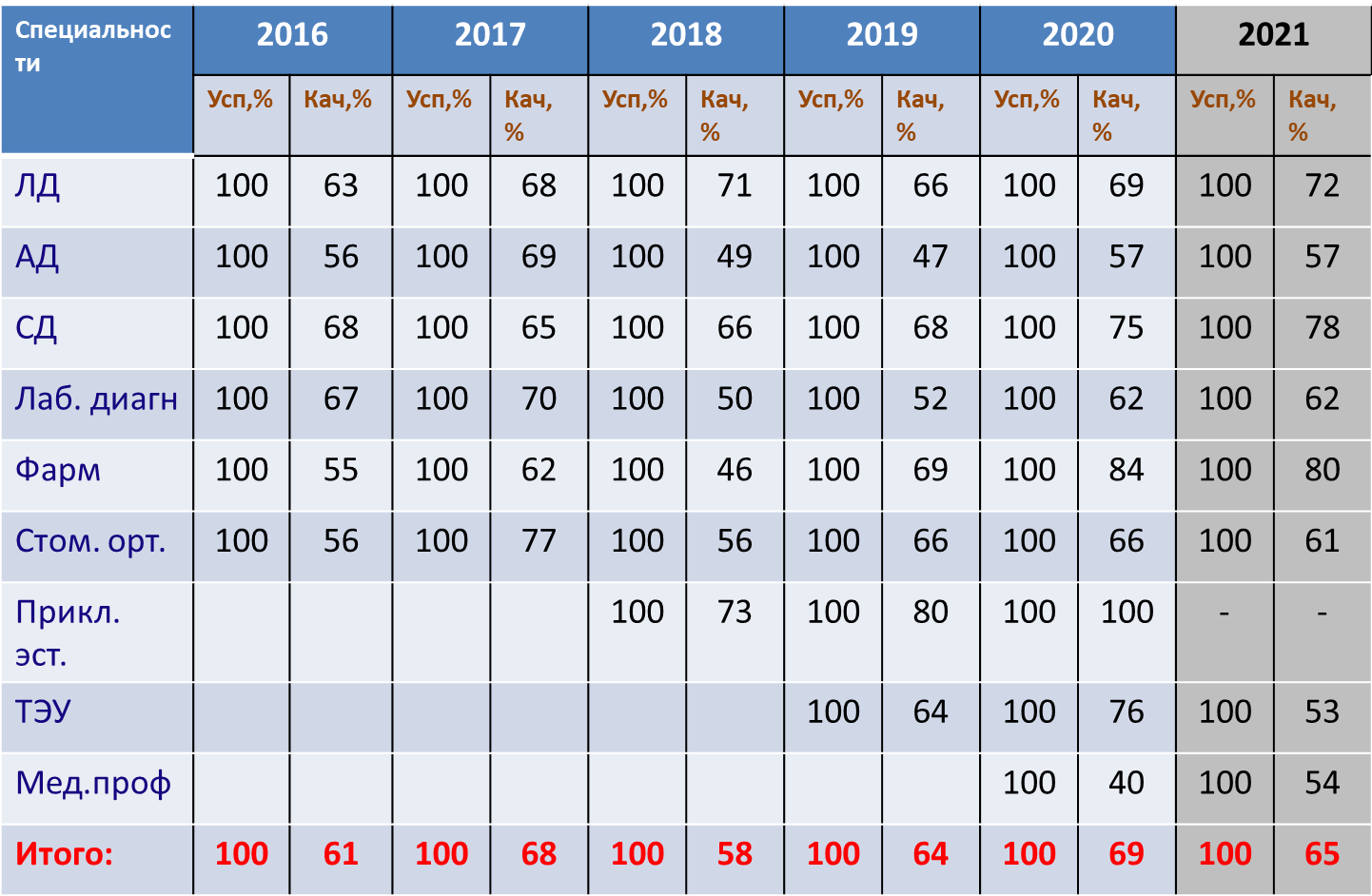      Анализ показателей качества за 2 года показывает стабильно высокие показатели. так  в 2020-2021 учебном году за 1 семестр 2020 г. наблюдается повышение на 5%, а показатель 2 семестра 2021 г., снижен на 4%.Рис. 4Положительная динамика показателей качества обучения в (%). Рис. 5 По итогам свода качества и  успеваемости среднее значение в сравнении с 1 семестром снижено на 6%, средний показатель качества в 1 семестре – 76%, а во 2 семестре – 70%. Низкие показатели качества дают 1 и 2 курсы, что связано с введением промежуточной аттестации и выходом на очное обучение. 	Анализируя результаты, приведенные в таблице, можно сделать вывод, что на успеваемость также влияет посещаемость, в течение года по не успеваемости отчислено 6 студентов. Во втором семестре повышено количество пропусков, количество пропусков по неуважительной причине составил в среднем 1,6 часов на 1 студента по итогам очного обучения. 	Высокие показатели успеваемости и качества в этом году наблюдаются за два семестра у группы СД-19-Х, СД-20-Л, СД-18-Н, также в сравнении с  1 семестрам повысились качества у группы СД-21-М. Сотрудничество с ФДОП ФГАОУ ВПО «СВФУ»
Повышается уровень поступления выпускников в ВУЗыС 2013 года ГБПОУ РС(Я) «Якутский медицинский колледж» в реализации непрерывного медицинского образования по системе «Колледж-ВУЗ» для поступления в медицинский институт Северо-Восточного Федерального Университета в рамках сотрудничества с Факультетом довузовского образования и профессиональной ориентации проводит подготовительные курсы для выпускников колледжа по профилирующим дисциплинам: «Биология», «Русский Язык», «Химия». По результатам вступительных испытаний выпускники поступают в МИ СВФУ и другие ВУЗы.Рис. 7 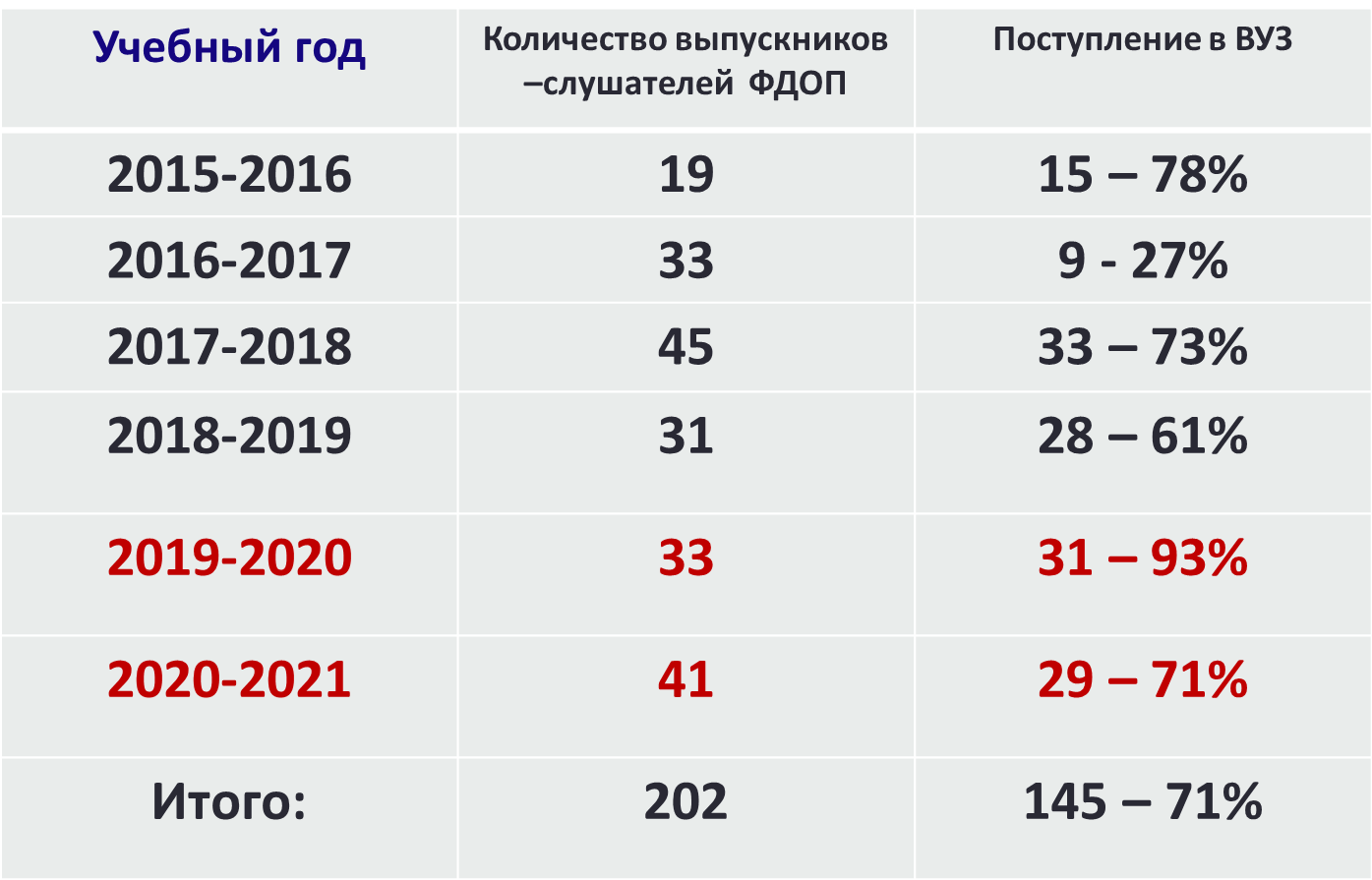 На 2020-2021 уч. год количество слушателей достигло 41 человек, доля поступлений составило 71%. Плюсы/решения проблем МинусыУменьшение пропусков занятий Преподаватели, студенты после введения в ЯМК дистанционного обучения в колледже из-за пандемии коронавируса больше всего жаловались на технические сбои (особенно северные районы), а также неготовность оборудования к работе онлайн;Проведение многократных обучающих вебинаров среди преподавателей и делопроизводителей отделений в пользовании системой Moodle;Сложная адаптация преподавателей в отделениях, особенно возрастных;Быстрое заполнение отчетной документации на готовых шаблонах системы MoodleКонтроль/ведение студентов со слабой интернет связью, иногда и не нормированный рабочий график, когда студент мог выходить на связь только в вечернее время;Повышение общения со студентами через социальные сети в целях контроля учебного процесса, ответа на вопросы, ознакомления с графиками, общение через ВКС связи со студентами отделений во время консультаций  и предзащит. Когда как, ранее руководители отд. Проводили сами. Жалобы студентов на ухудшение зрения, наблюдалось среди 1 курсов;№Клинические дисциплины:Штатные преподаватели %выполнения часовПочасовики % выполнениячасов1Основы сестринского дела100%-2.Педиатрия, сестринское дело в педиатрии96%4%3.Хирургия, реанимация, медицина катастроф 88%12%4.Терапия, геронтология, гериатрия.96%4%5.Акушерство и гинекология85%15%6.Инфекционные болезни8%88%7.Техника лабораторных работ20%96%8.Методы клинических исследований4%96%9.Биохимия4%96%10.Микробиология4%96%11. Технология изготовления лекарственных средств25%75%12.Фармакология75%25%№ОтделениеУспевКач-воСр.б.ПропускиПропускиПропуски№ОтделениеУспевКач-воСр.б.ВсегоУв.прН/ув1Сестринское дело100884,2226184422Лечебное дело100854,0146134123Акушерское дело100934,3848404Фармация100804,10005Лабораторная диагностика100904,00006Стоматология ортопедическая100944,30007МПД100904,20008Технология эстетических услуг100934,2000Итого100894,245640254№ГруппаУспеваемостьКачествоср.бСД 18-11001005СД 18-2100934,2СД 18-31001004,8СД 18-41001004,8СД 18-51001004,5СД 18-6100924,5СД 18-7100754СД 18-81001004,7СД 18-9100844,4СД 18  Мирный100 89 4,4СД 18 Нюрба100 88 4,1СД 17-1 о/з1001004,6ЛД 17-1100964,5ЛД 17-2100804,3ЛД 17-3100904,4АД 18-11001004,7ТЭУ 18-11001004,6ФЛ 18-11001004,3Фарм 18-11001004,4ИТОГО10083,888894,016667Максимальный балл - 50Количество студентов50-40 баллов839,9 -30,0 баллов2029,9-20,0 баллов1Итого:29 студентовМаксимальный балл - 100Количество студентов100-90 баллов1489,9 -80,0 баллов1079,9-70,0 баллов269,9 и ниже1Итого:27 студентовМаксимальный балл – 60,5Количество студентов60.5-50 баллов249,9 -40,0 баллов839,9-30,0 баллов729,9 и ниже2Итого:19 студентовМаксимальный балл – 53Количество студентов53.0-40 баллов439,9 -30,0 баллов929,9 и ниже4Итого:17 студентовМаксимальный балл – 35,7Количество студентов35,7-30 баллов7529,9 -20,0 баллов2419,9  и ниже1Итого:100 студентов№КомпетенцияУчастникЭксперт - компатриотРезультат1.Эстетическая косметологияАтласова Лилия НиколаевнаНовикова Александра Алексеевна722 баллаМедальон за профессионализм2.Лабораторный медицинский анализКычкина Надежда СергеевнаЕгорова Туяра Степановна699 баллов3.ФармацевтикаСобакина Ольга ВячеславовнаИванова Наталья Михайловна674 баллаКомпетенцияI местоI местоII местоII местоIII местоМолодые профессионалыМолодые профессионалыМолодые профессионалыМолодые профессионалыМолодые профессионалыМолодые профессионалыЭстетическая косметология++Фармацевтика+++++Стоматология ортопедическая+++++Лабораторный медицинский анализ+++++Лечебная деятельность++++ЮниорыЮниорыЮниорыЮниорыЮниорыЮниорыМедицинский и социальный уход++Лабораторный медицинский анализ+Итого:55554Навыки мудрыхНавыки мудрыхНавыки мудрыхНавыки мудрыхНавыки мудрыхНавыки мудрыхЛабораторный медицинский анализСторожева Анастасия Афанасьевна – ГАУ РБ № 1 НЦМХолмогорова Наталья Кимовна – ГБУ РС (Я) РБ № 2 ЦЭМПХолмогорова Наталья Кимовна – ГБУ РС (Я) РБ № 2 ЦЭМПЕфремова Полина Захаровна – ГАУ РС (Я) МЦ г. ЯкутскаЕфремова Полина Захаровна – ГАУ РС (Я) МЦ г. ЯкутскаФармацевтикаСоловьева Сардана Саввична – фармацевт аптеки «Маяк»Мологурова Сардана Николаевна- фармацевт ООО Страховая аптека «Сахамедстрах»Мологурова Сардана Николаевна- фармацевт ООО Страховая аптека «Сахамедстрах»Старостина Ольга Семеновна – ГБПОУ РС (Я) «ЯМК»Старостина Ольга Семеновна – ГБПОУ РС (Я) «ЯМК»Эстетическая косметологияЗавершинская Александра Владимировна-салон красоты "Чародейка"Семенова Надежда Даниловна – салон красотыСеменова Надежда Даниловна – салон красотыБарашкова Алевтина Григорьевна– ГБПОУ РС (Я) ЯМКБарашкова Алевтина Григорьевна– ГБПОУ РС (Я) ЯМК№Компетенция, категорияУчастникЭксперт - компатриотРезультат1.Прикладная эстетика - студентВасильева НьургуйаанаОхлопкова Сардана Алексеевна3 место(83,10)2.Медицинский социальный уход - студентИванова Туйаара - УмсулганаФедорова Ульяна Ильинична70,6 баллов3.Медицинский и лабораторный анализ - студентИльинова ЧэмэлиинэЕгорова Туяра Степановна66,044.Медицинский и лабораторный анализ -специалистНовикова Акулина МихайловнаЕгорова Туяра Степановна2 место(82,74)Специальности:2016 г.2017 г.2018 г.2019 г.2020 г.   2021 г.«Лечебное дело» 386658657272«Сестринское дело»151 198 234282264318«Сестринское дело» (углуб.)362345---«Лабораторная диагностика» 243032173629  «Акушерское дело»183040302725«Фармация»2929-26-19«Стоматология ортопедическая»2931-2825«Прикладная эстетика»/  «Технология эстетических услуг»817Общее  количество  выпускников:325 – 92% трудоустроены 425 – 94% трудоустроены409 –95% трудоустроены448 –97% трудоустроены432 –99% занятости, 70%  трудоустроены480 – 100% занятости, 85, 8% трудоустроеныФИО педагогаСЗДперваявысшаяАфанасьева Иванна Михайловна1Барашков Иван Иванович1Григорьева Любовь Егоровна1Федоров Павел Дмитриевич1Никитина Екатерина Гавриловна1Федорова Ульяна Ильинична1Романова Екатерина Николаевнапо приказу МОиН РС(Я) аттестация на подтверждение перенесена на октябрь 2021 годапо приказу МОиН РС(Я) аттестация на подтверждение перенесена на октябрь 2021 годапо приказу МОиН РС(Я) аттестация на подтверждение перенесена на октябрь 2021 годаОнуфриева Атава Семеновнапо приказу МОиН РС(Я) аттестация на подтверждение перенесена на октябрь 2021 годапо приказу МОиН РС(Я) аттестация на подтверждение перенесена на октябрь 2021 годапо приказу МОиН РС(Я) аттестация на подтверждение перенесена на октябрь 2021 годаАлексеева Елена Геннадиевна1Петров Альберт Петрович1Новгородова Мария Петровна1Егорова Туяра Степановна1Андреева Анна Владимировна1Всего155Учебный годВсего преподавателейИз них аттестованоВысшая категорияПервая категорияСЗД2015-20168555 (64,7%)34(40%)16 (18,8%)32(37,6%)2016-20178755 (63,2 %)31 (35,6 %)22 (25,2 %)2 (2,2 %)2017-20188348 (57,1%)28 (33,3%)20 (23,8%)СЗД2018-20198345 (54,2%27(32,7%)19 (22,1)14 (16,8%)2019-20209471 (75 %)32(34 %)16 (17 %)23 (24 %)2020-20219072 (80,1%)34(37,7%)18(20%)20 (22,2%)Педсеминар: Организация образовательного процесса на 2020-2021 учебный год по модели №3 (смешанное обучение) в условиях особой эпидемиологической ситуации по новой коронавирусной инфекции COVID 19Обучение по технологии заполнения документов на Премию Правительства в области качества с участием эксперта Воронова А.Н. – в январе 2020 г. в плане подготовки к Конкурсу Премии правительства в области качества Методический семинар на тему: «Методические рекомендации по разработке дистанционного учебного курса в среде MOODLE» дистанционно»ГодыВсего преподав.ПланПрошли повышение квалификацииПрошли повышение квалификацииПрошли повышение квалификацииПрошли повышение квалификациина центральных базахв пределах РС (Я)переподготовкавсего2015-2016 гг8514711-18 (21,2 %)2016-2017 гг87191323945 (51,7 %)2017-2018 гг83281976664 (77,1)2018-2019 гг83191750370 (84,3%)2019-2020 гг94403549488 (93,3%)2020 -2021гг90202040969 (76,6%)Учебный  годКандидаты и доктора наукСоискатели и аспиранты на ученую степень2016-2017 уч.гг.642017-2018 уч.гг632018-2019 уч.год612019-2020 уч.год522020-2021 уч.год63НаправленияФорма проведенияКол-во участниковОрганизаторыРезультаты1Педсеминар: Организация образовательного процесса на 2020-2021 учебный год по модели №3 (смешанное обучение)  в условиях особой эпидемиологической ситуации по новой коронавирусной инфекции COVID 19семинар63НМОРассмотрены вопросы организации образовательного процессаОбучение по технологии заполнения документов на Премию Правительства в области качества с участием эксперта Воронова А.Н. – в январе 2020 г. в плане подготовки к Конкурсу Премии правительства в области качества семинар10НМОЗаполнена заявка на Конкурс Премии Правительства в области качества на 2021 г.3Методический семинар на тему: «Методические рекомендации по разработке дистанционного учебного курса в среде MOODLE» дистанционно»методсеминар66Заполнение системы МУДЛ4педагогический совет № 2 Тема: Инновационные образовательные технологии как условие качественной подготовки специалистов среднего звенаПредставлены Опыт использования личного кабинета как средства взаимодействия студента и преподавателя – Петров А.П., преподаватель ОГСЭОсобенности дистанционного обучения по УД «Анатомия и физиология человека» студентов отделения «Лечебное дело» - Алексеева Е.Г., преподаватель анатомииОн-лайн инструменты для организации СРС психолого-лингвистических дисциплин – Дагданча И.Г., преподаватель иностранного языкаИспользование Google класса для занятий по ПМ 02 «Сестринский уход при различных заболеваниях и состояниях» - Новгородова М.П., преподаватель терапииИнформационные технологии и их роль в создании систем дистанционного обучения и активизации СРС – Афанасьева И.М., Федоров П.Д., Барашков И.И.Опыт применения дистанционного обучения по ПМ04 «Выполнение работ по профессии «Младшая медицинская сестра по уходу за больными»» - Константинова У.П., преподаватель основ сестринского дела собрание  64  НМОпринято 6 решений 6научно-методические советы (по плану 5 заседаний)собрание21НМО-корректировка локальных актов, в том числе в связи с переходом на дистанц обучение;- рассмотрение и утверждение тем выпускных квалификационных работ;- разработка информационно-коммуникационных ресурсов по УД,ПМ (МДК);-утверждение рабочих тетрадей, пособий;-усовершенствование работы сайта колледжа;- анализ самообследования за 2019-2020 уч.год;- подготовка к публичному докладу;- критерии рейтинговой оценки деятельности педсостава;- информационное и библиотечное сопровождение (медиатека) образовательного процесса- анализ удовлетворенности потребителей (студентов, работодателей, педсостава);- утверждение учебного плана на 2021-2022 уч.г.Уч-годтема2016-2017«Методическое обеспечение образовательного процесса в соответствии со стандартом педагога СПО»2017-2018«Воспитательная работа в современном СПО: опыт, проблемы, перспективы»2018-2019«Внедрение демонстрационного экзамена в учебный процесс ЯМК в рамках промежуточной аттестации»2019-2020«Проектная и исследовательская деятельность в ЯМК». «Информатизация образовательного пространства ЯМК» 2020-2021Тема: Инновационные образовательные технологии как условие качественной подготовки специалистов среднего звенауч-годвопросы 2016-20171. «Профессиональный стандарт педагога профессионального образования: современные требования к преподавателю ЯМК», с участием главного терапевта МЗ РС(Я) Прокопьева Е.С., зам директора по НМР ЯПК Габышевой В.В., инспектора по труду Рескома профсоюзов медработников Брыжаха В.В.2. «Методика организации учебного процесса и практики в ЯМК  в условиях ФГОС»2017-20181.«Реализация проекта «Профессиональная компетентность педагога в условиях внедрения ФГОС-4» с участием  и.о. главного специалиста Департамента лечебно-профилактической помощи МЗ РС(Я) Федорова Артема Леонидовича с выступлением по теме «Реализация проекта «Школьная медицина» в РС(Я)»;2. «Исследовательская деятельность студентов. Технология написания и защиты выпускной квалификационной работы».2018-20191.«Профессиональное образование сегодня: инновационность и практикоориентированность в рамках внедрения ФГОС-4»  с участием руководителя Департамента  лечебно-профилактической помощи Романовой Т.А. с докладом: «Основные направления развития здравоохранения в РС(Я) в аспекте подготовки средних медицинских кадров»; старшего методиста ИРПО Васильевой Е.Д., методиста ИРПО Захаровой Л.А. с докладом «Основные направления деятельности СПО  РС(Я) в рамках принятой Концепции развития СПО»2. Педсеминар по теме: «Совершенствование профессиональной компетентности преподавателей как условие инновационного развития колледжа» с участием директора ГБУ РС(Я) «ЯРМИАЦ» Оконешниковой А.И. с докладом «Перспективы цифровизации/информатизации в здравоохранении РС(Я)».2019-2020Инновационные подходы в подготовке средних медицинских кадров в августе 2019 г.В рамках педагогического семинара проведены:Специализированная фасилитационная сессия на тему: «Перспективы развития ГБПОУ «ЯМК» с участием консультанта, коучера Афониной Е.Ю., директора по развитию ООО ИКГ «Бизнессервис», преподаватель РАНХиГС (г. Москва) – результат – разработка 5 проектов развития колледжа: «ТОП-50», Семинар-практикум «Профстандарт педагога» – с охватом 80% преподавателей по самообследованию на соответствие профстандарту «Педагог профессионального образования». Исходя из его результатов были составлены индивидуальные маршруты повышения квалификации преподавателей.В условиях перехода к профессиональному стандарту педагога профессионального образования уделяется большое внимание повышению квалификации преподавателей.Совершенствование учебно-методического сопровождения образовательного процесса – в январе 2020 г. в плане подготовки к аккредитации колледжа.Кроме этого, для систематизации учебно-методического материала преподавателей для подготовки к дистанционному обучению на 2020- 2021 г. проведен методический семинар: «Методические рекомендации по разработке дистанционного учебного курса в среде MOODLE» дистанционно  11 июня 2020 г. с участием 57 преподавателей2020-2021Педсеминар: Организация образовательного процесса на 2020-2021 учебный год по модели №3 (смешанное обучение)  в условиях особой эпидемиологической ситуации по новой коронавирусной инфекции COVID 19;Обучение по технологии заполнения документов на Премию Правительства в области качества с участием эксперта Воронова А.Н. – в январе 2020 г. в плане подготовки к Конкурсу Премии правительства в области качества; Методический семинар на тему: «Методические рекомендации по разработке дистанционного учебного курса в среде MOODLE» дистанционно.Уч.годМеждународный уровеньРоссийский и региональный уровеньРеспубликанский уровеньУровень ПОО2016-2017 1072572017-201884831122018-2019 218063152019-2020261326182020-202134356825ЯМК является ФИП «Эффективная модель подготовки кадров через систему наставничества на производстве в контексте целевого обучения ПОО»;Колледж является участником Федеральных проектов «Билет в будущее» и «Навыки мудрых 50+»;В 2021 г. колледж принял участие в Конкурсе на Премию Правительства в области Качества;Проведена ресертификация СМК - рег номер № ROCC RU/ CPIII 5888-186;Реализация оборудования по проекту «Цифровая образовательная среда»;Оснащение мастерских по компетенциям «Лечебная деятельность», «Лабораторный медицинский анализ», «Стоматология ортопедическая», «Медико-социальный уход» в соответствии с Грантом Минпросвещения РФ по движению «Молодые профессионалы»;Открытие компетенции «Лечебная деятельность» в чемпионатном движении Ворлдскиллс Россия, утверждение в Агенстве ВСР;Проведение демонстрационного экзамена по специальностям: «Лечебное дело», «Лабораторная диагностика», «Фармация», «Технология эстетических услуг»;Подготовка экспертов демоэкзамена из числа работодателей по компетенциям «Технология эстетических услуг», «Фармация», «Лабораторный медицинский анализ», «Лечебная деятельность»..Кроме этого, инновационная деятельность проводится в виде реализации проектов:Проект «Перспективы повышения внебюджетного финансирования – разработаны методы и технологии повышения внебюджетной деятельности для улучшения финансирования нужд колледжа.Проект «Симуляционно-аккредитационный центр» - расширение базы доклинической подготовки до симуляционно-тренажерных лабораторий по требованиям WSR, аккредитации по специальностям и в будущем, к демоэкзаменам. В соответствии с Перечнем поручений по реализации Послания Президента Российской Федерации Федеральному Собранию от 4 декабря 2014 года от 5 декабря 2014 года № Пр-2821, распоряжением Правительства Российской Федерации от 03 марта 2015 года №349-р «Об утверждении комплекса мер, направленных на совершенствование системы среднего профессионального образования, на 2015-2020 годы» внедряется проведение демонстрационного экзамена по специальностям СПО и ТОП 50. По медицинским специальностям демоэкзамен должен проводился по рабочей специальности «Младший медицинский персонал», а также по специальности «Лечебное дело» и «Фармация», «Лабораторный медицинский анализ». Проект «Организация и участие в региональных этапах Национального чемпионата «Молодые профессионалы» WSR по компетенциям «Медицинский и социальный уход», «Лабораторный медицинский техник», «Прикладная эстетика». Якутский медицинский колледж все эти годы является базой проведения региональных, отборочных чемпионатов WSR разного уровня, учебно-тренировочных сборов, регионального этапа олимпиады профессионального мастерства по специальности «Сестринское дело». В 2020-2021 г. ЯМК приняло участие по 6 компетенциям, в том числе  по новой в РФ компетенции «Лечебная деятельность». Приняли участие в чемпионате «Абилимпикс». Проект «Работа с одаренными обучающимися» - реализация начата в 2018-2019 уч.г. Цель – выявление и дополнительное обучение обучающихся по разработанным программам, в том числе углубленное изучение иностранного языка и IT технологий – из-за пандемии приостановлены.Продолжается проект «Международное сотрудничество в области среднего медицинского образования» - участие студентов и преподавателей в НПК в Казахстане и ЯМК. Добавился к взаимодействию Кокшетаузский высший медицинский колледж.Продолжается реализация непрерывного медицинского образования по системе «Колледж-ВУЗ» с 2013 г. (для поступления в медицинский институт Северо-Восточного Федерального Университета), в рамках сотрудничества с Факультетом довузовского образования и профессиональной ориентации, проводит подготовительные курсы для выпускников колледжа по профилирующим дисциплинам: «Биология», «Русский Язык», «Химия». Работа по развитию и пропаганде здорового образа  жизни, внедрение в образовательный процесс здоровьесберегающих технологий:- Волонтерское движение «Милосердие» имеет 4 направления: работа с Домом престарелых г.Якутска, курирование в детском Доме «Берегиня», работа в РБ-2 ЦЭМП по уходу за пациентами, шефство с РДТС им. Дмитриевой, а также социальная помощь на дому престарелым Строительного округа г.Якутска; - работа по оказанию медицинской помощи в МО при пандемии Ковид-19;- Традицией колледжа является организация донорства студентов и сотрудников.ЯМК является ФИП «Эффективная модель подготовки кадров через систему наставничества на производстве в контексте целевого обучения ПОО»;Колледж является участником Федеральных проектов «Билет в будущее» и «Навыки мудрых 50+»;В 2021 г. колледж принял участие в Конкурсе на Премию Правительства в области Качества;Проведена ресертификация СМК - рег номер № ROCC RU/ CPIII 5888-186;Реализация оборудования по проекту «Цифровая образовательная среда»;Оснащение мастерских по компетенциям «Лечебная деятельность», «Лабораторный медицинский анализ», «Стоматология ортопедическая», «Медико-социальный уход» в соответствии с Грантом Минпросвещения РФ по движению «Молодые профессионалы»;Открытие компетенции «Лечебная деятельность» в чемпионатном движении Ворлдскиллс Россия, утверждение в Агенстве ВСР;Проведение демонстрационного экзамена по специальностям: «Лечебное дело», «Лабораторная диагностика», «Фармация», «Технология эстетических услуг»;Подготовка экспертов демоэкзамена из числа работодателей по компетенциям «Технология эстетических услуг», «Фармация», «Лабораторный медицинский анализ», «Лечебная деятельность»..Кроме этого, инновационная деятельность проводится в виде реализации проектов:Проект «Перспективы повышения внебюджетного финансирования – разработаны методы и технологии повышения внебюджетной деятельности для улучшения финансирования нужд колледжа.Проект «Симуляционно-аккредитационный центр» - расширение базы доклинической подготовки до симуляционно-тренажерных лабораторий по требованиям WSR, аккредитации по специальностям и в будущем, к демоэкзаменам. В соответствии с Перечнем поручений по реализации Послания Президента Российской Федерации Федеральному Собранию от 4 декабря 2014 года от 5 декабря 2014 года № Пр-2821, распоряжением Правительства Российской Федерации от 03 марта 2015 года №349-р «Об утверждении комплекса мер, направленных на совершенствование системы среднего профессионального образования, на 2015-2020 годы» внедряется проведение демонстрационного экзамена по специальностям СПО и ТОП 50. По медицинским специальностям демоэкзамен должен проводился по рабочей специальности «Младший медицинский персонал», а также по специальности «Лечебное дело» и «Фармация», «Лабораторный медицинский анализ». Проект «Организация и участие в региональных этапах Национального чемпионата «Молодые профессионалы» WSR по компетенциям «Медицинский и социальный уход», «Лабораторный медицинский техник», «Прикладная эстетика». Якутский медицинский колледж все эти годы является базой проведения региональных, отборочных чемпионатов WSR разного уровня, учебно-тренировочных сборов, регионального этапа олимпиады профессионального мастерства по специальности «Сестринское дело». В 2020-2021 г. ЯМК приняло участие по 6 компетенциям, в том числе  по новой в РФ компетенции «Лечебная деятельность». Приняли участие в чемпионате «Абилимпикс». Проект «Работа с одаренными обучающимися» - реализация начата в 2018-2019 уч.г. Цель – выявление и дополнительное обучение обучающихся по разработанным программам, в том числе углубленное изучение иностранного языка и IT технологий – из-за пандемии приостановлены.Продолжается проект «Международное сотрудничество в области среднего медицинского образования» - участие студентов и преподавателей в НПК в Казахстане и ЯМК. Добавился к взаимодействию Кокшетаузский высший медицинский колледж.Продолжается реализация непрерывного медицинского образования по системе «Колледж-ВУЗ» с 2013 г. (для поступления в медицинский институт Северо-Восточного Федерального Университета), в рамках сотрудничества с Факультетом довузовского образования и профессиональной ориентации, проводит подготовительные курсы для выпускников колледжа по профилирующим дисциплинам: «Биология», «Русский Язык», «Химия». Работа по развитию и пропаганде здорового образа  жизни, внедрение в образовательный процесс здоровьесберегающих технологий:- Волонтерское движение «Милосердие» имеет 4 направления: работа с Домом престарелых г.Якутска, курирование в детском Доме «Берегиня», работа в РБ-2 ЦЭМП по уходу за пациентами, шефство с РДТС им. Дмитриевой, а также социальная помощь на дому престарелым Строительного округа г.Якутска; - работа по оказанию медицинской помощи в МО при пандемии Ковид-19;- Традицией колледжа является организация донорства студентов и сотрудников.ЯМК является ФИП «Эффективная модель подготовки кадров через систему наставничества на производстве в контексте целевого обучения ПОО»;Колледж является участником Федеральных проектов «Билет в будущее» и «Навыки мудрых 50+»;В 2021 г. колледж принял участие в Конкурсе на Премию Правительства в области Качества;Проведена ресертификация СМК - рег номер № ROCC RU/ CPIII 5888-186;Реализация оборудования по проекту «Цифровая образовательная среда»;Оснащение мастерских по компетенциям «Лечебная деятельность», «Лабораторный медицинский анализ», «Стоматология ортопедическая», «Медико-социальный уход» в соответствии с Грантом Минпросвещения РФ по движению «Молодые профессионалы»;Открытие компетенции «Лечебная деятельность» в чемпионатном движении Ворлдскиллс Россия, утверждение в Агенстве ВСР;Проведение демонстрационного экзамена по специальностям: «Лечебное дело», «Лабораторная диагностика», «Фармация», «Технология эстетических услуг»;Подготовка экспертов демоэкзамена из числа работодателей по компетенциям «Технология эстетических услуг», «Фармация», «Лабораторный медицинский анализ», «Лечебная деятельность»..Кроме этого, инновационная деятельность проводится в виде реализации проектов:Проект «Перспективы повышения внебюджетного финансирования – разработаны методы и технологии повышения внебюджетной деятельности для улучшения финансирования нужд колледжа.Проект «Симуляционно-аккредитационный центр» - расширение базы доклинической подготовки до симуляционно-тренажерных лабораторий по требованиям WSR, аккредитации по специальностям и в будущем, к демоэкзаменам. В соответствии с Перечнем поручений по реализации Послания Президента Российской Федерации Федеральному Собранию от 4 декабря 2014 года от 5 декабря 2014 года № Пр-2821, распоряжением Правительства Российской Федерации от 03 марта 2015 года №349-р «Об утверждении комплекса мер, направленных на совершенствование системы среднего профессионального образования, на 2015-2020 годы» внедряется проведение демонстрационного экзамена по специальностям СПО и ТОП 50. По медицинским специальностям демоэкзамен должен проводился по рабочей специальности «Младший медицинский персонал», а также по специальности «Лечебное дело» и «Фармация», «Лабораторный медицинский анализ». Проект «Организация и участие в региональных этапах Национального чемпионата «Молодые профессионалы» WSR по компетенциям «Медицинский и социальный уход», «Лабораторный медицинский техник», «Прикладная эстетика». Якутский медицинский колледж все эти годы является базой проведения региональных, отборочных чемпионатов WSR разного уровня, учебно-тренировочных сборов, регионального этапа олимпиады профессионального мастерства по специальности «Сестринское дело». В 2020-2021 г. ЯМК приняло участие по 6 компетенциям, в том числе  по новой в РФ компетенции «Лечебная деятельность». Приняли участие в чемпионате «Абилимпикс». Проект «Работа с одаренными обучающимися» - реализация начата в 2018-2019 уч.г. Цель – выявление и дополнительное обучение обучающихся по разработанным программам, в том числе углубленное изучение иностранного языка и IT технологий – из-за пандемии приостановлены.Продолжается проект «Международное сотрудничество в области среднего медицинского образования» - участие студентов и преподавателей в НПК в Казахстане и ЯМК. Добавился к взаимодействию Кокшетаузский высший медицинский колледж.Продолжается реализация непрерывного медицинского образования по системе «Колледж-ВУЗ» с 2013 г. (для поступления в медицинский институт Северо-Восточного Федерального Университета), в рамках сотрудничества с Факультетом довузовского образования и профессиональной ориентации, проводит подготовительные курсы для выпускников колледжа по профилирующим дисциплинам: «Биология», «Русский Язык», «Химия». Работа по развитию и пропаганде здорового образа  жизни, внедрение в образовательный процесс здоровьесберегающих технологий:- Волонтерское движение «Милосердие» имеет 4 направления: работа с Домом престарелых г.Якутска, курирование в детском Доме «Берегиня», работа в РБ-2 ЦЭМП по уходу за пациентами, шефство с РДТС им. Дмитриевой, а также социальная помощь на дому престарелым Строительного округа г.Якутска; - работа по оказанию медицинской помощи в МО при пандемии Ковид-19;- Традицией колледжа является организация донорства студентов и сотрудников.Учебный годКоличество организованных кружков по интересамКоличество организованных спортивных секций2017-20186142018-20196142019-20205152020-2021216	№ФИО№СекцииКоличество1Ноева Н.В.1Волейбол672Киберспорт112Герасимов С.М.3Легкая атлетика352Герасимов С.М.4Нац. прыжки252Герасимов С.М.5Настольный теннис203Константинов К.М6Лыжные гонки253Константинов К.М7Мини футбол383Константинов К.М8Бокс174Горохова С. П9Хабылык хамыска2810Мас-рестлинг811Гиря2212Аэробика155Данилов С.А.13Баскетбол2814Пулевая стрельба3215Вольная борьба246Кононов В.И.16Шашки16Всего Итого:429БлагополучателиСумма средствОхват студентовСоциальные учреждения435.00099Помощь многодетным семьям620.000+ одежда144На лечение319.30083Акция «Поздравь, детей войны»1036.300199Помощь на дому8035С днем Пожилых735.900177С Днем Учителя622.000142Акция «Помоги выжить» помощь ППЖживотные55кг сухая крупа 400 рб.;  пледы  для подстилок собакам, покупка желейного корма 25шт.1122017-2018 уч.г2018-2019 уч.г2019-2020 уч.г2020-2021 уч.гВ Год ЗдоровьяПривлечено волонтеров-студентов 13621965198328762630Учебные группы4848545662Проведено мероприятий84955283150Вид выплат2017 год2018 год2019 год2020год2021годАкадемическая стипендия17.867.1061257чел.16.507.8791233чел.16.146.423.441117чел.21.531.141,861136чел.26.892.106,001180чел.Социальная стипендия3.699.000520чел.12.474.429533чел.13.231.320712чел.13.672.929536чел.14.747.430,00564чел.Проезд малообеспеченных обучающихся3.902.548269чел2.537.785251чел.2.511.186.80211чел.2.825.128,64275чел.2.107.232,50503чел.Питание10.801.269800чел.8.781.402435чел.9702703605чел.10.974.248465чел.11.387.748428чел.Материальная помощь-1.5461чел.2.082.916323чел.8.622.550961чел.797.333,00103чел.Премия115.18063чел.260.195148чел.1.310.676318чел.192.58244чел.421.40028чел.Санаторно-курортное лечение-30174810чел.--520.08012чел.Категория2018-20192019-20202020-2021Количество студентов совершивших правонарушения000В том числе несовершеннолетние000Количество студентов, состоящих на учете по употреблению  ПАВ000№Наименование оборудованияОбщее кол-во1Системный блок862Монитор723Моноблок304Ноутбук355Принтер86Экран247Проектор318Телевизор139МФУ3910Интерактивная доска411Цветной принтер512Клавиатура5913Мышь9214Копировальный аппарат215Колонки16Интерактивный дисплей5№ НАИМЕНОВАНИЕ 2015-2016 2017-20182018-20192019-20202020-20211. Количество ПК для студентов 34 34 3424242. Количество ПК для организации учебно-воспитательного процесса 46 59 59(-29+10) 40(+2+2+1+4+1+1) 513. Ноутбуки и планшетные компьютеры21 2934(-10+30) 54(+2) 564. Мультимедийное проекторы 15 2730(-4) 23(+2+1) 26Телевизоры 7 12 1212125. Экраны 27 27 27(+1) 28(+2+1) 31Интерактивные доски/панели4 4 4(+2+2) 8(+1) 96. Принтеры 24 27 30(-21) 99Сканеры 3 4 4(-3) 11МФУ 33 49 35(-20+3) 18(+3+3) 27Копировальные аппараты 3 3 3(-3) 007. Лицензионное программное обеспечение обучающему количество лицензий (академическая лицензия) 8 8 819198. Лицензионное программное обеспечение АУП/Бухгалтерия/ОК/Библиотека/и т.д. 341 351 3542992999. Локальная сеть количество подключенных 63 63 10296 (пост.подкл)96(пост.подкл)ПериодПосетителейВизитовПросмотровИтого:554163075256Декабрь 2772302Ноябрь 48110771Октябрь 67113802Сентябрь 1392275979Август 1217201Июль 6948Июнь 25515057Май 361007157Апрель 9525016340Март 15038516723Февраль 4813615018Январь 671606858№Индекс изданияНаименование изданияСрок подпискиКол-во экз.1П3281Медицинская сестра6 мес (янв.-июнь)12П2278Вестник образования6 мес (янв.-июнь)13П1600Методист с приложениями6 мес (янв.-июнь)14Т6895Инновации в образовании6 мес (янв.-июнь)15П2648Главная медицинская сестра6 мес (янв.-июнь)16ПИ557Среднее профессиональное образование. Комплект6 мес (янв.-июнь)17Т5718Сестринское дело6 мес (янв.-июнь)18Т7298Педагогика6 мес (янв.-июнь)1                                                                                              Итого: 38738,12 руб.                                                                                              Итого: 38738,12 руб.                                                                                              Итого: 38738,12 руб.8№Индекс изданияНаименование изданияСрок подпискиКол-во экз.1П3281-5Медицинская сестра4 мес (сент-дек)12П7143-5Медсестра4 мес (сент-дек)13Т5277-5Методист с приложениями4 мес (сент-дек)14Т6895-5Инновации в образовании4 мес (сент-дек)15П2648Главная медицинская сестра4 мес (сент-дек)16ПИ470Среднее профессиональное образование. Комплект4 мес (сент-дек)17П1009Методы менеджмента качества4 мес (сент-дек)18П1664Охрана труда и пожарная безопасность в образовательных учреждениях4 мес (сент-дек)1                                                                                              Итого: 52548 руб.                                                                                              Итого: 52548 руб.                                                                                              Итого: 52548 руб.8№ НаименованиеКол-воЦенаСумма 1Ботаника: учебник / С. Г. Зайчикова, Е. И. Барабанов. — М. : ГЭОТАР-Медиа, 2020. — 288 с. : ил.278415682Гинекология: учебник / под ред. В. Е. Радзинского. — М : ГЭОТАР-Медиа, 2019. — 400 с. : ил.1179217923Диагностика и лечение пациентов детского возраста : учебник / К. И. Григорьев. — М : ГЭОТАР-Медиа, 2019. — 560 с. 2106421284Неотложная медицинская помощь на догоспитальном этапе : учебник / А. Л. Вёрткин, Л. А. Алексанян, М. В. Балабанова [и др.] ; под ред. А. Л. Вёрткина. — М.: ГЭОТАР-Медиа, 2019. ― 544 с.287417485Онкология: учебник / под общей ред. С. Б. Петерсона. — 2-е изд., перераб. и доп. — М. : ГЭОТАР-Медиа, 2018. — 288 с. : ил.18408406Органическая химия : учебник / С. Э. Зурабян, А. П. Лузин ; под ред. Н. А. Тюкавкиной. — М.: ГЭОТАР-Медиа, 2016. — 384 с. : ил.386225867Основы реабилитации : учебник для медицинских училищ и колледжей / под ред. В. А. Епифанова, А. В. Епифанова. — 2-е изд., перераб. и доп. — Москва : ГЭОТАР- Медиа, 2020. — 640 с. 291918388Основы реаниматологии : учебник для студентов медицинских училищ и колледжей / С. А. Сумин, Т. В. Окунская. — 3-е изд., перераб. и доп. — Москва : ГЭОТАР-Медиа, 2020. — 768 с. 2134426889Практическое руководство к предмету «Основы сестринского дела» : учебное пособие / С. А. Мухина, И. И. Тарновская. — 2-е изд., испр. и доп. — Москва : ГЭОТАР-Медиа, 2020. — 512 с. 3896268810Проведение профилактических мероприятий : учебное пособие / С. И. Двойников [и др.] ; под ред. С. И. Двойникова. – М. : ГЭОТАР-Медиа, 2018. – 464 с.3840252011Пропедевтика клинических дисциплин/В.М.Нечаев и др.-2 изд. - М.:ГЭОТАР-Медиа, 2020.-808 с.12016201612Сестринский уход в терапии. Участие в лечебно-диагностияческом процессе/В.Г.Лычев, В.К. Карманов.- М.:ГЭОТАР-Медиа, 2021.-544 с.3952285613Сестринский уход во фтизиатрии : учебник / Ю. В. Пылаева. — 2-е изд. перераб. и доп. — Москва : ГЭОТАР-Медиа, 2020. — 288 с. 3672201614Физиологическое акушерство : учебник / М. В. Дзигуа. — 2-е изд., перераб. и доп. — М. : ГЭОТАР-Медиа, 2019. — 560 с. : ил.213442688Итого3029972общее кол-во фонда библиотекииз них: из них: из них: из них: из них: общее кол-во фонда библиотекиучебникиуч-методэл-образ.ресурсысправочникииные183585601 8275122218721388учебные дисциплиныобщее кол-вообщее кол-вообеспеченность на 1 студентаизданных за последние 10 летналичие грифа федеральн.уровняналичие грифа федеральн.уровняучебные дисциплиныучебниковучебных пособийобеспеченность на 1 студентаизданных за последние 10 летимеетсяне имеетсяОГСЭ1288160912162+ЕН9316900,51103+ОП1180237212986+ПМ2147359014915+учебные дисциплиныкол-во ЭОРналичие лицензииналичие лицензиииздатель/ разработчикучебные дисциплиныкол-во ЭОРимеетсяне имеетсяиздатель/ разработчикОГСЭ 91  + Преподаватели «ЯМК».«Алаас», Бессонова О.И.«Яблоко-Зеленая Россия», Евсеева Е.М. «Казанский институт (филиал) РГТЭУ» Безлипкина Е.В.ЕН 34 +  Преподаватели «ЯМК».«Феникс», Пустовалова Л.М.«Медицина»,Черкес Ф.К.«Феникс», Цаценко Л.В.ОП373  +  Преподаватели «ЯМК».«Феникс», Городкова Ю.И.«Феникс», Козлова Л.В.«Феникс», Козырева Л.Г.«Триада-Х», Копейкин В.Н.«Профессионал», Медик В.А.«Форум», Микрюков В.Ю.«Феникс», Митрофаненко«Академия», Краснюк И.И. и др.«Феникс»,Федюкович  Н.И.«Феникс»,Федюкович  Н.И.ГБОУ ВПО КемГМА, Царик Г.Н.«Метафора», Щетинин М.Н. «ГЭОТАР-Медиа» Левчук И.П., «СВФУ им. М.К. Аммосова» Ефремова Н.А. «Наука и Просвещение», «Новая наука»ПМ724 +  Преподаватели «ЯМК»«Белгород», Григоренко А.П.«Дани-Алмас», Иванов П.М.ГАОУ СПО РБМК, Гулгонова М.Е.МЕД-пресс-информ, Камышников В.С.«ГЭОТАР-Медиа»,Мухина С.А.,Тарновская И.И.«Феникс», Смолева Э.В.«Феникс», Смолева Э.В. «ГЭОТАР-Медиа», Хаитов Р.М.«Спец.Лит», Дмитриева З.В.,«Феникс», Вязьмитина А.В.,«Феникс», Барыкина Н.В. «РИЦ ТГМА» Макаров В.К., «Медицина» Маколкин В.И., «ФОЛИАНТ» Зуева Л.П., «ГЭОТАР-Медиа» Радзинский В.Е.итого1222Договор №7 от 21.03.2018Электронная библиотека Национальной БиблиотекиДоговор №116/8 от 17 ноября 2020 г.ЭБС «Лань» Коллекция «Медицина – издательство Феникс» с 23.11.2020 г. по 22.11.2021 г.Договор №1611-2 от 14 декабря 2020 г.ЭБС «Лань» Коллекция «Медицина – издательство Лань» 17.12.2020 по 16.12.2021 г.наименованиекол-во подписываемых экз.средства, за счет которых ведется подпискаМедицинская сестра1 внебюджетСестринское дело1Главная медицинская сестра1СПО с приложениями 1Методист с приложениями1Инновации в образовании1Методы менеджмента качества 1Педагогика 1Вестник образования 1№№Наименование программыКоличество выпустившихсяЗа счет бюджетных ассигнований РС (Я)По договорам об оказании платных образовательных услугПо договорам об оказании платных образовательных услугПо договорам об оказании платных образовательных услуг№№Наименование программыКоличество выпустившихсяЗа счет бюджетных ассигнований РС (Я)ВсегоВ том числе:В том числе:№№Наименование программыКоличество выпустившихсяЗа счет бюджетных ассигнований РС (Я)ВсегоДоговоры с физическим лицомДоговоры с юридическим лицомНовая коронавирусная инфекция (COVID-19), профилактика, диагностика, лечение новой коронавирусной инфекции276-276276Безопасная больничная среда470-470470Дезинфекционные мероприятия при коронавирусной инфекции (COVID-19)111Оказание первой помощи и доврачебной медицинской помощи при неотложных состояниях (СД)959595Оказание первой помощи и доврачебной медицинской помощи при неотложных состояниях (ЛД)4242411Оказание первой и доврачебной помощи в практике акушерки.101010Скорая медицинская помощь при неотложных состояниях заболеваний ССС161616Итого9089089071№Медицинские организации Руководители-главные врачи1ГАУ РС(Я) «Республиканская больница №1-Национальный центр медицины»Жирков С.Н.2ГБУ РС(Я) «Республиканская больница № 2-Центр экстренной медицинской помощи»Иванов И.С.3ГАУ РС(Я) «Республиканская клиническая больница № 3, Гериатрический центр»Татаринова О.В.4ГБУ РС(Я) «Якутская Республиканская клиническая больница»Васильев Н.Н.5ГБУ РС(Я) «Якутский Республиканский онкологический диспансер»Иванова Т.Н.6ГБУ Республики Саха (Якутия) «Поликлиника №1»Эверстова А.В.7ГАУ РС(Я) «Медицинский центр г.Якутска»Яковлева Р.Н8ГАУ Республики Саха (Якутия) «Поликлиника № 3»Давыдова С.Н.9ГБУ Республики Саха (Якутия) «Станция скорой медицинской помощи»Андросова Т.А.10ГАУ Республики Саха (Якутия) «Якутская Республиканская офтальмологическая клиническая больница»Луцкан И.П.11ГБУ РС(Я) «Поликлиника №5»Николаева Е.Л.12ГАУ РС(Я) «Якутский специализированный стоматологический центр»Пупелене М.Ю.13.Клиника ФГАОУ ВО «СВФУ им. М.К. Аммосова»Директор Аммосов В.Г.14.ГБУ РС (Я) НПЦ «Фтизиатрия»директор Прокопьев Е.С.15. ГБУ РС (Я) «Якутский Республиканский центр по профилактике и борьбе со СПИД» Сергин Д.Д.16.ГБУ РС (Я) «Якутский республиканский кожно – венерологический диспансер»Петров С.Е.17.ГБУ РС (Я) «Республиканский детский туберкулезный санаторий им. Т.П. Дмитриевой»Томский М.И.18.ГБУ РС (Я) «Станция переливание крови г. Якутска»Ермолаев А.Р.19.ФГБ НУ «Якутский научный центр комплексных медицинских проблем»директор Романова А.Н.20.ГБУ РС (Я) «Детская инфекционная клиническая больница»Богдашин В.В.21ГБУ РС (Я) «Якутская городская больница №2»Васильева С.А.22ООО «Медторгсервис»Коновалов А.С.23ООО «Оздоровительный центр «Канти» РС (Я)Прокопьева М.В.24ООО «Центр медицинских осмотров и консультации «Благомед»»Никифорова В.Д.25ГБУ РС (Я) «Якутский республиканский психоневрологический диспансер»Припузов О.А.26ГБУ РС (Я) «Республиканский Центр медицинской профилактики»Никитина А.М.27ФБУЗ «Центр гигиены и эпидемиологии в РС (Я)»Ушкарева О.А.28 ГБУ РС (Я) «Мирнинская ЦРБ» Стручкова Т.П.29ГБУ РС (Я) «Нюрбинская ЦРБ»Павлова Н.Н.30 ГБУ РС (Я) «Томпонская ЦРБ»Ковинин В.А.31ГБУ РС (Я) «Ленская ЦРБ»Егоров Л.П32ГБУ РС (Я) «Удачнинская городская больница»Кравченко Ю.В.33ГБУ РС (Я) «Кобяйская ЦРБ»Оконешников И.С.34ГБУ РС (Я) «Верхоянская ЦРБ»Бабенко О.В.35ГБУ РС (Я) «Намская ЦРБ»Сергеев А.Н.36ГБУ РС (Я) «Вилюйская ЦРБ»Григорьев Е.А.37ГБУ РС (Я) «Анабарская ЦРБ»Сахатаев А.Н.38ГБУ РС (Я) «Момская ЦРБ»Павлова Н.Г.39ГБУ РС (Я) «Горная ЦРБ»Егоров Г.М.40ГБУ РС (Я) «Амгинская ЦРБ»Архипов Н.А.41ГБУ РС (Я) «Верхнеколымская ЦРБ»Иванов М.Е.42ГБУ РС (Я) «Среднеколымская ЦРБ»Третьяков Д.Д.43ГБУ РС (Я) «Усть-Алданская ЦРБ»Петрова А.С.44ГБУ РС (Я) «Оленекская ЦРБ»Петров Н.И.45ГБУ РС (Я) «Чурапчинская ЦРБ»Ксенофонтов А.Н.46ГБУ РС (Я) «Аллаиховская ЦРБ»Слепцова Т.Н.47ГБУ РС (Я) «Булунская ЦРБ»Андреева А.А.48ГБУ РС (Я) «Сунтарская ЦРБ»Назаров А.Н.49ГБУ РС (Я) «Оймяконская ЦРБ»Харлампьева И.И.50ГБУ РС (Я) «Абыйская ЦРБ»Никулин Э.В.51ГБУ РС (Я) «Эвено-Бытантайская ЦРБ»Баишев А.А.52ГБУ РС (Я) «Усть-Майская ЦРБ»Рогожина Т.В.53ГБУ РС (Я) «Усть-Янская ЦРБ»Потапова М.А.54ГБУ РС (Я) «Нижнеколымская ЦРБ»Булгакова А.В.55ГБУ РС (Я) «Алданская ЦРБ»Сергин Д.Д.56ГБУ РС (Я) «Жиганская ЦРБ»Петрова В.В.57ГБУ РС (Я) «Таттинскя ЦРБ»Кононова С.В.58ГБУ РС (Я) «Верхневилюйская ЦРБ»Сидоров А.С.59ГБУ РС (Я) «Мегино-Кангаласская ЦРБ»Павлов А.А.60ГАУ РС (Я) «Хангаласская ЦРБ»Степанов Н.П.61ГБУ РС (Я) «Олекминская ЦРБ»Бурцева М.П.62Медицинский центр АК «АЛРОСА» (ПАО)Кулакова Ю.В.Статьи финансирования2020 год2020 год2021 год2021 годСтатьи финансированияСуммыРазницаСуммыРазницаНа выполнение гос.задания выделено средств с бюджета РС(Я). Всего в т.ч.145 826,610 614,1166 355,120 528,5Заработная плата100 128,58 440,8115 823,315 694,8Начисление30 238,83 884,333 618,43 379,6Проезд в отпуск635,4-1 309,72 211,11 575,7Служебные командировки221,8221,80,0-221,8Услуги связи468,4-22,7480,011,6Коммунальные услуги10 737,3-1 991,59 885,0-852,3Арендная плата за пользование имуществом651,6651,61 364,6713,0Услуги по содержанию имущества (дератиз., уборка помещ.)773,4326,01 187,0413,6Проведение мед. осмотра персоналу0,00,00,00,0Оплата за охранных услуг ЧОП1 094,81 094,8864,0-230,8Налог на имущества43,5-688,1575,7532,2Основные средства210,0210,00,0-210,0ГСМ413,1-413,2346,0-67,1Прочие материальные запасы210,0210,00,0-210,0Средняя з/п основного состава (в руб.)69,48,674,34,9Стипендия37 060,54 313,145 133,68 073,1Сироты и м/о23 764,42 908,326 590,22 825,8Код направления(специальности)Наименование направления (специальности)Серия номер лицензииДата выдачи лицензииДата окончания действия лицензии 31.02.01Лечебное дело № 148928 января 2016 г.бессрочно 31.02.02Акушерское дело№ 148928 января 2016 г.бессрочно 31.02.03Лабораторная диагностика № 148928 января 2016 г.бессрочно 31.02.05Стоматология ортопедическая № 148928 января 2016 г.бессрочно 33.02.05Фармация № 148928 января 2016 г.бессрочно 34.02.01Сестринское дело  № 148928 января 2016 г.бессрочно 43.02.12Технология эстетических услуг№ 148928 января 2016 г.бессрочно 32.02.01Медико-профилактическое дело№ 148928 января 2016 г.бессрочно Код направления(специальности)Наименование направления (специальности)Уровень образования Серия номер лицензииДата выдачи лицензииДата окончания действия лицензии 31.02.01Лечебное дело Среднее профессиональное образование – подготовка специалистов среднего звена№ 064211 мая 2016 г.3 марта 2021 г.31.02.02Акушерское делоСреднее профессиональное образование – подготовка специалистов среднего звена№ 064211 мая 2016 г.3 марта 2021 г.31.02.03Лабораторная диагностика Среднее профессиональное образование – подготовка специалистов среднего звена№ 064211 мая 2016 г.3 марта 2021 г.31.02.05Стоматология ортопедическая Среднее профессиональное образование – подготовка специалистов среднего звена№ 064211 мая 2016 г.3 марта 2021 г.33.02.05Фармация Среднее профессиональное образование – подготовка специалистов среднего звена№ 064211 мая 2016 г.3 марта 2021 г.34.02.01Сестринское дело  Среднее профессиональное образование – подготовка специалистов среднего звена№ 064211 мая 2016 г.3 марта 2021 г.43.02.12Технология эстетических услугСреднее профессиональное образование – подготовка специалистов среднего звена№ 064211 мая 2016 г.3 марта 2021 г.32.02.01Медико-профилактическое делоСреднее профессиональное образование – подготовка специалистов среднего звена№ 064211 мая 2016 г.3 марта 2021 г.п/нНаименование кабинета1.01Спортивный зал1.03Кабинет общегуманитарных дисциплин1.06Кабинет ОПДО 1.08Лаборатория  паллиативной помощи2.12Компьютерный класс2.13Компьютерный класс2.16Технология маникюра и педикюра2.17Кабинет Косметологических услуг3.22Кабинет ЦОС РС (Я)-13.23Кабинет ЦОС РС (Я)-23.24Кабинет иностранного языка3.25Кабинет иностранного языка3.26Кабинет гигиены и экологии человека3.27Лаборатория анатомии3.28AFIT- кабинет аудио-видео проецирования 3.293.30Стоматология ортопедическая 4.31Кабинет психологии4.32Лекционная аудитория 4.33Здорового человека и его окружения4.34Кабинет основы патологии4.35Профилактика заболеваний 4.36Безопасность жизнедеятельности4.37Кабинет языковой подготовки латинского языка4.38Лаборатория генетики человека с основами мед.генетики4.394.40Технология изготовления лекарственных форм1Кабинет профилактики заболеваний и санитарно-гигиенического образования населения2Кабинет лечения и ухода пациентов детского возраста3Мастерская №1 «Технология оказания медицинских услуг»4Мастерская №2 «Технология оказания медицинских услуг»5Мастерская №3 Отделения «Лабораторная диагностика» 6Мастерская №4  Отделения «Лечебная деятельность»7Мастерская №4.1  Отделения «Лечебная деятельность»8Мастерская №4.2  Отделения «Лечебная деятельность»9Кабинеты технологии оказания медицинских услуг10Кабинет технологии оказания сестринских услуг 11Кабинет технологии оказания сестринских услуг 12Кабинет оказания акушерско-гинекологической помощи п/нНаименование кабинетаРБ№2Кабинет терапииЯРКБКабинет акушерства и гинекологииN п/пПоказателиЕдиница измерения1.Образовательная деятельность1.1Общая численность студентов (курсантов), обучающихся по образовательным программам подготовки квалифицированных рабочих, служащих, в том числе:-1.1.1По очной форме обучения-1.1.2По очно-заочной форме обучения-1.1.3По заочной форме обучения-1.2Общая численность студентов (курсантов), обучающихся по образовательным программам подготовки специалистов среднего звена, в том числе:18501.2.1По очной форме обучения17691.2.2По очно-заочной форме обучения811.2.3По заочной форме обучения-1.3Количество реализуемых образовательных программ среднего профессионального образования81.4Численность студентов (курсантов), зачисленных на первый курс на очную форму обучения, за отчетный период7061.5Утратил силу. - Приказ Минобрнауки России от 15.02.2017 N 136Утратил силу. - Приказ Минобрнауки России от 15.02.2017 N 1361.6Численность/удельный вес численности выпускников, прошедших государственную итоговую аттестацию и получивших оценки "хорошо" и "отлично", в общей численности выпускников432/96%1.7Численность/удельный вес численности студентов (курсантов), ставших победителями и призерами олимпиад, конкурсов профессионального мастерства федерального и международного уровней, в общей численности студентов (курсантов)1,01.8Численность/удельный вес численности студентов (курсантов), обучающихся по очной форме обучения, получающих государственную академическую стипендию, в общей численности студентов1208/83 %1.9Численность/удельный вес численности педагогических работников в общей численности работников90 человека/ 54,2 %1.10Численность/удельный вес численности педагогических работников, имеющих высшее образование, в общей численности педагогических работников87 человек/ 96,6 %1.11Численность/удельный вес численности педагогических работников, которым по результатам аттестации присвоена квалификационная категория, в общей численности педагогических работников, в том числе:11 человек 12,2 %, из них 1 чел –на СЗД1.11.1Высшая5 человек1.11.2Первая5 человек1.12Численность/удельный вес численности педагогических работников, прошедших повышение квалификации/профессиональную переподготовку за последние 3 года, в общей численности педагогических работников90 человек/ 100 %1.13Численность/удельный вес численности педагогических работников, участвующих в международных проектах и ассоциациях, в общей численности педагогических работников10 человек/ 11,1 %1.14Общая численность студентов (курсантов) образовательной организации, обучающихся в филиале образовательной организации (далее - филиал)-2.Финансово-экономическая деятельностьтыс. руб.2.1Доходы образовательной организации по всем видам финансового обеспечения (деятельности)314 883,82.2Доходы образовательной организации по всем видам финансового обеспечения (деятельности) в расчете на одного педагогического работника3 379,22.3Доходы образовательной организации из средств от приносящей доход деятельности в расчете на одного педагогического работника1038,12.4Отношение среднего заработка педагогического работника в образовательной организации (по всем видам финансового обеспечения (деятельности)) к соответствующей среднемесячной начисленной заработной плате наемных работников в организациях, у индивидуальных предпринимателей и физических лиц (среднемесячному доходу от трудовой деятельности) в субъекте Российской Федерации100 %3.Инфраструктура3.1Общая площадь помещений, в которых осуществляется образовательная деятельность, в расчете на одного студента (курсанта)2,04 кв. м3.2Количество компьютеров со сроком эксплуатации не более 5 лет в расчете на одного студента (курсанта)0,073.3Численность/удельный вес численности студентов (курсантов), проживающих в общежитиях, в общей численности студентов (курсантов), нуждающихся в общежитиях4.Обучение инвалидов и лиц с ограниченными возможностями здоровья-4.1Численность/удельный вес численности студентов (курсантов) из числа инвалидов и лиц с ограниченными возможностями здоровья, числа инвалидов и лиц с ограниченными возможностями здоровья, в общей численности студентов (курсантов)21/1,1%4.2Общее количество адаптированных образовательных программ среднего профессионального образования, в том числе-для инвалидов и лиц с ограниченными возможностями здоровья с нарушениями зрения-для инвалидов и лиц с ограниченными возможностями здоровья с нарушениями слуха-для инвалидов и лиц с ограниченными возможностями здоровья с нарушениями опорно-двигательного аппарата-для инвалидов и лиц с ограниченными возможностями здоровья с другими нарушениями-для инвалидов и лиц с ограниченными возможностями здоровья со сложными дефектами (два и более нарушений)-4.3Общая численность инвалидов и лиц с ограниченными возможностями здоровья, обучающихся по программам подготовки квалифицированных рабочих, служащих, в том числе-4.3.1по очной форме обучения-инвалидов и лиц с ограниченными возможностями здоровья с нарушениями зрения-инвалидов и лиц с ограниченными возможностями здоровья с нарушениями слуха-инвалидов и лиц с ограниченными возможностями здоровья с нарушениями опорно-двигательного аппарата-инвалидов и лиц с ограниченными возможностями здоровья с другими нарушениями-инвалидов и лиц с ограниченными возможностями здоровья со сложными дефектами (два и более нарушений)-4.3.2по очно-заочной форме обучения-инвалидов и лиц с ограниченными возможностями здоровья с нарушениями зрения-инвалидов и лиц с ограниченными возможностями здоровья с нарушениями слуха-инвалидов и лиц с ограниченными возможностями здоровья с нарушениями опорно-двигательного аппарата-инвалидов и лиц с ограниченными возможностями здоровья с другими нарушениями-инвалидов и лиц с ограниченными возможностями здоровья со сложными дефектами (два и более нарушений)-4.3.3по заочной форме обучения-инвалидов и лиц с ограниченными возможностями здоровья с нарушениями зрения-инвалидов и лиц с ограниченными возможностями здоровья с нарушениями слуха-инвалидов и лиц с ограниченными возможностями здоровья с нарушениями опорно-двигательного аппарата-инвалидов и лиц с ограниченными возможностями здоровья с другими нарушениями-инвалидов и лиц с ограниченными возможностями здоровья со сложными дефектами (два и более нарушений)-4.4Общая численность инвалидов и лиц с ограниченными возможностями здоровья, обучающихся по адаптированным образовательным программам подготовки квалифицированных рабочих, служащих, в том числе-4.4.1по очной форме обучения-инвалидов и лиц с ограниченными возможностями здоровья с нарушениями зрения-инвалидов и лиц с ограниченными возможностями здоровья с нарушениями слуха-инвалидов и лиц с ограниченными возможностями здоровья с нарушениями опорно-двигательного аппарата-инвалидов и лиц с ограниченными возможностями здоровья с другими нарушениями-инвалидов и лиц с ограниченными возможностями здоровья со сложными дефектами (два и более нарушений)-4.4.2по очно-заочной форме обучения-инвалидов и лиц с ограниченными возможностями здоровья с нарушениями зрения-инвалидов и лиц с ограниченными возможностями здоровья с нарушениями слуха-инвалидов и лиц с ограниченными возможностями здоровья с нарушениями опорно-двигательного аппарата-инвалидов и лиц с ограниченными возможностями здоровья с другими нарушениями-инвалидов и лиц с ограниченными возможностями здоровья со сложными дефектами (два и более нарушений)-4.4.3по заочной форме обучения-инвалидов и лиц с ограниченными возможностями здоровья с нарушениями зрения-инвалидов и лиц с ограниченными возможностями здоровья с нарушениями слуха-инвалидов и лиц с ограниченными возможностями здоровья с нарушениями опорно-двигательного аппарата-инвалидов и лиц с ограниченными возможностями здоровья с другими нарушениями-инвалидов и лиц с ограниченными возможностями здоровья со сложными дефектами (два и более нарушений)-4.5Общая численность инвалидов и лиц с ограниченными возможностями здоровья, обучающихся по программам подготовки специалистов среднего звена, в том числе214.5.1по очной форме обучения 21инвалидов и лиц с ограниченными возможностями здоровья с нарушениями зрения-инвалидов и лиц с ограниченными возможностями здоровья с нарушениями слуха-инвалидов и лиц с ограниченными возможностями здоровья с нарушениями опорно-двигательного аппарата-инвалидов и лиц с ограниченными возможностями здоровья с другими нарушениями21инвалидов и лиц с ограниченными возможностями здоровья со сложными дефектами (два и более нарушений)-4.5.2по очно-заочной форме обучения-инвалидов и лиц с ограниченными возможностями здоровья с нарушениями зрения-инвалидов и лиц с ограниченными возможностями здоровья с нарушениями слуха-инвалидов и лиц с ограниченными возможностями здоровья с нарушениями опорно-двигательного аппарата-инвалидов и лиц с ограниченными возможностями здоровья с другими нарушениями-инвалидов и лиц с ограниченными возможностями здоровья со сложными дефектами (два и более нарушений)-4.5.3по заочной форме обучения-инвалидов и лиц с ограниченными возможностями здоровья с нарушениями зрения-инвалидов и лиц с ограниченными возможностями здоровья с нарушениями слуха-инвалидов и лиц с ограниченными возможностями здоровья с нарушениями опорно-двигательного аппарата-инвалидов и лиц с ограниченными возможностями здоровья с другими нарушениями-инвалидов и лиц с ограниченными возможностями здоровья со сложными дефектами (два и более нарушений)-4.6Общая численность инвалидов и лиц с ограниченными возможностями здоровья, обучающихся по адаптированным образовательным программам подготовки специалистов среднего звена, в том числе-4.6.1по очной форме обучения-инвалидов и лиц с ограниченными возможностями здоровья с нарушениями зрения-инвалидов и лиц с ограниченными возможностями здоровья с нарушениями слуха-инвалидов и лиц с ограниченными возможностями здоровья с нарушениями опорно-двигательного аппарата-инвалидов и лиц с ограниченными возможностями здоровья с другими нарушениями-инвалидов и лиц с ограниченными возможностями здоровья со сложными дефектами (два и более нарушений)-4.6.2по очно-заочной форме обучения-инвалидов и лиц с ограниченными возможностями здоровья с нарушениями зрения-инвалидов и лиц с ограниченными возможностями здоровья с нарушениями слуха-инвалидов и лиц с ограниченными возможностями здоровья с нарушениями опорно-двигательного аппарата-инвалидов и лиц с ограниченными возможностями здоровья с другими нарушениями-инвалидов и лиц с ограниченными возможностями здоровья со сложными дефектами (два и более нарушений)-4.6.3по заочной форме обучения-инвалидов и лиц с ограниченными возможностями здоровья с нарушениями зрения-инвалидов и лиц с ограниченными возможностями здоровья с нарушениями слуха-инвалидов и лиц с ограниченными возможностями здоровья с нарушениями опорно-двигательного аппарата-инвалидов и лиц с ограниченными возможностями здоровья с другими нарушениями-инвалидов и лиц с ограниченными возможностями здоровья со сложными дефектами (два и более нарушений)-4.7Численность/удельный вес численности работников образовательной организации, прошедших повышение квалификации по вопросам получения среднего профессионального образования инвалидами и лицами с ограниченными возможностями здоровья, в общей численности работников образовательной организации-